Follow instructions completely or your form will be unable to be processed. If you have any questions, contact the office that provided you the form.All questions on this form must be answered completely and truthfully in order that the Government may make the determinations described below on a complete record. Penalties for inaccurate or false statements are discussed below. If you are a current civilian employee of the federal government: failure to answer any questions completely and truthfully could result in an adverse personnel action against you, including loss of employment; with respect to Sections 21, 25, and 27, however, neither your truthful responses nor information derived from those responses will be used as evidence against you in a subsequent criminal proceeding.Note: If you complete the SF 85P, an Authorization for Release of Medical Information Pursuant to the Health Insurance Portability and Accountability Act (HIPAA) will be provided to you only in the event information arises in an investigation that requires further inquiry for resolution, and only to resolve such issues. This release authorizes an investigator to ask your health practitioner(s) only the questions specified on the release concerning mental health consultations of which the practitioner might be aware. If you are completing the SF 85P with the supplemental SF 85P-S, this release will be provided to you if you respond "yes" to the question regarding Your Medical Record. You may also be asked to complete a specific release if more detailed information is needed from your provider.Purpose of this FormThis form will be used by the United States (U.S.) Government in conducting background investigations and reinvestigations of persons under consideration for, or retention of, public trust positions as defined in 5 CFR 731.  It is also used for determining fitness of individuals under consideration for, or retention in positions in the excepted service  when the duties to be performed are equivalent in degree of trust reposed in the incumbent to a public trust position. This form may also be used by agencies in determining whether a subject performing work for, or on behalf of, the Government under a contract should be deemed fit or eligible for logical or physical access when duties to be performed by an employee of a contractor are equivalent to the duties performed by an employee in a public trust position. For applicants, this form is to be used only after a conditional offer of employment has been made. This form is not to be used for National Security sensitive positions.Providing this information is voluntary. If you do not provide each item of requested information, however, we will not be able to complete your investigation, which will adversely affect your eligibility for a public trust position or your ability to obtain or retain Federal or contract employment, or logical or physical access. It is imperative that the information provided be true and accurate, to the best of your knowledge. Any information that you provide is evaluated on the basis of its currency, seriousness, relevance to the position and duties, and consistency with all other information about you. Withholding, misrepresenting, or falsifying information may affect your eligibility for a public trust position, or your ability to obtain or retain Federal or contract employment. In addition, withholding, misrepresenting, or falsifying information may affect your eligibility for physical and logical access to federally controlled facilities or information systems. Withholding, misrepresenting, or falsifying information may also negatively affect your employment prospects and job status, and the potential consequences include, but are not limited to, removal, debarment from Federal service, or prosecution.This form is a permanent document that may be used as the basis for future investigations, suitability or fitness for Federal employment, fitness for contract employment, or eligibility for physical and logical access to federally controlled facilities or information systems. Your responses to this form may be compared with your responses to previous SF 85P questionnaires.The investigation conducted on the basis of information provided on this form may be selected for studies and analyses in support of evaluating and improving the effectiveness and efficiency of the investigative and adjudicative methodologies. All study results released to the general public will delete personal identifiers such as name, social security number, and date and place of birth.Authority to Request this InformationDepending upon the purpose of your investigation, the U.S. Government is authorized to ask for this information under Executive Orders, 13764, 10577, 13467, and 13488 as amended; sections 3301, 3302, 7301, and 9101 of title 5, United States Code (U.S.C.); parts 2, 5, 6, 731, and 736 of title 5, Code of Federal Regulations (CFR), Homeland Security Presidential Directive (HSPD) 12,  Federal    information    processing   standards.Your Social Security Number (SSN) is needed to identify records unique to you. Although disclosure of your SSN is not mandatory, failure to disclose your SSN may prevent or delay the processing of your background investigation. The authority for soliciting and verifying your SSN is Executive Order 9397, as amended by EO 13478.Your spouse's SSN is needed solely to allow the investigative service provider to make inquiries regarding whether there is relevant conduct on your part as a result of your relationship with your spouse. Your spouse is not subject of the investigation.The Investigative ProcessBackground investigations for public trust positions are conducted to gather information to determine whether you are reliable, trustworthy, of good conduct and character, and loyal to the U.S. The information that you provide on this form and your Declaration for Federal Employment (OF 306) may be confirmed during the investigation. The investigation may extend beyond the time covered by this form, when necessary to resolve issues. Your current employer may be contacted as part of the investigation, although you may have previously indicated on applications or other forms that you do not want your current employer to be contacted. If you have a security freeze on your consumer or credit report file, then we may not be able to complete your investigation, which can adversely affect your eligibility for a public trust position or your ability to obtain Federal or contract employment. To avoid such delays, you must request that the consumer reporting agencies lift the freeze in these instances.In addition to the questions on this form, inquiry also is made about your adherence to security requirements your honesty and integrity, falsification, misrepresentation, and any other behavior, activities, or associations that tend to demonstrate a person is not reliable, trustworthy, or loyal.After a suitability /fitness determination is made, you may also be subject to continuous vetting which may include periodic reinvestigations to ensure your continuing suitability for employment.Your Personal InterviewSome investigations will include an interview with you as a routine part of the investigative process. The investigator may ask you to explain your answers to any question on this form. This provides you the opportunity to update, clarify, and explain information on your form more completely, which often assists in completing your investigation. It is imperative that the interview be conducted as soon as possible after you are contacted. Postponements will delay the processing of your investigation, and declining to be interviewed may result in your investigation being delayed or canceled.For the interview, you will be required to provide photo identification, such as a valid state driver's license. You may be required to provide other documents to verify your identity, as instructed by your investigator. These documents may include certification of any legal name change, Social Security card, passport, and/or your birth certificate. You may also be asked to provide documents regarding information that you provide on this form, or about other matters requiring specific attention. These matters include (a) alien registration or naturalization documents; (b) delinquent loans or taxes, bankruptcies, judgments, liens, or other financial obligations; (c) agreements involving child custody or support, alimony, or property settlements; (d) arrests, convictions, probation, and/or parole; or (e) other matters described in court records.Instructions for Completing this FormFollow the instructions provided to you by the office that gave you this form and any other clarifying instructions, provided by that office, to assist you with completion of this form. You must sign and date, in ink, the original and each copy you submit. You should retain a copy of the completed form for your records.All questions on this form must be answered. If no response is necessary or applicable, indicate this on the form by checking the associated "Not Applicable" box, unless otherwise noted.Do not abbreviate the names of cities or foreign countries. Whenever you are asked to supply a country name, you may select the country name by using the country drop down feature.When entering a U.S. address or location, select the state or territory from the "States" drop down list that will be provided. For locations outside of the U.S. and its territories, select the country in the "Country" drop down list and leave the "State" field blank.The 5-digit postal Zip Codes are required to process your investigation more rapidly. Refer to an automated system approved by the U.S. Postal Service to assist you with Zip Codes.For telephone numbers in the U.S., ensure that the area code is included.All dates provided in this form must be in Month/Day/ Year or Month/Year format. Use numbers (01-12) to indicate months. For example, July 29,1968, should be written as 07/29/1968. If you are unable to report an exact date, approximate or estimate the date to the best of your ability, and indicate this by checking the “Estimate” box.Final Determination on Your SuitabilityFinal determination on your suitability for a public trust position is the responsibility of the Office of Personnel Management or the Federal agency that requested your investigation. You may be provided the opportunity to explain, refute, or clarify any information before a final decision is made. The United States Government does not discriminate on the basis of prohibited categories, including but not limited to race, color, religion, sex (including pregnancy and gender identity), national origin, disability, or sexual orientation when making determinations of suitability for a public trust position.Penalties for Inaccurate or False StatementsThe U.S. Criminal Code (title 18, section 1001) provides that knowingly falsifying or concealing a material fact is a felony which may result in fines and/or up to five (5) years imprisonment. In addition, Federal agencies generally fire, or disqualify individuals who have materially and deliberately falsified these forms, and this remains a part of the permanent record for future placements. Your prospects of placement are better if you answer all questions truthfully and completely. You will have adequate opportunity to explain any information you provide on this form and to make your comments part of the record.Disclosure InformationThe information you provide is for the purpose of investigating you for a position, and the information will be protected from unauthorized disclosure. The collection, maintenance, and disclosure of background investigative information are governed by the Privacy Act. The agency that requested the investigation and the agency that conducted the investigation have published notices in the Federal Register describing the systems of records in which your records will be maintained. The information you provide on this form, and information collected during an investigation, may be disclosed without your consent by an agency maintaining the information in a system of records as permitted by the Privacy Act [5 U.S.C. 552a(b)], and by routine uses, a list of which are published by the agency in the Federal Register.   You will not receive prior notice of such disclosures under a routine use.The Defense Counterintelligence and Security Agency, the Government’s primary investigative service provider, has published its routine uses in the Federal Register at the following address: https://www.federalregister.gov/documents/2018/10/17/2018-22508/privacy-act-of-1974-system-of-records. If another agency is conducting your investigation, it will inform you of its routine uses.Public Burden InformationPublic burden reporting for this collection of information is estimated toaverage155 minutes per response, including time for reviewing instructions, searching existing data sources, gathering and maintaining the data needed, and completing and reviewing the collection of information. Send comments regarding the burden estimate or any other aspect of this collection of information, including suggestions for reducing this burden, to OPM Forms Officer, U.S. Office of Personnel Management, Attn: OMB Number 3206-0258, 1900 E Street, N.W., Washington, DC 20415. The OMB clearance number, 3206-0258, is currently valid. OPM may not collect this information, and you are not required to respond, unless this number is displayed.A  Type of investigation	E Nature of action codeF  Date of action (Month/Day/Year)	J SON (Submitting Office Number)Location of Official Personnel FolderSOI (Security Office Identifier)At SON e-OPFOther At SOIe-OPFZip CodeZip CodeN  IPAC	Q BETCR Accounting data and/or Agency case numberRequesting Official - Name	Title	SignatureInitial ReinvestigationSecondary Requesting Official - Name	TitleW Deployment/PCS (if imminent)Point of contact at locationTelephone number (Include Ext.)Address/Unit/Duty location (Include City or Post Name)Agency Special Instructions for the Investigative Service Provider.Commercial and Government Entity (CAGE) Code	Contract NumberI have read the instructions and I understand that if I withhold, misrepresent, or falsify information on this form, I am subject to the penalties for inaccurate or false statement (per U. S. Criminal Code, Title 18, section 1001), or removal and debarment from Federal Service.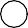 YES	NO    Section  1 -  Full Name	Provide your full name. If you have only initials in your name, provide them and indicate "Initial only". If you do not have a middle name, indicate "No Middle Name". If you are a "Jr.," "Sr.," etc. enter this under Suffix.Last Name	First Name	Middle Name	SuffixProvide your U.S. Social Security Number.Not applicable    Section 5 - Other Names Used	Have you used any other names?	YES	NO (If NO, proceed to Section 6)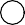 Provide other name used#1 Last nameFirst nameMiddle nameSuffixFrom (Month/Year)To (Month/Year)PresentMaiden name?Provide the reason(s) why the name changedProvide other name used#2 Last nameFirst nameMiddle nameSuffixFrom (Month/Year)	To (Month/Year)PresentMaiden name?Provide the reason(s) why the name changedProvide other name used#3 Last nameFirst nameMiddle nameSuffixFrom (Month/Year)	To (Month/Year)PresentMaiden name?Provide the reason(s) why the name changedProvide other name used#4 Last nameFirst nameMiddle nameSuffixFrom (Month/Year)	To (Month/Year)PresentMaiden name?Provide the reason(s) why the name changed   Section 6 - Your Identifying Information	Provide your identifying information.Height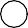 (feet)(inches)Weight (in pounds)	Hair color	Eye colorSexFemale MaleEnter your Social Security Number before going to the next page     	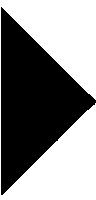 Provide three contact numbers. At least one telephone number is required. Additional numbers provided may assist in the completion of your background investigation.Home e-mail address	Work e-mail address    Section 8 - U.S. Passport Information	Do you possess a U.S. passport (current or expired)?  YES	 NO (If NO, proceed to Section 9)Provide the following information for the most recent U.S. passport you currently possess.Passport numberIssue date (Month/Day/Year)Expiration date (Month/Day/Year)Click HERE for U.S. State Department passport helpProvide the name in which passport was first issued.Last name	First nameMiddle nameSuffix    Section 9 - Citizenship	Select the box that reflects your current citizenship status.  I am a U.S. citizen or national by birth in the U.S. or U.S. territory/commonwealth.(Proceed to Section 10)I am a U.S. citizen or national by birth, born to U.S. parent(s), in a foreign country.(Complete 9.1)I am a naturalized U.S. citizen. (Complete 9.2)  I am a derived U.S. citizen. (Complete 9.3)I am not a U.S. citizen. (Complete 9.4)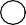 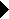 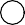 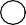 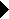 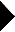 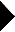 Complete the following if you answered that you are a naturalized U.S. citizen.Provide the date of entry into the U.S.(Month/Day/Year)Provide country(ies) of prior citizenship. #1 CountryEst.Provide the location of entry into the U.S.City#2 CountryStateDo/did you have a U.S. alien registration number?YES	 NOProvide your U.S. alien registration number on Certificate of Naturalization - utilize USCIS, CIS, or INS registration, I-551, I-766.Provide your Certificate of Naturalization number (N550 or N570).Provide the date the Certificate of Naturalization was issued. (Month/Day/Year)Est.Provide the name of the court that issued the	Provide the address of the court that issued the Certificate of Naturalization.Certificate of Naturalization.StreetCityStateZip CodeProvide the name in which the Certificate of Naturalization was issued. Last name	First nameMiddle nameSuffixProvide the basis of naturalization.Based on my own individual naturalization application Other (Provide explanation)Complete the following if you answered that you are a derived U.S. citizen.Provide your alien registration number (on Certificate of Citizenship — utilize USCIS, CIS or INS registration number)Provide your Permanent Resident Card number (I-551)Provide your Certificate of Citizenship number (N560 or N561)Provide the name in which the document was issued.Last name	First nameMiddle nameSuffixProvide the date document was issued(Month/Day/Year)Est.Provide the basis of derived citizenship.By operation of law through my U.S. citizen parent Other (Provide explanation)Complete the following if you answered that you are not a U.S. citizen.Provide your residence status.Provide your date of entry in the U.S. (Month/Day/Year)Est.Provide your country(ies) of citizenship.#1 Country	#2 CountryProvide your place of entry in the U.S.Provide your alien registrationProvide document expirationCityStatenumber (I-551, I-766)date (I-766 ONLY)(Month/Day/Year)Est.Provide type of document issued. (I-94, U.S. Visa - red foil number, I-20, DS-2019, etc.) I-94	U.S. Visa (red foil number)	I-20	DS-2019Other (Provide explanation)Provide document number.Provide the date document was issued(Month/Day/Year)Est.Provide document expiration date.(Month/Day/Year)Est.Provide the name in which the document was issued.Last name	First nameMiddle nameSuffix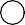 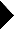 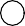 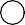 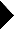 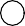 Do you now or have you EVER held dual/multiple citizenships?	YES	NO (If NO, proceed to 10.2)Have you EVER been issued a passport (or identity card for travel) by a country other than the U.S.?YESNO (If NO, proceed to Section 11)Enter residence information.Provide the street address. (Provide City and Country if outside the United States; otherwise, provide City, State and Zip Code.)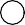 Street	City	State	Zip CodeCountryIf you have indicated an APO/FPO address, complete (a). If you have indicated an address outside of the United States, complete (b).Provide physical location data with street address, base, post, embassy, unit, and country location or home port/fleet headquarter. (Provide City and Country if outside the United States; otherwise, provide City, State and Zip Code for ports in the United States.)Street Address/Unit/Duty Location	City or Post Name	StateZip CodeCountryDid you have an APO/FPO address while at this location?YES NOAddress	APO or FPO	APO/FPO State Code	Zip CodeProvide the name of a neighbor, landlord (if rental), or other person who knows you at this address.	Provide date of last contact.Last name	First nameProvide your relationship to this person (Select all that apply).Middle nameSuffix(Month/Year)Est.Neighbor	Friend	Landlord	Business associate	Other (Provide explanation) Provide the following contact information for this person.I don't knowProvide street address for this person (including apartment number). (Provide City and Country if outside the United States; otherwise, provide City, State and Zip Code.)Street	City	StateZip CodeCountryIf you have indicated an APO/FPO address, complete (a). If you have indicated an address outside of the United States, complete (b).Provide physical location data with street address, base, post, embassy, unit, and country location or home port/fleet headquarter. (Provide City and Country if outside the United States; otherwise, provide City, State and Zip Code for ports in the United States.)Street Address/Unit/Duty Location	City or Post Name	StateZip CodeCountryDoes the person who knew you have an APO/FPO address?YES   NOAddress	APO or FPO	APO/FPO State Code	Zip CodeEnter residence information. Entry #2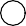 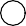 Provide dates of residence. From (Month/Year)Est.To (Month/Year)Present Est.Is/was this residence: Owned by you Military housingRented or leased by you Other (Provide explanation)Provide the street address. (Provide City and Country if outside the United States; otherwise, provide City, State and Zip Code.)Street	City	State	Zip CodeCountryIf you have indicated an APO/FPO address, complete (a). If you have indicated an address outside of the United States, complete (b).Provide physical location data with street address, base, post, embassy, unit, and country location or home port/fleet headquarter. (Provide City and Country if outside the United States; otherwise, provide City, State and Zip Code for ports in the United States.)Street Address/Unit/Duty Location	City or Post Name	StateZip CodeCountryDid you have an APO/FPO address while at this location?YES NOAddress	APO or FPO	APO/FPO State Code	Zip CodeProvide the name of a neighbor, landlord (if rental), or other person who knows you at this address.	Provide date of last contact.Last name	First nameProvide your relationship to this person (Select all that apply).Middle nameSuffix(Month/Year)Est.Neighbor	Friend	Landlord	Business associate	Other (Provide explanation) Provide the following contact information for this person.I don't knowProvide street address for this person (including apartment number). (Provide City and Country if outside the United States; otherwise, provide City, State and Zip Code.)Street	City	StateZip CodeCountryIf you have indicated an APO/FPO address, complete (a). If you have indicated an address outside of the United States, complete (b).Provide physical location data with street address, base, post, embassy, unit, and country location or home port/fleet headquarter. (Provide City and Country if outside the United States; otherwise, provide City, State and Zip Code for ports in the United States.)Street Address/Unit/Duty Location	City or Post Name	StateZip CodeCountryDoes the person who knew you have an APO/FPO address?YES   NOAddress	APO or FPO	APO/FPO State Code	Zip CodeEnter residence information.Provide the street address. (Provide City and Country if outside the United States; otherwise, provide City, State and Zip Code.)Street	City	State	Zip CodeCountryIf you have indicated an APO/FPO address, complete (a). If you have indicated an address outside of the United States, complete (b).Provide physical location data with street address, base, post, embassy, unit, and country location or home port/fleet headquarter. (Provide City and Country if outside the United States; otherwise, provide City, State and Zip Code for ports in the United States.)Street Address/Unit/Duty Location	City or Post Name	StateZip CodeCountryDid you have an APO/FPO address while at this location?YES NOAddress	APO or FPO	APO/FPO State Code	Zip CodeProvide the name of a neighbor, landlord (if rental), or other person who knows you at this address.	Provide date of last contact.Last name	First nameProvide your relationship to this person (Select all that apply).Middle nameSuffix(Month/Year)Est.Neighbor	Friend	Landlord	Business associate	Other (Provide explanation) Provide the following contact information for this person.I don't knowProvide street address for this person (including apartment number). (Provide City and Country if outside the United States; otherwise, provide City, State and Zip Code.)Street	City	StateZip CodeCountryIf you have indicated an APO/FPO address, complete (a). If you have indicated an address outside of the United States, complete (b).Provide physical location data with street address, base, post, embassy, unit, and country location or home port/fleet headquarter. (Provide City and Country if outside the United States; otherwise, provide City, State and Zip Code for ports in the United States.)Street Address/Unit/Duty Location	City or Post Name	StateZip CodeCountryDoes the person who knew you have an APO/FPO address?YES   NOAddress	APO or FPO	APO/FPO State Code	Zip CodeEnter residence information.Provide the street address. (Provide City and Country if outside the United States; otherwise, provide City, State and Zip Code.)Street	City	State	Zip CodeCountryIf you have indicated an APO/FPO address, complete (a). If you have indicated an address outside of the United States, complete (b).Provide physical location data with street address, base, post, embassy, unit, and country location or home port/fleet headquarter. (Provide City and Country if outside the United States; otherwise, provide City, State and Zip Code for ports in the United States.)Street Address/Unit/Duty Location	City or Post Name	StateZip CodeCountryDid you have an APO/FPO address while at this location?YES NOAddress	APO or FPO	APO/FPO State Code	Zip CodeProvide the name of a neighbor, landlord (if rental), or other person who knows you at this address.	Provide date of last contact.Last name	First nameProvide your relationship to this person (Select all that apply).Middle nameSuffix(Month/Year)Est.Neighbor	Friend	Landlord	Business associate	Other (Provide explanation) Provide the following contact information for this person.I don't knowProvide street address for this person (including apartment number). (Provide City and Country if outside the United States; otherwise, provide City, State and Zip Code.)Street	City	StateZip CodeCountryIf you have indicated an APO/FPO address, complete (a). If you have indicated an address outside of the United States, complete (b).Provide physical location data with street address, base, post, embassy, unit, and country location or home port/fleet headquarter. (Provide City and Country if outside the United States; otherwise, provide City, State and Zip Code for ports in the United States.)Street Address/Unit/Duty Location	City or Post Name	StateZip CodeCountryDoes the person who knew you have an APO/FPO address?YES   NOAddress	APO or FPO	APO/FPO State Code	Zip CodeSection 12 - Where You Went to SchoolDo not list education before your 18th birthday, unless to provide a minimum of two years of education history.Have you attended any schools in the last 7 years? YES	NOEntry #1Provide the dates of attendance.Have you received a degree or diploma more than 7 years ago? YES	NO (If NO to 12(a) and 12(b), proceed to Section 13A)Select the most appropriate below to describe your school.From Date (Month/Year)Est.To Date (Month/Year)Present Est.High School	Vocational/Technical/Trade School College/University/Military College	Correspondence/Distance/Extension/Online SchoolProvide the name of the school.Provide the street address of the school. For correspondence/distance/extension/online schools, provide the address where the records are maintained. For assistance determining the school address, refer to http://ope.ed.gov/accreditation/search.aspx (Provide City and Country if outside the United States; otherwise, provide City, State and Zip Code.)Street	City	StateZip CodeCountryFor schools you attended in the last 3 years, list a person who knew you at the school (instructor, student, etc.). Do not list people for education periods completed more than 3 years ago. For correspondence/distance/extension/online schools, list someone who knew you while you received this education.Provide the name of the person who knows/knew you at school:Last name	First nameI don't knowProvide current address for this person (including apartment number). (Provide City and Country if outside the United States; otherwise, provide City, State and Zip Code.)Street	City	StateZip CodeCountryProvide telephone number for this person.		I don't know Telephone number	Extension	International or DSN phone numberDay	NightProvide email address for this person.I don't knowDid you receive a degree/diploma?YES	NOProvide type of degrees(s)/diploma(s) received and date(s) awarded. Degree/diploma (• High School Diploma, • Associate's, • Bachelor's, • Master's,Doctorate, • Professional Degree (e.g. MD, DVM, JD), • Other)Other degree/diploma	Date awarded(Month/Year)Est.Entry #3Provide the dates of attendance.	Select the most appropriate below to describe your school.From Date (Month/Year)Est.To Date (Month/Year)Present Est.High School	Vocational/Technical/Trade School College/University/Military College	Correspondence/Distance/Extension/Online SchoolProvide the name of the school.Provide the street address of the school. For correspondence/distance/extension/online schools, provide the address where the records are maintained. For assistance determining the school address, refer to http://ope.ed.gov/accreditation/search.aspx (Provide City and Country if outside the United States; otherwise, provide City, State and Zip Code.)Street	City	StateZip CodeCountryFor schools you attended in the last 3 years, list a person who knew you at the school (instructor, student, etc.). Do not list people for education periods completed more than 3 years ago. For correspondence/distance/extension/online schools, list someone who knew you while you received this education.Provide the name of the person who knows/knew you at school:Last name	First nameI don't knowProvide current address for this person (including apartment number). (Provide City and Country if outside the United States; otherwise, provide City, State and Zip Code.)Street	City	StateZip CodeCountryProvide telephone number for this person.		I don't know Telephone number	Extension	International or DSN phone numberDay	NightProvide email address for this person.I don't knowDid you receive a degree/diploma?YES	NOProvide type of degrees(s)/diploma(s) received and date(s) awarded. Degree/diploma (• High School Diploma, • Associate's, • Bachelor's, • Master's,Doctorate, • Professional Degree (e.g. MD, DVM, JD), • Other)Other degree/diploma	Date awarded(Month/Year)Est.Entry #4Provide the dates of attendance.	Select the most appropriate below to describe your school.From Date (Month/Year)Est.To Date (Month/Year)Present Est.High School	Vocational/Technical/Trade School College/University/Military College	Correspondence/Distance/Extension/Online SchoolProvide the name of the school.Provide the street address of the school. For correspondence/distance/extension/online schools, provide the address where the records are maintained. For assistance determining the school address, refer to http://ope.ed.gov/accreditation/search.aspx (Provide City and Country if outside the United States; otherwise, provide City, State and Zip Code.)Street	City	StateZip CodeCountryFor schools you attended in the last 3 years, list a person who knew you at the school (instructor, student, etc.). Do not list people for education periods completed more than 3 years ago. For correspondence/distance/extension/online schools, list someone who knew you while you received this education.Provide the name of the person who knows/knew you at school:Last name	First nameI don't knowProvide current address for this person (including apartment number). (Provide City and Country if outside the United States; otherwise, provide City, State and Zip Code.)Street	City	StateZip CodeCountryProvide telephone number for this person.		I don't know Telephone number	Extension	International or DSN phone numberDay	NightProvide email address for this person.I don't knowDid you receive a degree/diploma?YES	NOProvide type of degrees(s)/diploma(s) received and date(s) awarded. Degree/diploma (• High School Diploma, • Associate's, • Bachelor's, • Master's,Doctorate, • Professional Degree (e.g. MD, DVM, JD), • Other)Other degree/diploma	Date awarded(Month/Year)Est.Enter your Social Security Number before going to the next pageEntry #1Select your employment activity:Active military duty station (Complete 13A.1, 13A.5 and 13A.6)National Guard/Reserve (Complete 13A.1, 13A.5 and 13A.6)USPHS Commissioned Corps (Complete 13A.1, 13A.5 and 13A.6)Other Federal employment (Complete 13A.2, 13A.5 and 13A.6)State Government (Non-Federal employment)(Complete 13A.2, 13A.5 and 13A.6)Self-employment (Complete 13A.3, 13A.5 and 13A.6) Unemployment (Complete 13A.4)Federal Contractor (Complete 13A.2, 13A.5 and 13A.6)Non-government employment (excluding self- employment) (Complete 13A.2, 13A.5 and 13A.6)Other (Provide explanation and complete 13A.2, 13A.5 and 13A.6)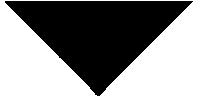 13A.1 Complete the following if employment type is Active Duty, National Guard/Reserve, or USPHS Commissioned Corps.Provide dates of employment.	Select the employment status for	Provide your assigned duty station during this period.From Date(Month/Year)Est.To Date(Month/Year)Present Est.this position:Full-time Part-timeProvide your most recent rank/position title.Provide address of duty station. (Provide City and Country if outside the United States; otherwise, provide City, State and Zip Code.)Street	City	StateZip CodeCountryTelephone number	Extension	International or DSN phone number Day	Night	BothIf you have indicated an APO/FPO address, complete (a). If you have indicated an address outside of the United States, complete (b).Provide physical location data with street address, base, post, embassy, unit, and country location or home port/fleet headquarter. (Provide City and Country if outside the United States; otherwise, provide City, State and Zip Code for ports in the United States.)Street Address/Unit/Duty Location	City or Post Name	StateZip CodeCountryDo you or did you have an APO/FPO address while at this location?YES NOAddress	APO or FPO	APO/FPO State Code	Zip CodeProvide the name of your supervisor.	Provide the rank/position title of your supervisor.Provide the email address of your supervisor.	I don't knowProvide supervisor's telephone number. ExtensionInternational or DSN phone numberDayNightBothProvide physical work location of your supervisor. (Provide City and Country if outside the United States; otherwise, provide City, State and Zip Code.)Street	City	StateZip CodeCountryIf you have indicated an APO/FPO address for your supervisor, complete (a). If you have indicated an address outside of the United States, complete (b).Provide physical location data with street address, base, post, embassy, unit, and country location or home port/fleet headquarter. (Provide City and Country if outside the United States; otherwise, provide City, State and Zip Code for ports in the United States.)Street Address/Unit/Duty Location	City or Post Name	StateZip CodeCountryDo/did your supervisor have an APO/FPO address while at this location?YES NOAddress	APO or FPO	APO/FPO State Code	Zip Code13A.2 Complete the following if employment type is other federal employment, state government, federal contractor, non-government, or other.Provide dates of employment.	Select the employment status for	Provide most recent position title.From Date(Month/Year)Est.To Date(Month/Year)Present Est.this position:Full-time	Provide the name of your employer. Part-timeProvide the address of employer. (Provide City and Country if outside the United States; otherwise, provide City, State and Zip Code.)Street	City	StateZip CodeCountryProvide telephone number	Extension	International or DSN phone numberDay	NightAdditional Periods of Activity with this Employer-Provide additional periods of activity if you worked for this employer on more than one occasion at the same physical location (for example, if you worked at XY Plumbing in Denver, CO, during 3 separate periods of time, you would enter information concerning the most recent period of employment above, and provide dates, position titles, and supervisors for the two previous periods of employment as entries below).Not ApplicableFrom date (Month/Year)		To date (Month/Year)		Position Title	Supervisor Est.		Est.Est.	Est.Est.	Est.Est.	Est.Is/was your physical work address different than your employer's address? YES	NO (If NO, proceed to (b))Provide the work address where you are/were physically located. (Provide City and Country if outside the United States; otherwise, provide City, State and Zip Code.)Street	City	StateZip CodeCountryProvide telephone number	Extension	International or DSN phone number Day	NightIf you have indicated an APO/FPO address, complete (b.1). If you have indicated an address outside of the United States, complete (b.2).(b.1) Provide physical location data with street address, base, post, embassy, unit, and country location or home port/fleet headquarter. (Provide City and Country if outside the United States; otherwise, provide City, State and Zip Code for ports in the United States.)Street Address/Unit/Duty Location	City or Post Name	StateZip CodeCountry(b.2) Do you or did you have an APO/FPO address while at this location?YES     NOAddress	APO or FPO	APO/FPO State Code	Zip CodeProvide the name of your supervisor.	Provide the position title of your supervisor.Provide the email address of your supervisor.	I don't knowProvide supervisor's telephone number. ExtensionInternational or DSN phone numberDay	NightProvide physical work location of your supervisor. (Provide City and Country if outside the United States; otherwise, provide City, State and Zip Code.)Street	City	StateZip CodeCountryIf you have indicated an APO/FPO address, complete (a). If you have indicated an address outside of the United States, complete (b).Provide physical location data with street address, base, post, embassy, unit, and country location or home port/fleet headquarter. (Provide City and Country if outside the United States; otherwise, provide City, State and Zip Code for ports in the United States.)Street Address/Unit/Duty Location	City or Post Name	StateZip CodeCountryDid/does your supervisor have an APO/FPO address while at this location?YES NOAddress	APO or FPO	APO/FPO State Code	Zip Code13A.3 Complete the following if employment type is self-employmentProvide dates of employment.	Select the employment status forProvide most recent position title.From Date(Month/Year)Est.To Date(Month/Year)Present Est.this position:Full-time	Provide the name of your employment. Part-timeProvide address of this employment. (Provide City and Country if outside the United States; otherwise, provide City, State and Zip Code.)Street	City	StateZip CodeCountryProvide telephone number.	Extension	International or DSN phone numberDay	NightIs your physical work address different than your employment address? YES	NO (If NO, proceed to (b))Provide the work address where you are/were physically located. (Provide City and Country if outside the United States; otherwise, provide City, State and Zip Code.)Street	City	StateZip CodeCountryProvide the telephone number for this address.Telephone number	Extension	International or DSN phone numberDay	NightIf you have indicated an APO/FPO address, complete (b.1). If you have indicated an address outside of the United States, complete (b.2).(b.1) Provide physical location data with street address, base, post, embassy, unit, and country location or home port/fleet headquarter. (Provide City and Country if outside the United States; otherwise, provide City, State and Zip Code for ports in the United States.)Street Address/Unit/Duty Location	City or Post Name	StateZip CodeCountry(b.2) Do you or did you have an APO/FPO address while at this location?YES NOAddress	APO or FPO	APO/FPO State Code	Zip CodeProvide the name of someone that can verify your self-employment. Last name	First nameProvide the address of this verifier. (Provide City and Country if outside the United States; otherwise, provide City, State and Zip Code.)Street	City	StateZip CodeCountryProvide the telephone number for this person.Telephone number	Extension	International or DSN phone numberDay	NightIf you have indicated an APO/FPO address for your self employment verifier, complete (a). If you have indicated an address outside of the United States, complete (b).Provide physical location data with street address, base, post, embassy, unit, and country location or home port/fleet headquarter. (Provide City and Country if outside the United States; otherwise, provide City, State and Zip Code for ports in the United States.)Street Address/Unit/Duty Location	City or Post Name	StateZip CodeCountryDoes your self-employment verifier have an APO/FPO address?YES NOAddress	APO or FPO	APO/FPO State Code	Zip Code13A.4 Complete the following if employment type is unemployment. Provide dates of unemployment.Provide the name of someone that can verify your unemployment activities and means of support.From Date (Month/Year)Est.To Date(Month/Year)Present Est.Last name	First nameProvide address of this verifier. (Provide City and Country if outside the United States; otherwise, provide City, State and Zip Code.)Street	City	StateZip CodeCountryProvide the telephone number for this person.Verifier telephone number    Extension	International or DSN phone numberDay	NightIf you have indicated an APO/FPO address for your unemployment verifier, complete (a). If you have indicated an address outside of the United States, complete (b).Provide physical location data with street address, base, post, embassy, unit, and country location or home port/fleet headquarter. (Provide City and Countryif outside the United States; otherwise, provide City, State and Zip Code for ports in the United States.)Street Address/Unit/Duty Location	City or Post Name	StateZip CodeCountryDoes your unemployment verifier have an APO/FPO address?YES NOAddress	APO or FPO	APO/FPO State Code	Zip Code13A.5 Complete the following if employment type is Active Duty, National Guard/Reserve, USPHS Commissioned Corps, Other Federal employment, State Government, Federal Contractor, Non-government employment, Self-Employment, or Other.Provide the reason for leaving the employment activity.For this employment have any of the following happened to you in the last seven (7) years?Fired ● Quit after being told you would be fired ● Left by mutual agreement following charges or allegations of misconduct ● Left by mutual agreementfollowing notice of unsatisfactory performance.YES	NO (If NO, proceed to 13A.6)Select your type of incident:FiredReason:Provide the reason for being fired.Employment departure dateProvide the date you were fired. (Month/Year)Est.Quit after being told you would be firedLeft by mutual agreement following charges or allegations of misconductLeft by mutual agreement following notice of unsatisfactory performanceProvide the reason for quitting.Provide the charges or allegations of misconduct.Provide the reason(s) for unsatisfactory performance.Provide the date you quit after being told you would be fired. (Month/Year)Est.Provide the date you left following charges or allegations of misconduct. (Month/Year)Est.Provide the date you left by mutual agreement following a notice of unsatisfactory performance. (Month/Year)Est.13A.6 Complete the following if employment type is Active Duty, National Guard/Reserve, USPHS Commissioned Corps, Other Federal employment, State Government, Federal Contractor, Non-government employment, Self-Employment, or Other.For this employment, in the last seven (7) years have you received a written warning, been officially reprimanded, suspended, or disciplined for misconduct in the workplace, such as a violation of security policy?YES	NO#1  Provide the reason(s) for being warned, reprimanded, suspended or disciplined.#2  Provide the reason(s) for being warned, reprimanded, suspended or disciplined.Date: (Month/Year)Date: (Month/Year)Est.Est.#3  Provide the reason(s) for being warned, reprimanded, suspended or disciplined.#4  Provide the reason(s) for being warned, reprimanded, suspended or disciplined.Date: (Month/Year)Date: (Month/Year)Est.Est.Entry #2Select your employment activity:Active military duty station (Complete 13A.1, 13A.5 and 13A.6)National Guard/Reserve (Complete 13A.1, 13A.5 and 13A.6)USPHS Commissioned Corps (Complete 13A.1, 13A.5 and 13A.6)Other Federal employment (Complete 13A.2, 13A.5 and 13A.6)State Government (Non-Federal employment)(Complete 13A.2, 13A.5 and 13A.6)Self-employment (Complete 13A.3, 13A.5 and 13A.6) Unemployment (Complete 13A.4)Federal Contractor (Complete 13A.2, 13A.5 and 13A.6)Non-government employment (excluding self- employment) (Complete 13A.2, 13A.5 and 13A.6)Other (Provide explanation and complete 13A.2, 13A.5 and 13A.6)13A.1 Complete the following if employment type is Active Duty, National Guard/Reserve, or USPHS Commissioned Corps.Provide dates of employment.	Select the employment status for	Provide your assigned duty station during this period.From Date(Month/Year)Est.To Date(Month/Year)Present Est.this position:Full-time Part-timeProvide your most recent rank/position title.Provide address of duty station. (Provide City and Country if outside the United States; otherwise, provide City, State and Zip Code.)Street	City	StateZip CodeCountryTelephone number	Extension	International or DSN phone number Day	Night	BothIf you have indicated an APO/FPO address, complete (a). If you have indicated an address outside of the United States, complete (b).Provide physical location data with street address, base, post, embassy, unit, and country location or home port/fleet headquarter. (Provide City and Country if outside the United States; otherwise, provide City, State and Zip Code for ports in the United States.)Street Address/Unit/Duty Location	City or Post Name	StateZip CodeCountryDo you or did you have an APO/FPO address while at this location?YES NOAddress	APO or FPO	APO/FPO State Code	Zip CodeProvide the name of your supervisor.	Provide the rank/position title of your supervisor.Provide the email address of your supervisor.	I don't knowProvide supervisor's telephone number. ExtensionInternational or DSN phone numberDayNightBothProvide physical work location of your supervisor. (Provide City and Country if outside the United States; otherwise, provide City, State and Zip Code.)Street	City	StateZip CodeCountryIf you have indicated an APO/FPO address for your supervisor, complete (a). If you have indicated an address outside of the United States, complete (b).Provide physical location data with street address, base, post, embassy, unit, and country location or home port/fleet headquarter. (Provide City and Country if outside the United States; otherwise, provide City, State and Zip Code for ports in the United States.)Street Address/Unit/Duty Location	City or Post Name	StateZip CodeCountryDo/did your supervisor have an APO/FPO address while at this location?YES NOAddress	APO or FPO	APO/FPO State Code	Zip Code13A.2 Complete the following if employment type is other federal employment, state government, federal contractor, non-government, or other.Provide dates of employment.	Select the employment status for	Provide most recent position title.From Date(Month/Year)Est.To Date(Month/Year)Present Est.this position:Full-time	Provide the name of your employer. Part-timeProvide the address of employer. (Provide City and Country if outside the United States; otherwise, provide City, State and Zip Code.)Street	City	StateZip CodeCountryProvide telephone number	Extension	International or DSN phone numberDay	NightAdditional Periods of Activity with this Employer-Provide additional periods of activity if you worked for this employer on more than one occasion at the same physical location (for example, if you worked at XY Plumbing in Denver, CO, during 3 separate periods of time, you would enter information concerning the most recent period of employment above, and provide dates, position titles, and supervisors for the two previous periods of employment as entries below).Not ApplicableFrom date (Month/Year)		To date (Month/Year)		Position Title	Supervisor Est.		Est.Est.	Est.Est.	Est.Est.	Est.Is/was your physical work address different than your employer's address? YES	NO (If NO, proceed to (b))Provide the work address where you are/were physically located. (Provide City and Country if outside the United States; otherwise, provide City, State and Zip Code.)Street	City	StateZip CodeCountryProvide telephone number	Extension	International or DSN phone number Day	NightIf you have indicated an APO/FPO address, complete (b.1). If you have indicated an address outside of the United States, complete (b.2).(b.1) Provide physical location data with street address, base, post, embassy, unit, and country location or home port/fleet headquarter. (Provide City and Country if outside the United States; otherwise, provide City, State and Zip Code for ports in the United States.)Street Address/Unit/Duty Location	City or Post Name	StateZip CodeCountry(b.2) Do you or did you have an APO/FPO address while at this location?YES     NOAddress	APO or FPO	APO/FPO State Code	Zip CodeProvide the name of your supervisor.	Provide the position title of your supervisor.Provide the email address of your supervisor.	I don't knowProvide supervisor's telephone number. ExtensionInternational or DSN phone numberDay	NightProvide physical work location of your supervisor. (Provide City and Country if outside the United States; otherwise, provide City, State and Zip Code.)Street	City	StateZip CodeCountryIf you have indicated an APO/FPO address, complete (a). If you have indicated an address outside of the United States, complete (b).Provide physical location data with street address, base, post, embassy, unit, and country location or home port/fleet headquarter. (Provide City and Country if outside the United States; otherwise, provide City, State and Zip Code for ports in the United States.)Street Address/Unit/Duty Location	City or Post Name	StateZip CodeCountryDid/does your supervisor have an APO/FPO address while at this location?YES NOAddress	APO or FPO	APO/FPO State Code	Zip Code13A.3 Complete the following if employment type is self-employmentProvide dates of employment.	Select the employment status forProvide most recent position title.From Date(Month/Year)Est.To Date(Month/Year)Present Est.this position:Full-time	Provide the name of your employment. Part-timeProvide address of this employment. (Provide City and Country if outside the United States; otherwise, provide City, State and Zip Code.)Street	City	StateZip CodeCountryProvide telephone number.	Extension	International or DSN phone numberDay	NightIs your physical work address different than your employment address? YES	NO (If NO, proceed to (b))Provide the work address where you are/were physically located. (Provide City and Country if outside the United States; otherwise, provide City, State and Zip Code.)Street	City	StateZip CodeCountryProvide the telephone number for this address.Telephone number	Extension	International or DSN phone numberDay	NightIf you have indicated an APO/FPO address, complete (b.1). If you have indicated an address outside of the United States, complete (b.2).(b.1) Provide physical location data with street address, base, post, embassy, unit, and country location or home port/fleet headquarter. (Provide City and Country if outside the United States; otherwise, provide City, State and Zip Code for ports in the United States.)Street Address/Unit/Duty Location	City or Post Name	StateZip CodeCountry(b.2) Do you or did you have an APO/FPO address while at this location?YES NOAddress	APO or FPO	APO/FPO State Code	Zip CodeProvide the name of someone that can verify your self-employment. Last name	First nameProvide the address of this verifier. (Provide City and Country if outside the United States; otherwise, provide City, State and Zip Code.)Street	City	StateZip CodeCountryProvide the telephone number for this person.Telephone number	Extension	International or DSN phone numberDay	NightIf you have indicated an APO/FPO address for your self employment verifier, complete (a). If you have indicated an address outside of the United States, complete (b).Provide physical location data with street address, base, post, embassy, unit, and country location or home port/fleet headquarter. (Provide City and Country if outside the United States; otherwise, provide City, State and Zip Code for ports in the United States.)Street Address/Unit/Duty Location	City or Post Name	StateZip CodeCountryDoes your self-employment verifier have an APO/FPO address?YES NOAddress	APO or FPO	APO/FPO State Code	Zip Code13A.4 Complete the following if employment type is unemployment. Provide dates of unemployment.Provide the name of someone that can verify your unemployment activities and means of support.From Date (Month/Year)Est.To Date(Month/Year)Present Est.Last name	First nameProvide address of this verifier. (Provide City and Country if outside the United States; otherwise, provide City, State and Zip Code.)Street	City	StateZip CodeCountryProvide the telephone number for this person.Verifier telephone number    Extension	International or DSN phone numberDay	NightIf you have indicated an APO/FPO address for your unemployment verifier, complete (a). If you have indicated an address outside of the United States, complete (b).Provide physical location data with street address, base, post, embassy, unit, and country location or home port/fleet headquarter. (Provide City and Countryif outside the United States; otherwise, provide City, State and Zip Code for ports in the United States.)Street Address/Unit/Duty Location	City or Post Name	StateZip CodeCountryDoes your unemployment verifier have an APO/FPO address?YES NOAddress	APO or FPO	APO/FPO State Code	Zip Code13A.5 Complete the following if employment type is Active Duty, National Guard/Reserve, USPHS Commissioned Corps, Other Federal employment, State Government, Federal Contractor, Non-government employment, Self-Employment, or Other.Provide the reason for leaving the employment activity.For this employment have any of the following happened to you in the last seven (7) years?Fired ● Quit after being told you would be fired ● Left by mutual agreement following charges or allegations of misconduct ● Left by mutual agreementfollowing notice of unsatisfactory performance.YES	NO (If NO, proceed to 13A.6)Select your type of incident:FiredReason:Provide the reason for being fired.Employment departure dateProvide the date you were fired. (Month/Year)Est.Quit after being told you would be firedLeft by mutual agreement following charges or allegations of misconductLeft by mutual agreement following notice of unsatisfactory performanceProvide the reason for quitting.Provide the charges or allegations of misconduct.Provide the reason(s) for unsatisfactory performance.Provide the date you quit after being told you would be fired. (Month/Year)Est.Provide the date you left following charges or allegations of misconduct. (Month/Year)Est.Provide the date you left by mutual agreement following a notice of unsatisfactory performance. (Month/Year)Est.13A.6 Complete the following if employment type is Active Duty, National Guard/Reserve, USPHS Commissioned Corps, Other Federal employment, State Government, Federal Contractor, Non-government employment, Self-Employment, or Other.For this employment, in the last seven (7) years have you received a written warning, been officially reprimanded, suspended, or disciplined for misconduct in the workplace, such as a violation of security policy?YES	NO#1  Provide the reason(s) for being warned, reprimanded, suspended or disciplined.#2  Provide the reason(s) for being warned, reprimanded, suspended or disciplined.Date: (Month/Year)Date: (Month/Year)Est.Est.#3  Provide the reason(s) for being warned, reprimanded, suspended or disciplined.#4  Provide the reason(s) for being warned, reprimanded, suspended or disciplined.Date: (Month/Year)Date: (Month/Year)Est.Est.Entry #3Select your employment activity:Active military duty station (Complete 13A.1, 13A.5 and 13A.6)National Guard/Reserve (Complete 13A.1, 13A.5 and 13A.6)USPHS Commissioned Corps (Complete 13A.1, 13A.5 and 13A.6)Other Federal employment (Complete 13A.2, 13A.5 and 13A.6)State Government (Non-Federal employment)(Complete 13A.2, 13A.5 and 13A.6)Self-employment (Complete 13A.3, 13A.5 and 13A.6) Unemployment (Complete 13A.4)Federal Contractor (Complete 13A.2, 13A.5 and 13A.6)Non-government employment (excluding self- employment) (Complete 13A.2, 13A.5 and 13A.6)Other (Provide explanation and complete 13A.2, 13A.5 and 13A.6)13A.1 Complete the following if employment type is Active Duty, National Guard/Reserve, or USPHS Commissioned Corps.Provide dates of employment.	Select the employment status for	Provide your assigned duty station during this period.From Date(Month/Year)Est.To Date(Month/Year)Present Est.this position:Full-time Part-timeProvide your most recent rank/position title.Provide address of duty station. (Provide City and Country if outside the United States; otherwise, provide City, State and Zip Code.)Street	City	StateZip CodeCountryTelephone number	Extension	International or DSN phone number Day	Night	BothIf you have indicated an APO/FPO address, complete (a). If you have indicated an address outside of the United States, complete (b).Provide physical location data with street address, base, post, embassy, unit, and country location or home port/fleet headquarter. (Provide City and Country if outside the United States; otherwise, provide City, State and Zip Code for ports in the United States.)Street Address/Unit/Duty Location	City or Post Name	StateZip CodeCountryDo you or did you have an APO/FPO address while at this location?YES NOAddress	APO or FPO	APO/FPO State Code	Zip CodeProvide the name of your supervisor.	Provide the rank/position title of your supervisor.Provide the email address of your supervisor.	I don't knowProvide supervisor's telephone number. ExtensionInternational or DSN phone numberDayNightBothProvide physical work location of your supervisor. (Provide City and Country if outside the United States; otherwise, provide City, State and Zip Code.)Street	City	StateZip CodeCountryIf you have indicated an APO/FPO address for your supervisor, complete (a). If you have indicated an address outside of the United States, complete (b).Provide physical location data with street address, base, post, embassy, unit, and country location or home port/fleet headquarter. (Provide City and Country if outside the United States; otherwise, provide City, State and Zip Code for ports in the United States.)Street Address/Unit/Duty Location	City or Post Name	StateZip CodeCountryDo/did your supervisor have an APO/FPO address while at this location?YES NOAddress	APO or FPO	APO/FPO State Code	Zip Code13A.2 Complete the following if employment type is other federal employment, state government, federal contractor, non-government, or other.Provide dates of employment.	Select the employment status for	Provide most recent position title.From Date(Month/Year)Est.To Date(Month/Year)Present Est.this position:Full-time	Provide the name of your employer. Part-timeProvide the address of employer. (Provide City and Country if outside the United States; otherwise, provide City, State and Zip Code.)Street	City	StateZip CodeCountryProvide telephone number	Extension	International or DSN phone numberDay	NightAdditional Periods of Activity with this Employer-Provide additional periods of activity if you worked for this employer on more than one occasion at the same physical location (for example, if you worked at XY Plumbing in Denver, CO, during 3 separate periods of time, you would enter information concerning the most recent period of employment above, and provide dates, position titles, and supervisors for the two previous periods of employment as entries below).Not ApplicableFrom date (Month/Year)		To date (Month/Year)		Position Title	Supervisor Est.		Est.Est.	Est.Est.	Est.Est.	Est.Is/was your physical work address different than your employer's address? YES	NO (If NO, proceed to (b))Provide the work address where you are/were physically located. (Provide City and Country if outside the United States; otherwise, provide City, State and Zip Code.)Street	City	StateZip CodeCountryProvide telephone number	Extension	International or DSN phone number Day	NightIf you have indicated an APO/FPO address, complete (b.1). If you have indicated an address outside of the United States, complete (b.2).(b.1) Provide physical location data with street address, base, post, embassy, unit, and country location or home port/fleet headquarter. (Provide City and Country if outside the United States; otherwise, provide City, State and Zip Code for ports in the United States.)Street Address/Unit/Duty Location	City or Post Name	StateZip CodeCountry(b.2) Do you or did you have an APO/FPO address while at this location?YES     NOAddress	APO or FPO	APO/FPO State Code	Zip CodeProvide the name of your supervisor.	Provide the position title of your supervisor.Provide the email address of your supervisor.	I don't knowProvide supervisor's telephone number. ExtensionInternational or DSN phone numberDay	NightProvide physical work location of your supervisor. (Provide City and Country if outside the United States; otherwise, provide City, State and Zip Code.)Street	City	StateZip CodeCountryIf you have indicated an APO/FPO address, complete (a). If you have indicated an address outside of the United States, complete (b).Provide physical location data with street address, base, post, embassy, unit, and country location or home port/fleet headquarter. (Provide City and Country if outside the United States; otherwise, provide City, State and Zip Code for ports in the United States.)Street Address/Unit/Duty Location	City or Post Name	StateZip CodeCountryDid/does your supervisor have an APO/FPO address while at this location?YES NOAddress	APO or FPO	APO/FPO State Code	Zip Code13A.3 Complete the following if employment type is self-employmentProvide dates of employment.	Select the employment status forProvide most recent position title.From Date(Month/Year)Est.To Date(Month/Year)Present Est.this position:Full-time	Provide the name of your employment. Part-timeProvide address of this employment. (Provide City and Country if outside the United States; otherwise, provide City, State and Zip Code.)Street	City	StateZip CodeCountryProvide telephone number.	Extension	International or DSN phone numberDay	NightIs your physical work address different than your employment address? YES	NO (If NO, proceed to (b))Provide the work address where you are/were physically located. (Provide City and Country if outside the United States; otherwise, provide City, State and Zip Code.)Street	City	StateZip CodeCountryProvide the telephone number for this address.Telephone number	Extension	International or DSN phone numberDay	NightIf you have indicated an APO/FPO address, complete (b.1). If you have indicated an address outside of the United States, complete (b.2).(b.1) Provide physical location data with street address, base, post, embassy, unit, and country location or home port/fleet headquarter. (Provide City and Country if outside the United States; otherwise, provide City, State and Zip Code for ports in the United States.)Street Address/Unit/Duty Location	City or Post Name	StateZip CodeCountry(b.2) Do you or did you have an APO/FPO address while at this location?YES NOAddress	APO or FPO	APO/FPO State Code	Zip CodeProvide the name of someone that can verify your self-employment. Last name	First nameProvide the address of this verifier. (Provide City and Country if outside the United States; otherwise, provide City, State and Zip Code.)Street	City	StateZip CodeCountryProvide the telephone number for this person.Telephone number	Extension	International or DSN phone numberDay	NightIf you have indicated an APO/FPO address for your self employment verifier, complete (a). If you have indicated an address outside of the United States, complete (b).Provide physical location data with street address, base, post, embassy, unit, and country location or home port/fleet headquarter. (Provide City and Country if outside the United States; otherwise, provide City, State and Zip Code for ports in the United States.)Street Address/Unit/Duty Location	City or Post Name	StateZip CodeCountryDoes your self-employment verifier have an APO/FPO address?YES NOAddress	APO or FPO	APO/FPO State Code	Zip Code13A.4 Complete the following if employment type is unemployment. Provide dates of unemployment.Provide the name of someone that can verify your unemployment activities and means of support.From Date (Month/Year)Est.To Date(Month/Year)Present Est.Last name	First nameProvide address of this verifier. (Provide City and Country if outside the United States; otherwise, provide City, State and Zip Code.)Street	City	StateZip CodeCountryProvide the telephone number for this person.Verifier telephone number    Extension	International or DSN phone numberDay	NightIf you have indicated an APO/FPO address for your unemployment verifier, complete (a). If you have indicated an address outside of the United States, complete (b).Provide physical location data with street address, base, post, embassy, unit, and country location or home port/fleet headquarter. (Provide City and Countryif outside the United States; otherwise, provide City, State and Zip Code for ports in the United States.)Street Address/Unit/Duty Location	City or Post Name	StateZip CodeCountryDoes your unemployment verifier have an APO/FPO address?YES NOAddress	APO or FPO	APO/FPO State Code	Zip Code13A.5 Complete the following if employment type is Active Duty, National Guard/Reserve, USPHS Commissioned Corps, Other Federal employment, State Government, Federal Contractor, Non-government employment, Self-Employment, or Other.Provide the reason for leaving the employment activity.For this employment have any of the following happened to you in the last seven (7) years?Fired ● Quit after being told you would be fired ● Left by mutual agreement following charges or allegations of misconduct ● Left by mutual agreementfollowing notice of unsatisfactory performance.YES	NO (If NO, proceed to 13A.6)Select your type of incident:FiredReason:Provide the reason for being fired.Employment departure dateProvide the date you were fired. (Month/Year)Est.Quit after being told you would be firedLeft by mutual agreement following charges or allegations of misconductLeft by mutual agreement following notice of unsatisfactory performanceProvide the reason for quitting.Provide the charges or allegations of misconduct.Provide the reason(s) for unsatisfactory performance.Provide the date you quit after being told you would be fired. (Month/Year)Est.Provide the date you left following charges or allegations of misconduct. (Month/Year)Est.Provide the date you left by mutual agreement following a notice of unsatisfactory performance. (Month/Year)Est.13A.6 Complete the following if employment type is Active Duty, National Guard/Reserve, USPHS Commissioned Corps, Other Federal employment, State Government, Federal Contractor, Non-government employment, Self-Employment, or Other.For this employment, in the last seven (7) years have you received a written warning, been officially reprimanded, suspended, or disciplined for misconduct in the workplace, such as a violation of security policy?YES	NO#1  Provide the reason(s) for being warned, reprimanded, suspended or disciplined.#2  Provide the reason(s) for being warned, reprimanded, suspended or disciplined.Date: (Month/Year)Date: (Month/Year)Est.Est.#3  Provide the reason(s) for being warned, reprimanded, suspended or disciplined.#4  Provide the reason(s) for being warned, reprimanded, suspended or disciplined.Date: (Month/Year)Date: (Month/Year)Est.Est.Entry #4Select your employment activity:Active military duty station (Complete 13A.1, 13A.5 and 13A.6)National Guard/Reserve (Complete 13A.1, 13A.5 and 13A.6)USPHS Commissioned Corps (Complete 13A.1, 13A.5 and 13A.6)Other Federal employment (Complete 13A.2, 13A.5 and 13A.6)State Government (Non-Federal employment)(Complete 13A.2, 13A.5 and 13A.6)Self-employment (Complete 13A.3, 13A.5 and 13A.6) Unemployment (Complete 13A.4)Federal Contractor (Complete 13A.2, 13A.5 and 13A.6)Non-government employment (excluding self- employment) (Complete 13A.2, 13A.5 and 13A.6)Other (Provide explanation and complete 13A.2, 13A.5 and 13A.6)13A.1 Complete the following if employment type is Active Duty, National Guard/Reserve, or USPHS Commissioned Corps.Provide dates of employment.	Select the employment status for	Provide your assigned duty station during this period.From Date(Month/Year)Est.To Date(Month/Year)Present Est.this position:Full-time Part-timeProvide your most recent rank/position title.Provide address of duty station. (Provide City and Country if outside the United States; otherwise, provide City, State and Zip Code.)Street	City	StateZip CodeCountryTelephone number	Extension	International or DSN phone number Day	Night	BothIf you have indicated an APO/FPO address, complete (a). If you have indicated an address outside of the United States, complete (b).Provide physical location data with street address, base, post, embassy, unit, and country location or home port/fleet headquarter. (Provide City and Country if outside the United States; otherwise, provide City, State and Zip Code for ports in the United States.)Street Address/Unit/Duty Location	City or Post Name	StateZip CodeCountryDo you or did you have an APO/FPO address while at this location?YES NOAddress	APO or FPO	APO/FPO State Code	Zip CodeProvide the name of your supervisor.	Provide the rank/position title of your supervisor.Provide the email address of your supervisor.	I don't knowProvide supervisor's telephone number. ExtensionInternational or DSN phone numberDayNightBothProvide physical work location of your supervisor. (Provide City and Country if outside the United States; otherwise, provide City, State and Zip Code.)Street	City	StateZip CodeCountryIf you have indicated an APO/FPO address for your supervisor, complete (a). If you have indicated an address outside of the United States, complete (b).Provide physical location data with street address, base, post, embassy, unit, and country location or home port/fleet headquarter. (Provide City and Country if outside the United States; otherwise, provide City, State and Zip Code for ports in the United States.)Street Address/Unit/Duty Location	City or Post Name	StateZip CodeCountryDo/did your supervisor have an APO/FPO address while at this location?YES NOAddress	APO or FPO	APO/FPO State Code	Zip Code13A.2 Complete the following if employment type is other federal employment, state government, federal contractor, non-government, or other.Provide dates of employment.	Select the employment status for	Provide most recent position title.From Date(Month/Year)Est.To Date(Month/Year)Present Est.this position:Full-time	Provide the name of your employer. Part-timeProvide the address of employer. (Provide City and Country if outside the United States; otherwise, provide City, State and Zip Code.)Street	City	StateZip CodeCountryProvide telephone number	Extension	International or DSN phone numberDay	NightAdditional Periods of Activity with this Employer-Provide additional periods of activity if you worked for this employer on more than one occasion at the same physical location (for example, if you worked at XY Plumbing in Denver, CO, during 3 separate periods of time, you would enter information concerning the most recent period of employment above, and provide dates, position titles, and supervisors for the two previous periods of employment as entries below).Not ApplicableFrom date (Month/Year)		To date (Month/Year)		Position Title	Supervisor Est.		Est.Est.	Est.Est.	Est.Est.	Est.Is/was your physical work address different than your employer's address? YES	NO (If NO, proceed to (b))Provide the work address where you are/were physically located. (Provide City and Country if outside the United States; otherwise, provide City, State and Zip Code.)Street	City	StateZip CodeCountryProvide telephone number	Extension	International or DSN phone number Day	NightIf you have indicated an APO/FPO address, complete (b.1). If you have indicated an address outside of the United States, complete (b.2).(b.1) Provide physical location data with street address, base, post, embassy, unit, and country location or home port/fleet headquarter. (Provide City and Country if outside the United States; otherwise, provide City, State and Zip Code for ports in the United States.)Street Address/Unit/Duty Location	City or Post Name	StateZip CodeCountry(b.2) Do you or did you have an APO/FPO address while at this location?YES     NOAddress	APO or FPO	APO/FPO State Code	Zip CodeProvide the name of your supervisor.	Provide the position title of your supervisor.Provide the email address of your supervisor.	I don't knowProvide supervisor's telephone number. ExtensionInternational or DSN phone numberDay	NightProvide physical work location of your supervisor. (Provide City and Country if outside the United States; otherwise, provide City, State and Zip Code.)Street	City	StateZip CodeCountryIf you have indicated an APO/FPO address, complete (a). If you have indicated an address outside of the United States, complete (b).Provide physical location data with street address, base, post, embassy, unit, and country location or home port/fleet headquarter. (Provide City and Country if outside the United States; otherwise, provide City, State and Zip Code for ports in the United States.)Street Address/Unit/Duty Location	City or Post Name	StateZip CodeCountryDid/does your supervisor have an APO/FPO address while at this location?YES NOAddress	APO or FPO	APO/FPO State Code	Zip Code13A.3 Complete the following if employment type is self-employmentProvide dates of employment.	Select the employment status forProvide most recent position title.From Date(Month/Year)Est.To Date(Month/Year)Present Est.this position:Full-time	Provide the name of your employment. Part-timeProvide address of this employment. (Provide City and Country if outside the United States; otherwise, provide City, State and Zip Code.)Street	City	StateZip CodeCountryProvide telephone number.	Extension	International or DSN phone numberDay	NightIs your physical work address different than your employment address? YES	NO (If NO, proceed to (b))Provide the work address where you are/were physically located. (Provide City and Country if outside the United States; otherwise, provide City, State and Zip Code.)Street	City	StateZip CodeCountryProvide the telephone number for this address.Telephone number	Extension	International or DSN phone numberDay	NightIf you have indicated an APO/FPO address, complete (b.1). If you have indicated an address outside of the United States, complete (b.2).(b.1) Provide physical location data with street address, base, post, embassy, unit, and country location or home port/fleet headquarter. (Provide City and Country if outside the United States; otherwise, provide City, State and Zip Code for ports in the United States.)Street Address/Unit/Duty Location	City or Post Name	StateZip CodeCountry(b.2) Do you or did you have an APO/FPO address while at this location?YES NOAddress	APO or FPO	APO/FPO State Code	Zip CodeProvide the name of someone that can verify your self-employment. Last name	First nameProvide the address of this verifier. (Provide City and Country if outside the United States; otherwise, provide City, State and Zip Code.)Street	City	StateZip CodeCountryProvide the telephone number for this person.Telephone number	Extension	International or DSN phone numberDay	NightIf you have indicated an APO/FPO address for your self employment verifier, complete (a). If you have indicated an address outside of the United States, complete (b).Provide physical location data with street address, base, post, embassy, unit, and country location or home port/fleet headquarter. (Provide City and Country if outside the United States; otherwise, provide City, State and Zip Code for ports in the United States.)Street Address/Unit/Duty Location	City or Post Name	StateZip CodeCountryDoes your self-employment verifier have an APO/FPO address?YES NOAddress	APO or FPO	APO/FPO State Code	Zip Code13A.4 Complete the following if employment type is unemployment. Provide dates of unemployment.Provide the name of someone that can verify your unemployment activities and means of support.From Date (Month/Year)Est.To Date(Month/Year)Present Est.Last name	First nameProvide address of this verifier. (Provide City and Country if outside the United States; otherwise, provide City, State and Zip Code.)Street	City	StateZip CodeCountryProvide the telephone number for this person.Verifier telephone number    Extension	International or DSN phone numberDay	NightIf you have indicated an APO/FPO address for your unemployment verifier, complete (a). If you have indicated an address outside of the United States, complete (b).Provide physical location data with street address, base, post, embassy, unit, and country location or home port/fleet headquarter. (Provide City and Countryif outside the United States; otherwise, provide City, State and Zip Code for ports in the United States.)Street Address/Unit/Duty Location	City or Post Name	StateZip CodeCountryDoes your unemployment verifier have an APO/FPO address?YES NOAddress	APO or FPO	APO/FPO State Code	Zip Code13A.5 Complete the following if employment type is Active Duty, National Guard/Reserve, USPHS Commissioned Corps, Other Federal employment, State Government, Federal Contractor, Non-government employment, Self-Employment, or Other.Provide the reason for leaving the employment activity.For this employment have any of the following happened to you in the last seven (7) years?Fired ● Quit after being told you would be fired ● Left by mutual agreement following charges or allegations of misconduct ● Left by mutual agreementfollowing notice of unsatisfactory performance.YES	NO (If NO, proceed to 13A.6)Select your type of incident:FiredReason:Provide the reason for being fired.Employment departure dateProvide the date you were fired. (Month/Year)Est.Quit after being told you would be firedLeft by mutual agreement following charges or allegations of misconductLeft by mutual agreement following notice of unsatisfactory performanceProvide the reason for quitting.Provide the charges or allegations of misconduct.Provide the reason(s) for unsatisfactory performance.Provide the date you quit after being told you would be fired. (Month/Year)Est.Provide the date you left following charges or allegations of misconduct. (Month/Year)Est.Provide the date you left by mutual agreement following a notice of unsatisfactory performance. (Month/Year)Est.13A.6 Complete the following if employment type is Active Duty, National Guard/Reserve, USPHS Commissioned Corps, Other Federal employment, State Government, Federal Contractor, Non-government employment, Self-Employment, or Other.For this employment, in the last seven (7) years have you received a written warning, been officially reprimanded, suspended, or disciplined for misconduct in the workplace, such as a violation of security policy?YES	NO#1  Provide the reason(s) for being warned, reprimanded, suspended or disciplined.#2  Provide the reason(s) for being warned, reprimanded, suspended or disciplined.Date: (Month/Year)Date: (Month/Year)Est.Est.#3  Provide the reason(s) for being warned, reprimanded, suspended or disciplined.#4  Provide the reason(s) for being warned, reprimanded, suspended or disciplined.Date: (Month/Year)Date: (Month/Year)Est.Est.Do you have former federal civilian employment, excluding military service, NOT indicated previously, to report?   YES     NO (If NO, proceed to Section 13C)Complete the following if you selected "Yes" to having former federal civilian employment, excluding military service, NOT indicated previously. Entry #1Provide dates of federal civilian employment.	Provide the name of the federal agency forFrom Date (Month/Year)Est.To Date (Month/Year)	PresentEst.which you are/were employed.	Provide your position title.Provide the location of the agency. (Provide City and Country if outside the United States; otherwise, provide City, State and Zip Code.)Street	City	State	Zip Code	CountryEntry #2Provide dates of federal civilian employment.Provide the name of the federal agency forFrom Date (Month/Year)Est.To Date (Month/Year)Present Est.which you are/were employed.Provide your position title.Provide the location of the agency. (Provide City and Country if outside the United States; otherwise, provide City, State and Zip Code.)Street	City	State	Zip Code	CountryEntry #3Provide dates of federal civilian employment.Provide the name of the federal agency forFrom Date (Month/Year)Est.To Date (Month/Year)	PresentEst.which you are/were employed.	Provide your position title.Provide the location of the agency. (Provide City and Country if outside the United States; otherwise, provide City, State and Zip Code.)Street	City	State	Zip Code	CountryEntry #4Provide dates of federal civilian employment.Provide the name of the federal agency forFrom Date (Month/Year)Est.To Date (Month/Year)	PresentEst.which you are/were employed.	Provide your position title.Provide the location of the agency. (Provide City and Country if outside the United States; otherwise, provide City, State and Zip Code.)Street	City	State	Zip Code	Country    Section 13C - Employment Record	Have any of the following happened to you in the last seven (7) years at employment activities that you have not previously listed?Fired from a job?Quit a job after being told you would be fired?Have you left a job by mutual agreement following charges or allegations of misconduct?Left a job by mutual agreement following notice of unsatisfactory performance?Received a written warning, been officially reprimanded, suspended, or disciplined for misconduct in the workplace, such as violation of a security policy?  YES (If YES, you will be required to add an additional employment in Section 13A)NO (If NO, proceed to Section 14)    Section 14 - Selective Service Record	Were you born a male after December 31, 1959?YES	NO (If NO, proceed to Section 15)Have you registered with the Selective Service System (SSS)?	The Selective Service website, www.sss.gov, can help provide the Yes   NoI don't knowProvide registration number: Provide explanation: Provide explanation:registration number for persons who have registered. Note: Selective Service Number is not your Social Security Number.Have you EVER served in the U.S. Military?YES	NO (If NO, proceed to 15.2)15.1(b)In the last seven (7) years, have you been subject to court martial or other disciplinary procedure under the Uniform Code of Military Justice (UCMJ), such as Article 15, Captain's Mast, Article 135 Court of Inquiry, etc?YES	NO (If NO proceed to 15.2)Enter your Social Security Number before going to the next page15.2Have you EVER served, as a civilian or military member in a foreign country's military, intelligence, diplomatic, security forces, militia, other defense force, or government agency?YES	NO (If NO, proceed to Section 16)Entry #1During your foreign service, which organization were you serving under?Military (Army, Navy, Air Force, Marines, etc.), Specify Intelligence Service  Diplomatic Service Other Government Agency, Specify Other Defense Forces, SpecifySecurity Forces MilitiaProvide the name of the country.	Provide your highest position/rank held.	Provide division/department/office in which you served.Entry #2During your foreign service, which organization were you serving under?Military (Army, Navy, Air Force, Marines, etc.), Specify Intelligence Service  Diplomatic Service Other Government Agency, Specify Other Defense Forces, SpecifySecurity Forces MilitiaProvide the name of the country.Provide your highest position/rank held.Provide division/department/office in which you served.Enter your Social Security Number before going to the next pageEntry #1Provide full name. Last nameProvide e-mail address for this person.First nameI don't knowProvide rank/titleMiddle nameSuffixNot applicableProvide home or work address for this person. (Provide City and Country if outside the United States; otherwise, provide City, State and Zip Code)StreetCityStateZip CodeCountryEntry #2Provide full name. Last nameProvide e-mail address for this person.First nameI don't knowProvide rank/titleMiddle nameSuffixNot applicableProvide home or work address for this person. (Provide City and Country if outside the United States; otherwise, provide City, State and Zip Code)StreetCityStateZip CodeCountryEntry #3Provide full name. Last nameProvide e-mail address for this person.First nameI don't knowProvide rank/titleMiddle nameSuffixNot applicableProvide home or work address for this person. (Provide City and Country if outside the United States; otherwise, provide City, State and Zip Code)StreetCityStateZip CodeCountryProvide your current marital/relationship status with regard to civil marriage, legally recognized civil union, or legally recognized domestic partnership:Never entered in a civil marriage, legally recognized civil union, or legally recognized domestic partnership (Complete 17.3)Currently in a civil marriage, legally recognized civil union, or legally recognized domestic partnership (Complete 17.1 and 17.3)Separated (Complete 17.1 and 17.3)Annulled (Complete 17.2 and 17.3)Divorced/Dissolved (Complete 17.2 and 17.3)Widowed (Complete 17.2 and 17.3)17.1 Complete the following if you selected currently in a civil marriage, legally recognized civil union, or legally recognized domestic partnership or Separated. Complete the following about the person with whom you are in a civil marriage, legally recognized civil union, or legally recognized domestic partnership, or the person from whom you are currently separated.Provide full name.Last name	First nameProvide place of birth.Middle name	SuffixProvide the date of birth.(Month/Day/Year)Est.City	County	State	Country (required)If the person is foreign born, provide one type of documentation that he or she possesses and the document number.FS 240 or 545U.S. Passport (current or most recent)None (Provide explanation)DS 1350Alien RegistrationOther (Provide explanation)U.S. Certificate of CitizenshipU.S. Certificate of NaturalizationProvide document number.Provide U.S. Social Security Number.Not applicableProvide other names used (such as maiden name, names by other marriages, civil marriages, legally recognized civil unions, or legally recognized domestic partnerships, nicknames, etc., and provide dates used for each name).Not applicable#1 Last nameFirst nameMiddle nameSuffixMaiden name?From (Month/Year)To (Month/Year)Present#2 Last nameEst.	Est.First nameMiddle nameSuffixMaiden name?From (Month/Year)	To (Month/Year)Present#3 Last nameEst.	Est.First nameMiddle nameSuffixMaiden name?From (Month/Year)	To (Month/Year)Present#4 Last nameEst.	Est.First nameMiddle nameSuffixMaiden name?From (Month/Year)	To (Month/Year)PresentProvide country(ies) of citizenship. Country #1Est.	Est.Country #2Provide date when you entered into your civilmarriage, civil union, or domestic partnership. (Month/Day/Year)Est.17.1 Complete the following if you selected currently in a civil marriage, legally recognized civil union, or legally recognized domestic partnership or Separated. Complete the following about the person with whom you are in a civil marriage, legally recognized civil union, or legally recognized domestic partnership, or the person from whom you are currently separated. (Continued)Provide location. (Provide City and Country if outside the United States; otherwise, provide City or County and State.)City	County	State	CountryProvide current address. (Provide City and Country if outside the United States; otherwise, provide City, State and Zip Code)	Use my current addressStreet	City	StateZip CodeCountryProvide telephone number.	ExtensionDay NightUse my current telephone number International or DSN phone numberProvide email address.Does the person have an APO/FPO address within the United States?YES NOAddress	APO or FPO	APO/FPO State Code	Zip CodeIf you have indicated an APO/FPO address; provide physical location data with street address, base, post, embassy, unit, and country location or home port/ fleet headquarter. (Provide City and Country if outside the United States; otherwise, provide City, State and Zip Code for ports in the United States.)Street Address/Unit/Duty Location	City or Post Name	StateZip CodeCountryAre you separated?     	Provide date of separation.If legally separated, provide the location of the record.(Provide City and Country if outside the United States; otherwise, provide City, State and Zip Code)Not ApplicableYES NO(Month/Day/Year)Est.City	StateZip CodeCountryDo you have a person from whom you are divorced/dissolved, annulled, or widowed to report?	YES	NODo you have a person from whom you are divorced/dissolved, annulled, or widowed to report?	YES	NO17.3Do you presently reside with a person, other than a spouse or legally recognized civil union/domestic partner, with whom you share bonds of affection, obligation, or other commitment, as opposed to a person with whom you live for reasons of convenience (e.g. a roommate)? If so, complete the following. If the person was born outside the U.S., provide citizenship information.YES	NO (If NO, proceed to Section 18)Complete the following if you presently reside with a cohabitant.Entry #1Provide the cohabitant full name.Last name	First nameMiddle nameSuffixProvide the cohabitant date of birth. Date (Month/Day/Year)Provide the cohabitant place of birth.City	State	Country (Required)Est.For your foreign born cohabitant, indicate one type of documentation that he or she possesses and the document number.FS 240 or 545U.S. Passport (current or most recent)None (Provide explanation)DS 1350Alien RegistrationOther (Provide explanation)U.S. Certificate of CitizenshipU.S. Certificate of NaturalizationProvide document number.Provide your cohabitant's U.S. Social Security Number.Not applicableProvide other names used by your cohabitant (such as maiden name, names by other marriages, etc., and provide dates each name was used).Not applicable#1 Last nameFirst nameMiddle nameSuffixMaiden name?From (Month/Year)To (Month/Year)Present#2 Last nameEst.	Est.First nameMiddle nameSuffixMaiden name?From (Month/Year)	To (Month/Year)Present#3 Last nameEst.	Est.First nameMiddle nameSuffixMaiden name?From (Month/Year)	To (Month/Year)Present#4 Last nameEst.	Est.First nameMiddle nameSuffixMaiden name?From (Month/Year)	To (Month/Year)PresentEst.	Est.Provide your cohabitant's country(ies) of citizenship.Country #1	Country #2Provide date cohabitation began.(Month/Day/Year)Est.17.3Do you presently reside with a person, other than a spouse or legally recognized civil union/domestic partner, with whom you share bonds of affection, obligation, or other commitment, as opposed to a person with whom you live for reasons of convenience (e.g. a roommate)? If so, complete the following. If the person was born outside the U.S., provide citizenship information.YES	NO (If NO, proceed to Section 18)Complete the following if you presently reside with a cohabitant.Entry #2Provide the cohabitant full name.Last name	First nameMiddle nameSuffixProvide the cohabitant date of birth. Date (Month/Day/Year)Provide the cohabitant place of birth.City	State	Country (Required)Est.For your foreign born cohabitant, indicate one type of documentation that he or she possesses and the document number.FS 240 or 545U.S. Passport (current or most recent)None (Provide explanation)DS 1350Alien RegistrationOther (Provide explanation)U.S. Certificate of CitizenshipU.S. Certificate of NaturalizationProvide document number.Provide your cohabitant's U.S. Social Security Number.Not applicableProvide other names used by your cohabitant (such as maiden name, names by other marriages, etc., and provide dates each name was used).Not applicable#1 Last nameFirst nameMiddle nameSuffixMaiden name?From (Month/Year)To (Month/Year)Present#2 Last nameEst.	Est.First nameMiddle nameSuffixMaiden name?From (Month/Year)	To (Month/Year)Present#3 Last nameEst.	Est.First nameMiddle nameSuffixMaiden name?From (Month/Year)	To (Month/Year)Present#4 Last nameEst.	Est.First nameMiddle nameSuffixMaiden name?From (Month/Year)	To (Month/Year)PresentEst.	Est.Provide your cohabitant's country(ies) of citizenship.Country #1	Country #2Provide date cohabitation began.(Month/Day/Year)Est.    Section 18 - Relatives	Select each type of relative applicable to you, regardless if they are living or deceased. (An opportunity will be provided to list multiple relatives for each type.) Select all that apply.MotherFoster parentSisterHalf-sisterFather	Child (including adopted/foster)StepbrotherFather-in-lawStepmotherStepchildStepsisterMother-in-lawStepfather	BrotherEntry #1Provide relative type.Half-brotherGuardianProvide your relative's full name. Last nameFirst nameMiddle nameSuffixProvide your relative's country(ies) of citizenship.Country #1	Country #2    Section 18 - Relatives - (Continued)	Is your relative deceased?	YES	NO (If NO, proceed to 18.2)    Section 18 - Relatives - (Continued)	Select each type of relative applicable to you, regardless if they are living or deceased. (An opportunity will be provided to list multiple relatives for each type.) Select all that apply.MotherFoster parentSisterHalf-sisterFather	Child (including adopted/foster)StepbrotherFather-in-lawStepmotherStepchildStepsisterMother-in-lawStepfather	BrotherEntry #2Provide relative type.Half-brotherGuardianProvide your relative's full name. Last nameFirst nameMiddle nameSuffixProvide your relative's country(ies) of citizenship.Country #1	Country #2Is your relative deceased?	YES	NO (If NO, proceed to 18.2)Select each type of relative applicable to you, regardless if they are living or deceased. (An opportunity will be provided to list multiple relatives for each type.) Select all that apply.MotherFoster parentSisterHalf-sisterFather	Child (including adopted/foster)StepbrotherFather-in-lawStepmotherStepchildStepsisterMother-in-lawStepfather	BrotherEntry #3Provide relative type.Half-brotherGuardianProvide your relative's full name. Last nameFirst nameMiddle nameSuffixProvide your relative's country(ies) of citizenship.Country #1	Country #2Is your relative deceased?	YES	NO (If NO, proceed to 18.2)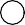 Select each type of relative applicable to you, regardless if they are living or deceased. (An opportunity will be provided to list multiple relatives for each type.) Select all that apply.MotherFoster parentSisterHalf-sisterFather	Child (including adopted/foster)StepbrotherFather-in-lawStepmotherStepchildStepsisterMother-in-lawStepfather	BrotherEntry #4Provide relative type.Half-brotherGuardianProvide your relative's full name. Last nameFirst nameMiddle nameSuffixProvide your relative's country(ies) of citizenship.Country #1	Country #2Enter your Social Security Number before going to the next pageIs your relative deceased?	YES	NO (If NO, proceed to 18.2)    Section 18 - Relatives - (Continued)	Select each type of relative applicable to you, regardless if they are living or deceased. (An opportunity will be provided to list multiple relatives for each type.) Select all that apply.MotherFoster parentSisterHalf-sisterFather	Child (including adopted/foster)StepbrotherFather-in-lawStepmotherStepchildStepsisterMother-in-lawStepfather	BrotherEntry #5Provide relative type.Half-brotherGuardianProvide your relative's full name. Last nameFirst nameMiddle nameSuffixProvide your relative's country(ies) of citizenship.Country #1	Country #2Is your relative deceased?YES	NO (If NO, proceed to 18.2)Select each type of relative applicable to you, regardless if they are living or deceased. (An opportunity will be provided to list multiple relatives for each type.) Select all that apply.MotherFoster parentSisterHalf-sisterFather	Child (including adopted/foster)StepbrotherFather-in-lawStepmotherStepchildStepsisterMother-in-lawStepfather	BrotherEntry #6Provide relative type.Half-brotherGuardianProvide your relative's full name. Last nameFirst nameMiddle nameSuffixProvide your relative's country(ies) of citizenship.Country #1	Country #2Is your relative deceased?YES	NO (If NO, proceed to 18.2)Have you traveled outside the U.S. in the last seven (7) years?YESNO (If NO, proceed to Section 20)Has your travel in the last seven (7) years been solely for U.S. Government business/military overseas assignment on official government orders (i.e., no personal trips in conjunction with the official U.S. Government business)?YES (If YES, proceed to Section 20)	NOComplete the following if you responded 'Yes' to having traveled outside the U.S. in the last seven (7) years for other than solely U.S. Government business. Provide information about all such trips made outside the United States including personal trips made in conjunction with official U.S. Government business on official government orders.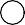 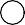 Entry #1Provide the country visited.Provide the dates of your travel to this country.Provide the total number of days involved in the visit.From (Month/Year)Est.To (Month/Year)Present Est.1-56-1011-2021-30More than 30 Many short tripsProvide the purpose of the travel to this country (Select all that apply).Business/Professional Volunteer activitiesEducation TourismTrade shows, conferences, and seminars Visit family or friendsOtherWhile traveling to, or in this country, were you questioned, searched, or otherwise detained (other than for normal customs requirements) by the local customs or security service officials when entering or leaving this country?YES NOIf yes, provide explanation.While traveling to or in this country, were you involved in any encounter with the police?YES NOIf yes, provide explanation.While traveling to or in this country, were you contacted by, or in contact with any person known or suspected of being involved or associated with foreign intelligence, terrorist, security, or military organizations?YES NOIf yes, provide explanation.Complete the following if you responded 'Yes' to having traveled outside the U.S. in the last seven (7) years for other than solely U.S. Government business. Provide information about all such trips made outside the United States including personal trips made in conjunction with official U.S. Government business on official government orders.Entry #2Provide the country visited.Provide the dates of your travel to this country.Provide the total number of days involved in the visit.From (Month/Year)Est.To (Month/Year)Present Est.1-56-1011-2021-30More than 30 Many short tripsProvide the purpose of the travel to this country (Select all that apply).Business/Professional Volunteer activitiesEducation TourismTrade shows, conferences, and seminars Visit family or friendsOtherWhile traveling to, or in this country, were you questioned, searched, or otherwise detained (other than for normal customs requirements) by the local customs or security service officials when entering or leaving this country?YES NOIf yes, provide explanation.While traveling to or in this country, were you involved in any encounter with the police?YES NOIf yes, provide explanation.While traveling to or in this country, were you contacted by, or in contact with any person known or suspected of being involved or associated with foreign intelligence, terrorist, security, or military organizations?YES NOIf yes, provide explanation.Complete the following if you responded 'Yes' to having traveled outside the U.S. in the last seven (7) years for other than solely U.S. Government business. Provide information about all such trips made outside the United States including personal trips made in conjunction with official U.S. Government business on official government orders.Entry #3Provide the country visited.Provide the dates of your travel to this country.Provide the total number of days involved in the visit.From (Month/Year)Est.To (Month/Year)Present Est.1-56-1011-2021-30More than 30 Many short tripsProvide the purpose of the travel to this country (Select all that apply).Business/Professional Volunteer activitiesEducation TourismTrade shows, conferences, and seminars Visit family or friendsOtherWhile traveling to, or in this country, were you questioned, searched, or otherwise detained (other than for normal customs requirements) by the local customs or security service officials when entering or leaving this country?YES NOIf yes, provide explanation.While traveling to or in this country, were you involved in any encounter with the police?YES NOIf yes, provide explanation.While traveling to or in this country, were you involved in any encounter with the police?YES NOIf yes, provide explanation.Complete the following if you responded 'Yes' to having traveled outside the U.S. in the last seven (7) years for other than solely U.S. Government business. Provide information about all such trips made outside the United States including personal trips made in conjunction with official U.S. Government business on official government orders.Entry #4Provide the country visited.Provide the dates of your travel to this country.Provide the total number of days involved in the visit.From (Month/Year)Est.To (Month/Year)Present Est.1-56-1011-2021-30More than 30 Many short tripsProvide the purpose of the travel to this country (Select all that apply).Business/Professional Volunteer activitiesEducation TourismTrade shows, conferences, and seminars Visit family or friendsOtherWhile traveling to, or in this country, were you questioned, searched, or otherwise detained (other than for normal customs requirements) by the local customs or security service officials when entering or leaving this country?YES NOIf yes, provide explanation.While traveling to or in this country, were you involved in any encounter with the police?YES NOIf yes, provide explanation.While traveling to or in this country, were you contacted by, or in contact with any person known or suspected of being involved or associated with foreign intelligence, terrorist, security, or military organizations?YES NOIf yes, provide explanation.20.1Have any of the following happened? (If 'Yes' you will be asked to provide details for each offense that pertains to the actions that are identified below.)YES	NO (If NO, proceed to 20.2)In the last seven (7) years have you been issued a summons, citation, or ticket to appear in court in a criminal proceeding against you? (Do not check if all the citations involved traffic infractions where the fine was less than $300 and did not include alcohol or drugs)In the last seven (7) years have you been arrested by any police officer, sheriff, marshal or any other type of law enforcement official?- In the last seven (7) years have you been charged with, convicted of, or sentenced for a crime in any court? (Include all qualifying charges, convictions or sentences in any Federal, state, local, military, or non-U.S. court, even if previously listed on this form).In the last seven (7) years have you been or are you currently on probation or parole?Are you currently on trial or awaiting a trial on criminal charges?Entry #1Provide the date of offense. (Month/Year)Est.Provide a description of the specific nature of the offense.Did this offense involve any of the following? YES	NO(Select all that apply.)Domestic violence or a crime of violence (such as battery or assault) against your child, dependent, cohabitant, spouse or legally recognized civil union/domestic partner, former spouse or legally recognized civil union/domestic partner, or someone with whom you share a child in common?Involve firearms or explosives? Involve alcohol or drugs?Provide the location where the offense occurred. (Provide City and Country if outside the United States; otherwise, provide City, County, State and Zip Code)CityCountyStateZip CodeCountryWere you arrested, summoned, cited, or did you receive a ticket to appear as a result of this offense by any police officer, sheriff, marshal or any other type of law enforcement official?YES	NO (If NO, proceed to (c))Provide the name of the law enforcement agency that arrested/cited/summoned you.Provide the location of the law enforcement agency. (Provide City and Country if outside the United States; otherwise, provide City, County, State and Zip Code)CityCountyStateZip CodeCountryAs a result of this offense were you charged, convicted, currently awaiting trial, and/or ordered to appear in court in a criminal proceeding against you?YES		 NOProvide the name of the court.(If YES, complete (c.1))Provide explanation(c.1) Provide the location of the court. (Provide City and Country if outside the United States; otherwise, provide City, County, State and Zip Code)CityCountyStateZip CodeCountryProvide all the charges brought against you for this offense, and the outcome of each charged offense (such as found guilty, found not-guilty, charge dropped or "nolle pros," etc). If you were found guilty of or pleaded guilty to a lesser offense, list separately both the original charge and the lesser offense.Felony/misdemeanor	Charge	Outcome	Date (Month/Year)Est. Est. Est. Est.    Section 20 - Police Record - (Continued)	Entry #2Provide the date of offense. (Month/Year)Est.Provide a description of the specific nature of the offense.Did this offense involve any of the following? YES	NO(Select all that apply.)Domestic violence or a crime of violence (such as battery or assault) against your child, dependent, cohabitant, spouse or legally recognized civil union/domestic partner, former spouse or legally recognized civil union/domestic partner, or someone with whom you share a child in common?Involve firearms or explosives? Involve alcohol or drugs?Provide the location where the offense occurred. (Provide City and Country if outside the United States; otherwise, provide City, County, State and Zip Code)CityCountyStateZip CodeCountryWere you arrested, summoned, cited, or did you receive a ticket to appear as a result of this offense by any police officer, sheriff, marshal or any other type of law enforcement official?YES	NO (If NO, proceed to (c))Provide the name of the law enforcement agency that arrested/cited/summoned you.Provide the location of the law enforcement agency. (Provide City and Country if outside the United States; otherwise, provide City, County, State and Zip Code)CityCountyStateZip CodeCountryAs a result of this offense were you charged, convicted, currently awaiting trial, and/or ordered to appear in court in a criminal proceeding against you?YES		 NOProvide the name of the court.(If YES, complete (c.1))Provide explanation(c.1) Provide the location of the court. (Provide City and Country if outside the United States; otherwise, provide City, County, State and Zip Code)CityCountyStateZip CodeCountryProvide all the charges brought against you for this offense, and the outcome of each charged offense (such as found guilty, found not-guilty, charge dropped or "nolle pros," etc). If you were found guilty of or pleaded guilty to a lesser offense, list separately both the original charge and the lesser offense.Felony/misdemeanor	Charge	Outcome	Date (Month/Year)Est. Est. Est. Est.    Section 20 - Police Record - (Continued)	    Section 20 - Police Record - (Continued)	20.2Other than those offenses already listed, have you EVER had the following happen to you?YES	NO (If NO, proceed to 20.3)- Have you EVER been convicted of an offense involving domestic violence or a crime of violence (such as battery or assault) against your child, dependent, cohabitant, spouse or legally recognized civil union/domestic partner, former spouse or legally recognized civil union/ domestic partner, or someone with whom you share a child in common?Entry #1Provide the date of offense. (Month/Year)Est.Provide a description of the specific nature of the offense.Did this offense involve any of the following?YES	NODomestic violence or a crime of violence (such as battery or assault) against your child, dependent, cohabitant, spouse or legally recognized civil union/domestic partner, former spouse or legally recognized civil union/domestic partner, or someone with whom you share a child in common?Provide the name of the court.Provide the location of the court. (Provide City and Country if outside the United States; otherwise, provide City, County, State and Zip Code)CityCountyStateZip CodeCountryProvide all the charges brought against you for this offense, and the outcome of each charged offense (such as found guilty, found not-guilty, or charge dropped or "nolle pros," etc). If you were found guilty of or pleaded guilty to a lesser offense, list both the original charge and the lesser offense separately.Felony/misdemeanor	Charge	Outcome	Date (Month/Year)Were you sentenced as a result of these charges?YES  (If YES, complete (b.1))	NO (If NO, complete (b.2))(b.1)Provide a description of the sentence.Est. Est. Est. Est.Were you sentenced to imprisonment for a term exceeding 1 year?	YES	NOWere you incarcerated as a result of that sentence for not less than 1 year?	YES	NOIf the conviction resulted in imprisonment, provide the dates that youNot ApplicableFrom Date (Month/Year)To Date (Month/Year)Presentactually were incarcerated.	Est.Est.If conviction resulted in probation or parole, provide the dates ofNot ApplicableFrom Date (Month/Year)To Date (Month/Year)Presentprobation or parole.	Est.(b.2)Are you currently on trial, awaiting a trial, or awaiting sentencing on criminal charges for this offense?Provide explanation.Est.YES	NOEntry #2Provide the date of offense. (Month/Year)Est.Provide a description of the specific nature of the offense.Did this offense involve any of the following?YES	NODomestic violence or a crime of violence (such as battery or assault) against your child, dependent, cohabitant, spouse or legally recognized civil union/domestic partner, former spouse or legally recognized civil union/domestic partner, or someone with whom you share a child in common?Provide the name of the court.Provide the location of the court. (Provide City and Country if outside the United States; otherwise, provide City, County, State and Zip Code)CityCountyStateZip CodeCountryProvide all the charges brought against you for this offense, and the outcome of each charged offense (such as found guilty, found not-guilty, or charge dropped or "nolle pros," etc). If you were found guilty of or pleaded guilty to a lesser offense, list both the original charge and the lesser offense separately.Felony/misdemeanor	Charge	Outcome	Date (Month/Year)Were you sentenced as a result of these charges?YES  (If YES, complete (b.1))	NO (If NO, complete (b.2))(b.1)Provide a description of the sentence.Est. Est. Est. Est.Did this offense involve any of the following?	YES	NOWere you incarcerated as a result of that sentence for not less than 1 year?	YES	NOIf the conviction resulted in imprisonment, provide the dates that youNot ApplicableFrom Date (Month/Year)To Date (Month/Year)Presentactually were incarcerated.	Est.Est.If conviction resulted in probation or parole, provide the dates ofNot ApplicableFrom Date (Month/Year)To Date (Month/Year)Presentprobation or parole.	Est.(b.2)Are you currently on trial, awaiting a trial, or awaiting sentencing on criminal charges for this offense?Provide explanation.Est.YES	NO    Section 20 - Police Record - (Continued)	20.3Is there currently a domestic violence protective order or restraining order issued against you?YES	NO (If NO, proceed to Section 21)Complete the following if you responded 'Yes' to currently having a domestic violence protective order or restraining order issued against you?Entry #1Provide explanation.Provide the date the order was issued. (Month/Year)Est.Provide the name of the court or agency that issued the order.Provide the location of the court or agency that issued the order: (Provide City and Country if outside the United States; otherwise, provide City, State and Zip Code)City	StateZip CodeCountryEntry #2Provide explanation.Provide the date the order was issued. (Month/Year)Est.Provide the name of the court or agency that issued the order.Provide the location of the court or agency that issued the order: (Provide City and Country if outside the United States; otherwise, provide City, State and Zip Code)City	StateZip CodeCountryEntry #3Provide explanation.Provide the date the order was issued. (Month/Year)Est.Provide the name of the court or agency that issued the order.Provide the location of the court or agency that issued the order: (Provide City and Country if outside the United States; otherwise, provide City, State and Zip Code)City	StateZip CodeCountryEntry #4Provide explanation.Provide the date the order was issued. (Month/Year)Est.Provide the name of the court or agency that issued the order.Provide the location of the court or agency that issued the order: (Provide City and Country if outside the United States; otherwise, provide City, State and Zip Code)City	StateZip CodeCountry21.1In the last seven (7) years, have you illegally used any drugs or controlled substances? Use of a drug or controlled substance includes injecting, snorting, inhaling, swallowing, experimenting with or otherwise consuming any drug or controlled substance.YES	NO (If NO, proceed to 21.2)21.2In the last seven (7) years, have you been involved in the illegal purchase, manufacture, cultivation, trafficking, production, transfer, shipping, receiving, handling or sale of any drug or controlled substance?YES	NO (If NO, proceed to 21.3)21.3In the last seven (7) years, have you illegally used or otherwise been involved with a drug or controlled substance while employed as a law enforcement officer, prosecutor, or courtroom official; or while in a position directly and immediately affecting the public safety other than previously listed?YES	NO (If NO, proceed to 21.4)21.4In the last seven (7) years have you intentionally engaged in the misuse of prescription drugs, regardless of whether or not the drugs were prescribed for you or someone else?YES	NO (If NO, proceed to 21.5)Complete the following if you responded 'Yes' to in the last seven (7) years having intentionally engaged in the misuse of prescription drugs, regardless of whether the drugs were prescribed for you or someone else.Entry #1Provide the name of the prescription drug that you misused.Provide the dates of involvement in the above.	Provide the reason(s) for and circumstances of the misuse of the prescription drug.From Date(Month/Year)To Date(Month/Year)PresentEst.	Est.Was your involvement while you were employed as a law enforcement officer, prosecutor, or courtroom official, or while in a position directly and immediately affecting the public safety?YES	NOWas your involvement while possessing a security clearance?Entry #2Provide the name of the prescription drug that you misused.YES	NOProvide the dates of involvement in the above.	Provide the reason(s) for and circumstances of the misuse of the prescription drug.From Date(Month/Year)To Date(Month/Year)PresentEst.	Est.Was your involvement while you were employed as a law enforcement officer, prosecutor, or courtroom official, or while in a position directly and immediately affecting the public safety?YES	NOWas your involvement while possessing a security clearance?	YES	NO21.5In the last seven (7) years have you been ordered, advised, or asked to seek counseling or treatment as a result of your illegal use of drugs or controlled substances?YES	NO (If NO, proceed to 21.6)Complete the following if you responded 'Yes' to In the last seven (7) years have you been ordered, advised, or asked to seek counseling or treatment as a result of your illegal use of drugs or controlled substances.Entry #1Have any of the following ordered, advised, or asked you to seek counseling or treatment as a result of your illegal use of drugs or controlled substances? (Select all that apply):An employer, military commander, or employee assistance program A medical professionalA mental health professionalA court official / judgeI have not been ordered, advised, or asked to seek counseling or treatment by any of the above.Provide explanationDid you take action to receive counseling or treatment?You have indicated that you did not receive treatment. Provide explanation.YES (If YES, complete (b))NO (If NO, complete (a))You have indicated that you did receive treatment.Provide the type of drug or controlled substance for which you were treated.Cocaine or crack cocaine (Such as rock, freebase, etc.) THC (Such as marijuana, weed, pot, hashish, etc.)Stimulants (Such as amphetamines, speed, crystal meth, ecstasy, etc.) Depressants (Such as barbiturates, methaqualone, tranquilizers, etc.)Ketamine (Such as special K, jet, etc.)	Narcotics (Such as opium, morphine, codeine, heroin, etc.) Hallucinogenic (Such as LSD, PCP, mushrooms, etc.)	Steroids (Such as the clear, juice, etc.)Inhalants (Such as toluene, amyl nitrate, etc.)	Other (Provide explanation)Provide the name of the treatment provider.Last name	First nameProvide the address for this treatment provider. (Provide City and Country if outside the United States; otherwise, provide City, State and Zip Code)Street	City	StateZip CodeCountryProvide a telephone number for theExtension	International or DSNProvide the dates of treatment.treatment provider.phone numberFrom Date (Month/Year)To Date (Month/Year)	PresentDay	NightDid you successfully complete the treatment?	YES	NO	(Provide explanation)Est.	Est.Complete the following if you responded 'Yes' to In the last seven (7) years have you been ordered, advised, or asked to seek counseling or treatment as a result of your illegal use of drugs or controlled substances.Entry #2Have any of the following ordered, advised, or asked you to seek counseling or treatment as a result of your illegal use of drugs or controlled substances? (Select all that apply):An employer, military commander, or employee assistance program A medical professionalA mental health professionalA court official / judgeI have not been ordered, advised, or asked to seek counseling or treatment by any of the above.Provide explanationDid you take action to receive counseling or treatment?You have indicated that you did not receive treatment. Provide explanation.YES (If YES, complete (b))NO (If NO, complete (a))You have indicated that you did receive treatment.Provide the type of drug or controlled substance for which you were treated.Cocaine or crack cocaine (Such as rock, freebase, etc.) THC (Such as marijuana, weed, pot, hashish, etc.)Stimulants (Such as amphetamines, speed, crystal meth, ecstasy, etc.) Depressants (Such as barbiturates, methaqualone, tranquilizers, etc.)Ketamine (Such as special K, jet, etc.)	Narcotics (Such as opium, morphine, codeine, heroin, etc.) Hallucinogenic (Such as LSD, PCP, mushrooms, etc.)	Steroids (Such as the clear, juice, etc.)Inhalants (Such as toluene, amyl nitrate, etc.)	Other (Provide explanation)Provide the name of the treatment provider.Last name	First nameProvide the address for this treatment provider. (Provide City and Country if outside the United States; otherwise, provide City, State and Zip Code)Street	City	StateZip CodeCountryProvide a telephone number for theExtension	International or DSNProvide the dates of treatment.treatment provider.phone numberFrom Date (Month/Year)To Date (Month/Year)	PresentDay	NightDid you successfully complete the treatment?	YES	NO	(Provide explanation)Est.	Est.21.6In the last seven (7) years have you voluntarily sought counseling or treatment as a result of your use of a drug or controlled substance?YES	NO (If NO, proceed to Section 22)Complete the following if you responded 'Yes' to In the last seven (7) years have you voluntarily sought counseling or treatment as a result of your use of a drug or controlled substance.Entry #1Provide the type of drug or controlled substance for which you were treated.Cocaine or crack cocaine (Such as rock, freebase, etc.) THC (Such as marijuana, weed, pot, hashish, etc.) Ketamine (Such as special K, jet, etc.)Narcotics (Such as opium, morphine, codeine, heroin, etc.)Stimulants (Such as amphetamines, speed, crystal meth, ecstasy, etc.) Provide the name of the treatment provider.Last name	First nameDepressants (Such as barbiturates, methaqualone, tranquilizers, etc.) Hallucinogenic (Such as LSD, PCP, mushrooms, etc.)Steroids (Such as the clear, juice, etc.) Inhalants (Such as toluene, amyl nitrate, etc.) Other (Provide explanation)Provide the address for this treatment provider. (Provide City and Country if outside the United States; otherwise, provide City, State and Zip Code)Street	City	StateZip CodeCountryProvide a telephone number for theExtension	International or DSN phoneProvide the dates of treatment.treatment provider.numberFrom Date (Month/Year)To Date (Month/Year)	PresentDay	NightEst.	Est.Did you successfully complete the treatment?	YES	NO	(Provide explanation)Entry #2Provide the type of drug or controlled substance for which you were treated.Cocaine or crack cocaine (Such as rock, freebase, etc.) THC (Such as marijuana, weed, pot, hashish, etc.) Ketamine (Such as special K, jet, etc.)Narcotics (Such as opium, morphine, codeine, heroin, etc.)Stimulants (Such as amphetamines, speed, crystal meth, ecstasy, etc.) Provide the name of the treatment provider.Last name	First nameDepressants (Such as barbiturates, methaqualone, tranquilizers, etc.) Hallucinogenic (Such as LSD, PCP, mushrooms, etc.)Steroids (Such as the clear, juice, etc.) Inhalants (Such as toluene, amyl nitrate, etc.) Other (Provide explanation)Provide the address for this treatment provider. (Provide City and Country if outside the United States; otherwise, provide City, State and Zip Code)Street	City	StateZip CodeCountryProvide a telephone number for the treatment provider.Extension	International or DSN phonenumberProvide the dates of treatment.From Date (Month/Year)	To Date (Month/Year)	PresentDay	NightEst.	Est.Did you successfully complete the treatment?	YES	NO	(Provide explanation)22.1In the last seven (7) years has your use of alcohol had a negative impact on your work performance, your professional or personal relationships, your finances, or resulted in intervention by law enforcement/public safety personnel?YES	NO (If NO, proceed to 22.2)Complete the following if you responded 'Yes' to your alcohol use having had a negative impact on your work performance, your professional or personal relationships, your finances, or resulted in intervention by law enforcement/public safety personnel.Entry #1Provide the month/year when this negative impact occurred. From Date (Month/Year)Provide dates of involvement or use. From Date (Month/Year)To Date (Month/Year)PresentEst.Provide an explanation of the circumstances and the negative impact.Provide circumstances.	Provide negative impact.Est.	Est.Entry #2Provide the month/year when this negative impact occurred. From Date (Month/Year)Provide dates of involvement or use. From Date (Month/Year)To Date (Month/Year)PresentEst.Est.	Est.Provide an explanation of the circumstances and the negative impact.Provide circumstances.	Provide negative impact.Entry #3Provide the month/year when this negative impact occurred. From Date (Month/Year)Provide dates of involvement or use. From Date (Month/Year)To Date (Month/Year)PresentEst.Provide an explanation of the circumstances and the negative impact.Provide circumstances.	Provide negative impact.Est.	Est.Entry #4Provide the month/year when this negative impact occurred. From Date (Month/Year)Provide dates of involvement or use.From Date (Month/Year)	To Date (Month/Year)PresentEst.Provide an explanation of the circumstances and the negative impact.Provide circumstances.	Provide negative impact.Est.	Est.22.2In the last seven (7) years have you been ordered, advised, or asked to seek counseling or treatment as a result of your use of alcohol?YES	NO (If NO, proceed to 22.3)Complete the following if you responded 'Yes' to having been ordered, advised, or asked to seek counseling or treatment as a result of your use of alcohol.Entry #1Did you take action to receive counseling or treatment?YES (If YES, complete (b))NO (If NO, complete (a))You responded 'No' to having taken action to seek counseling or treatment. Explain the reasons for not taking action to seek counseling or treatment. Provide explanation.You responded 'Yes' to having taken action to seek counseling or treatment.Provide the dates of counseling or treatment.	Provide the name of the individual counselor or treatment provider.From Date (Month/Year)To Date (Month/Year)PresentEst.	Est.Provide the full address for the counseling/treatment provider. (Provide City and Country if outside the United States; otherwise, provide City, State and Zip Code)Street	City	StateZip CodeCountryProvide telephone number.ExtensionInternational or DSN phone number Day	NightDid you successfully complete the treatment program?	YES	NO	(Provide explanation)Entry #2Did you take action to receive counseling or treatment?YES (If YES, complete (b))NO (If NO, complete (a))You responded 'No' to having taken action to seek counseling or treatment. Explain the reasons for not taking action to seek counseling or treatment. Provide explanation.You responded 'Yes' to having taken action to seek counseling or treatment.Provide the dates of counseling or treatment.	Provide the name of the individual counselor or treatment provider.From Date (Month/Year)To Date (Month/Year)PresentEst.	Est.Provide the full address for the counseling/treatment provider. (Provide City and Country if outside the United States; otherwise, provide City, State and Zip Code)Street	City	StateZip CodeCountryProvide telephone number.ExtensionInternational or DSN phone number Day	NightDid you successfully complete the treatment program?	YES	NO	(Provide explanation)    Section 22 - Use of Alcohol - (Continued)	In the last seven (7) years have you voluntarily sought counseling or treatment as a result of your use of alcohol?	YES	NO (If NO, proceed to 23)    Section 23 - Investigations and Clearance Record	23.1Has the U.S. Government (or a foreign government) EVER investigated your background and/or granted you a security clearance eligibility/access?YES	NO (If NO, proceed to 23.2)23.2Have you EVER had a security clearance eligibility/access authorization denied, suspended, or revoked? (Note: An administrative downgrade or administrative termination of a security clearance is not a revocation.)YES	NO (If NO, proceed to 23.3)23.3Have you EVER been debarred from government employment?YES	NO (If NO, proceed to Section 24)24.1In the last seven (7) years have you filed a petition under any chapter of the bankruptcy code?YES	NO (If NO, proceed to 24.2)Complete the following if you responded 'Yes' to in the last seven (7) years having filed a petition under any chapter of the bankruptcy code.Entry #1Select the applicable bankruptcy petition type.Chapter 7	Chapter 11	Chapter 12	Chapter 13Provide the bankruptcy court docket/account number.Provide the date bankruptcy was filed. (Month/Year)Est.Provide the date of bankruptcy discharge. (Month/Year)Not Applicable Est.Provide the total amount (in U.S. dollars) involved in the bankruptcy.Est.Provide the name debt is recorded under.Last name	First nameMiddle nameSuffixProvide the name of the court involved.Provide the address of the court involved. (Provide City and Country if outside the United States; otherwise, provide City, State and Zip Code)Street	City	StateZip CodeCountryIf Chapter 13 or Chapter 12 previously selected:Provide the name of the trustee for this bankruptcy.Provide the address of the trustee for this bankruptcy. (Provide City and Country if outside the United States; otherwise, provide City, State and Zip Code)Street	City	StateZip CodeCountryWere you discharged of all debts claimed in the bankruptcy? Provide Explanation.YES (Provide explanation)NO (Provide explanation)Entry #2Select the applicable bankruptcy petition type.Chapter 7	Chapter 11	Chapter 12	Chapter 13Provide the bankruptcy court docket/account number.Provide the date bankruptcy was filed. (Month/Year)Est.Provide the date of bankruptcy discharge. (Month/Year)Not Applicable Est.Provide the total amount (in U.S. dollars) involved in the bankruptcy.Est.Provide the name debt is recorded under.Last name	First nameMiddle nameSuffixProvide the name of the court involved.Provide the address of the court involved. (Provide City and Country if outside the United States; otherwise, provide City, State and Zip Code)Street	City	StateZip CodeCountry(a) If Chapter 13 or Chapter 12 previously selected:Provide the name of the trustee for this bankruptcy.Provide the address of the trustee for this bankruptcy. (Provide City and Country if outside the United States; otherwise, provide City, State and Zip Code)Street	City	StateZip CodeCountryWere you discharged of all debts claimed in the bankruptcy? Provide Explanation.YES (Provide explanation)NO (Provide explanation)    Section 24 - Financial Record - (Continued)	24.2	In the last seven(7) years have you failed to meet financial obligations due to gambling?	YES	NO (If NO, proceed to 24.3)24.3In the last seven (7) years have you failed to file or pay Federal, state, or other taxes when required by law or ordinance?YES	NO (If NO, proceed to 24.4)Complete the following if you responded 'Yes' to having failed to file or pay Federal, state, or other taxes when required by law or ordinance.Entry #1Did you fail to file, pay as required, or both?File	Pay	BothProvide the year you failed to file or pay your Federal, state, or other taxes.Est.Provide the reason(s) for your failure to file or pay required taxes.Provide the Federal, state, or other agency to which you failed to file or pay taxes.Provide the type of taxes you failed to file or pay (such as property, income, sales, etc.).Provide the amount (in U.S. dollars) of the taxes.Est.Provide date satisfied. (Month/Year)Not Applicable Est.Provide a description of any action(s) you have taken to satisfy this debt (such as withholdings, frequency and amount of payments, etc.). If you have not taken any action(s) provide explanation.Entry #2Did you fail to file, pay as required, or both?File	Pay	BothProvide the year you failed to file or pay your Federal, state, or other taxes.Est.Provide the reason(s) for your failure to file or pay required taxes.Provide the Federal, state, or other agency to which you failed to file or pay taxes.Provide the type of taxes you failed to file or pay (such as property, income, sales, etc.).Provide the amount (in U.S. dollars) of the taxes.Est.Provide date satisfied. (Month/Year)Not Applicable Est.Provide a description of any action(s) you have taken to satisfy this debt (such as withholdings, frequency and amount of payments, etc.). If you have not taken any action(s) provide explanation.24.4In the last seven (7) years have you been counseled, warned, or disciplined for violating the terms of agreement for a travel or credit card provided by your employer?YES	NO (If NO, proceed to 24.5)24.5Are you currently utilizing, or seeking assistance from, a credit counseling service or other similar resource to resolve an inability to meet financial obligations?YES	NO (If NO, proceed to 24.6)Complete the following if you responded 'Yes' to currently utilizing, or seeking assistance from, a credit counseling service or other similar resource to resolve an inability to meet financial obligations.Entry #1Provide explanation.	Provide the name of the credit counseling organization or resource.Provide the telephone number of the credit counseling organization.	Provide the location of the credit counseling organization.Telephone number	ExtensionInternational or DSN phone number Day	NightCity	StateAs a result of this counseling, provide a description of any action(s) you have taken to resolve your inability to meet financial obligations. If you have not taken any action(s), provide explanation.Entry #2Provide explanation.Provide the name of the credit counseling organization or resource.Provide the telephone number of the credit counseling organization.	Provide the location of the credit counseling organization.Telephone number	ExtensionInternational or DSN phone number Day	NightCity	StateAs a result of this counseling, provide a description of any action(s) you have taken to resolve your inability to meet financial obligations. If you have not taken any action(s), provide explanation.24.6Other than previously listed, have any of the following happened to you? (You will be asked to provide details about each financial obligation that pertains to the items identified below)You are currently delinquent on alimony or child support payments.In the last seven (7) years, you had a judgment entered against you. (Include financial obligations for which you were the sole debtor, as well as those for which you were a cosigner or guarantor).In the last seven (7) years, you had a lien placed against your property for failing to pay taxes or other debts. (Include financial obligations for which you were the sole debtor, as well as those for which you were a cosigner or guarantor).You are currently delinquent on any Federal debt. (Include financial obligations for which you are the sole debtor, as well as those for which you are a cosigner or guarantor).YES	NO (If NO, proceed to 24.7)Complete the following if you answered 'Yes' to having experienced one or more of the previously stated financial issues.Entry #1Provide the name of agency/organization/individual to which debt is/was owed.Did/does this financial issue include any of the following? (Select all that apply)YES	NO (If NO, proceed to 24.7)You are currently delinquent on alimony or child support payments.In the last seven (7) years, you had a judgment entered against you. (Include financial obligations for which you were the sole debtor, as well as those for which you were a cosigner or guarantor).In the last seven (7) years, you had a lien placed against your property for failing to pay taxes or other debts. (Include financial obligations for which you were the sole debtor, as well as those for which you were a cosigner or guarantor).You are currently delinquent on any Federal debt. (Include financial obligations for which you are the sole debtor, as well as those for which you are a cosigner or guarantor).Provide the associated loan/account number(s) involved.	Identify/describe the type of property involved (if any).Provide the amount (in U.S. dollars) of the financial issue.Est.Provide the reason(s) for the financial issue.	Provide the current status of the financial issue.Provide the date the financial issue began. (Month/Year)Provide date the financial issue was resolved. (Month/Year)Not ResolvedProvide the name of the court involved.Est.	Est.Provide the address of the court involved. (Provide City and Country if outside the United States; otherwise, provide City, State and Zip Code)Street	City	StateZip CodeCountryProvide a description of any action(s) you have taken to satisfy this debt (such as withholdings, frequency and amount of payments, etc.). If you have not taken any action(s), provide explanation.Complete the following if you answered 'Yes' to having experienced one or more of the previously stated financial issues.Entry #2Provide the name of agency/organization/individual to which debt is/was owed.Did/does this financial issue include any of the following? (Select all that apply)YES	NO (If NO, proceed to 24.7)You are currently delinquent on alimony or child support payments.In the last seven (7) years, you had a judgment entered against you. (Include financial obligations for which you were the sole debtor, as well as those for which you were a cosigner or guarantor).In the last seven (7) years, you had a lien placed against your property for failing to pay taxes or other debts. (Include financial obligations for which you were the sole debtor, as well as those for which you were a cosigner or guarantor).You are currently delinquent on any Federal debt. (Include financial obligations for which you are the sole debtor, as well as those for which you are a cosigner or guarantor).Provide the associated loan/account number(s) involved.	Identify/describe the type of property involved (if any).Provide the amount (in U.S. dollars) of the financial issue.Est.Provide the reason(s) for the financial issue.	Provide the current status of the financial issue.Provide the date the financial issue began. (Month/Year)Provide date the financial issue was resolved. (Month/Year)Not ResolvedProvide the name of the court involved.Est.	Est.Provide the address of the court involved. (Provide City and Country if outside the United States; otherwise, provide City, State and Zip Code)Street	City	StateZip CodeCountryProvide a description of any action(s) you have taken to satisfy this debt (such as withholdings, frequency and amount of payments, etc.). If you have not taken any action(s), provide explanation.24.7Other than previously listed, have any of the following happened?In the last seven (7) years, you had any possessions or property voluntarily or involuntarily repossessed or foreclosed? (Include financial obligations for which you were the sole debtor, as well as those for which you were a cosigner or guarantor).In the last seven (7) years, you defaulted on any type of loan? (Include financial obligations for which you were the sole debtor, as well as those for which you were a cosigner or guarantor).In the last seven (7) years, you had bills or debts turned over to a collection agency? (Include financial obligations for which you were the sole debtor, as well as those for which you were a cosigner or guarantor).In the last seven (7) years, you had any account or credit card suspended, charged off, or cancelled for failing to pay as agreed? (Include financial obligations for which you were the sole debtor, as well as those for which you were a cosigner or guarantor).In the last seven (7) years, you were evicted for non-payment?In the last seven (7) years, you had wages, benefits, or assets garnished or attached for any reason?In the last seven (7) years, you were over 120 days delinquent on any debt notpreviously entered? (Include financial obligations for which you were the sole debtor, as well as those for which you were a cosigner or guarantor).You are currently over 120 days delinquent on any debt? (Include financial obligations for which you are the sole debtor, as well as those for which you are a cosigner or guarantor).YES	NO (If NO, proceed to Section 25)25.1In the last seven (7) years have you illegally or without proper authorization accessed or attempted to access any information technology system?YES	NO (If NO, proceed to 25.2)25.2In the last seven (7) years have you illegally or without authorization, modified, destroyed, manipulated, or denied others access to information residing on an information technology system or attempted any of the above?YES	NO (If NO, proceed to 25.3)25.3In the last seven (7) years have you introduced, removed, or used hardware, software, or media in connection with any information technology system without authorization, when specifically prohibited by rules, procedures, guidelines, or regulations or attempted any of the above?YES	NO (If NO, proceed to Section 26)In the last seven (7) years, have you been a party to any public record civil court action not listed elsewhere on this form?YES	NO (If NO, proceed to Section 27)27.1Are you now or have you EVER been a member of an organization dedicated to terrorism, either with an awareness of the organization's dedication to that end, or with the specific intent to further such activities?YES	NO (If NO, proceed to 27.2)Complete the following if you responded 'YES' to being or ever having been a member of an organization dedicated to terrorism, either with an awareness of the organization's dedication to that end, or with the specific intent to further such activities.Entry #1Provide the full name of the organization.Provide the address/location of the organization. (Provide City and Country if outside the United States; otherwise, provide City, State and Zip Code)Street	City	StateZip CodeCountryProvide the dates of your involvement with the organization.Provide all positions held in the organization, if any.No positions heldFrom Date (Month/Year)To Date (Month/Year)PresentEst.	Est.Provide all contributions made to the organization, if any.No contributions madeProvide a description of the nature of and reasons for your involvement with the organization.Entry #2Provide the full name of the organization.Provide the address/location of the organization. (Provide City and Country if outside the United States; otherwise, provide City, State and Zip Code)Street	City	StateZip CodeCountryProvide the dates of your involvement with the organization.Provide all positions held in the organization, if any.No positions heldFrom Date (Month/Year)To Date (Month/Year)PresentEst.	Est.Provide all contributions made to the organization, if any.No contributions madeProvide a description of the nature of and reasons for your involvement with the organization.27.2Have you EVER knowingly engaged in any acts of terrorism?YES	NO (If NO, proceed to 27.3)27.3Have you EVER advocated any acts of terrorism or activities designed to overthrow the U.S. Government by force?YES	NO (Proceed to 27.4)    Section 27 - Association Record - (Continued)	27.4Have you EVER been a member of an organization dedicated to the use of violence or force to overthrow the United States Government, and which engaged in activities to that end with an awareness of the organization's dedication to that end or with the specific intent to further such activities?YES	NO (If NO, proceed to 27.5)Complete the following if you responded 'Yes' to having EVER been a member of an organization dedicated to the use of violence or force to overthrow the United States Government, and which engaged in activities to that end with an awareness of the organization's dedication to that end or with the specific intent to further such activities.Entry #1Provide the full name of the organization.Provide the address/location of the organization. (Provide City and Country if outside the United States; otherwise, provide City, State and Zip Code)Street	City	StateZip CodeCountryProvide the dates of your involvement with the organization.Provide all positions held in the organization, if any.No positions heldFrom Date (Month/Year)To Date (Month/Year)PresentEst.	Est.Provide all contributions made to the organization, if any.No contributions madeProvide a description of the nature of and reasons for your involvement with the organization.Entry #2Provide the full name of the organization.Provide the address/location of the organization. (Provide City and Country if outside the United States; otherwise, provide City, State and Zip Code)Street	City	StateZip CodeCountryProvide the dates of your involvement with the organization.Provide all positions held in the organization, if any.No positions heldFrom Date (Month/Year)To Date (Month/Year)PresentEst.	Est.Provide all contributions made to the organization, if any.No contributions madeProvide a description of the nature of and reasons for your involvement with the organization.27.5Have you EVER been a member of an organization that advocates or practices commission of acts of force or violence to discourage others from exercising their rights under the U.S. Constitution or any state of the United States with the specific intent to further such action?YES	NO (If NO, proceed to 27.6)Complete the following if you responded 'Yes' to being or EVER having been a member of an organization that advocates or practices commission of acts of force or violence to discourage others from exercising their rights under the U.S. Constitution or that of any state of the U.S. with the specific intent to further such action.Entry #1Provide the full name of the organization.Provide the address/location of the organization. (Provide City and Country if outside the United States; otherwise, provide City, State and Zip Code)Street	City	StateZip CodeCountryProvide the dates of your involvement with the organization.Provide all positions held in the organization, if any.No positions heldFrom Date (Month/Year)To Date (Month/Year)PresentEst.	Est.Provide all contributions (in U.S. dollars) made to the organization, if any.No contributions madeProvide a description of the nature of and reasons for your involvement with the organization.Entry #2Provide the full name of the organization.Provide the address/location of the organization. (Provide City and Country if outside the United States; otherwise, provide City, State and Zip Code)Street	City	StateZip CodeCountryProvide the dates of your involvement with the organization.Provide all positions held in the organization, if any.No positions heldFrom Date (Month/Year)To Date (Month/Year)PresentEst.	Est.Provide all contributions (in U.S. dollars) made to the organization, if any.No contributions madeProvide a description of the nature of and reasons for your involvement with the organization.27.6Have you EVER knowingly engaged in activities designed to overthrow the U.S. Government by force?YES	NO (If NO, proceed to 27.7)27.7Have you EVER associated with anyone involved in activities to further terrorism?YES	NOAdditional CommentsAfter completing this form and any attachments, you should review your answers to all questions to make sure the form is complete and accurate, and then sign and date the following certification and the attached release(s).CertificationMy statements on this form, and on any attachments to it, are true, complete, and correct to the best of my knowledge and belief and are made in good faith. I further affirm that, to the best of my knowledge, I have not included any classified information herein. I have carefully read the foregoing instructions to complete this form. I understand that a knowing and willful false statement on this form can be punished by fine or imprisonment or both (18 U.S.C. 1001). I understand that intentionally withholding, misrepresenting, falsifying, or including classified information may have a negative effect on my employment prospects, or job status, or my removal and debarment from Federal service.UNITED STATES OF AMERICAAUTHORIZATION FOR RELEASE OF INFORMATIONCarefully read this authorization to release information about you, then sign and date.I Authorize any investigator, special agent, or other duly accredited representative of the authorized Federal agency conducting my background investigation or reinvestigation to obtain any information relating to my activities, conduct and character from individuals, schools, residential management agents, employers, criminal justice agencies, credit bureaus, consumer reporting agencies, collection agencies, retail business establishments, or other sources of information. This information may include, but is not limited to, current and historic academic, residential, achievement, performance, attendance, disciplinary, employment, criminal, financial and credit information, and publicly available social media information. I authorize the Federal agency conducting my investigation, or reinvestigation, or performing continuous vetting, to disclose the record of investigation to the requesting agency for the purpose of making a determination of suitability or eligibility for a public trust position.I Understand that, for these purposes, publicly available social media information includes any electronic social media information that has been published or broadcast for public consumption, is available on request to the public, is accessible on-line to the public, is available to the public by subscription or purchase, or is otherwise lawfully accessible to the public. I further understand that this authorization does not require me to provide passwords; log into a private account; or take any action that would disclose non-publicly available social media information.I Authorize the Social Security Administration (SSA) to verify my Social Security Number (to match my name, Social Security Number, and date of birth with information in SSA records and provide the results of the match) to the United States Office of Personnel Management (OPM) or other Federal agency requesting or conducting my investigation for the purposes outlined above. I authorize SSA to provide explanatory information to OPM, or to the other Federal agency requesting or conducting my investigation, in the event of a discrepancy.I Understand that, for financial or lending institutions, medical institutions, hospitals, health care professionals, and other sources of information, separate specific releases may be needed, and I may be contacted for such releases at a later date.I Authorize any investigator, special agent, or other duly accredited representative of the OPM, the Federal Bureau of Investigation, the Department of Defense, the Department of Homeland Security, and the Department of State, and any other authorized Federal agency, to request criminal record information about me from criminal justice agencies for the purpose of determining my eligibility for assignment to, or retention in, a public trust position, in accordance with 5 U.S.C. 9101. I understand that I may request a copy of such records as may be available to me under the law.I Authorize custodians of records and other sources of information pertaining to me to release such information upon request of the investigator, special agent, or other duly accredited representative of any Federal agency authorized above regardless of any previous agreement to the contrary.I Understand that the information released by records custodians and sources of information is for official use by the Federal Government only for the purposes provided in this Standard Form 85P, and that it may be disclosed by the Government only as authorized by law.I Authorize the information to be used to conduct officially sanctioned and approved suitability-related studies and analyses, which will be maintained in accordance with the Privacy Act.Photocopies of this authorization with my signature are valid. This authorization is valid for five(5) years from the date signed or upon termination of my affiliation with the Federal Government, whichever is sooner.UNITED STATES OF AMERICAAUTHORIZATION FOR RELEASE OF MEDICAL INFORMATION PURSUANTTO THE HEALTH INSURANCE PORTABILITY AND ACCOUNTABILITY ACT (HIPAA)If you answered “Yes” to Section 5 of the Standard Form 85P with the supplemental SF 85P-S, carefully read this authorization to release information about you, then sign and date.This is an authorization for the investigator to ask your health practitioner (s) the questions below concerning your mental health consultations. The U.S. government recognizes the critical importance of mental health and advocates proactive management of mental health conditions to support the wellness and recovery of Federal employees and others. The government recognizes that mental health counseling and treatment may provide important support for those who have experienced traumatic events, as well as for those with other mental health conditions.While most individuals with mental health conditions do not present risks, there may be times when such a condition can affect a person’s suitability for positions of public trust with the Federal government. Seeking or receiving mental health care for personal wellness and recovery may contribute favorably to your suitability determination. Your signature will allow the practitioner (s) to answer only those questions identified below.AuthorizationI am seeking assignment to or retention in a public trust position. As part of the investigation process, I hereby authorize the investigator, special agent, or duly accredited representative of the authorized Federal agency conducting my background investigation, reinvestigation, and my health practitioner (s) to provide the information requested below, relating to my mental health consultations.In accordance with HIPAA, I understand that I have the right to revoke this authorization at any time by writing to my health care provider/ entity. I understand that I may revoke this authorization, except to the extent that action has already been taken based on this authorization. Further, I understand that this authorization is voluntary. My treatment, payment, enrollment in a health plan, or eligibility for benefits will not be conditioned upon my authorization of this disclosure.I understand the information disclosed pursuant to this authorization is for use by the Federal Government only for purposes provided in the Standard Form 85P and will no longer be subject to the HIPAA Privacy Rule, and that the Federal Government may redisclose the information as authorized by law, subject to Privacy Act safeguards.Photocopies of this authorization with my signature are valid. This authorization is valid for one (1) year from the date signed or upon termination of my affiliation with the Federal Government, whichever is sooner.For Use By Practitioner(s) OnlyUNITED STATES OF AMERICAFAIR CREDIT REPORTING DISCLOSURE AND AUTHORIZATIONDisclosureOne or more reports from consumer reporting agencies may be obtained for employment purposes pursuant to the Fair Credit Reporting Act, codified at 15 U.S.C. § 1681 et seq.PurposeThe information obtained may be disclosed to other Federal agencies for the above purposes in fulfillment of official responsibilities to the extent that such disclosure is permitted by law. Information from the consumer report will not be used in violation of any applicable Federal or state equal employment opportunity law or regulation.AuthorizationI hereby authorize any investigator, special agent, or other duly accredited representative of the authorized Federal agency conducting my initial background investigation and reinvestigation, or my eligibility for a public trust position, to request, and any consumer reporting agency to provide, such reports for purposes described above.Note: If you have a security freeze on your consumer or credit report file, we will not be able to access the information necessary to complete your investigation, which can adversely affect your eligibility for a public trust position. To avoid such delays, you should expeditiously respond to any requests made to release the credit freeze for the purposes as described above.Photocopies of this authorization with my signature are valid. This authorization shall remain in effect so long as I occupy a public trust position.AlabamaALHawaiiHIMassachusettsMANew MexicoNMSouth DakotaSDAlaskaAKIdahoIDMichiganMINew YorkNYTennesseeTNArizonaAZIllinoisILMinnesotaMNNorth CarolinaNCTexasTXArkansasARIndianaINMississippiMSNorth DakotaNDUtahUTCaliforniaCAIowaIAMissouriMOOhioOHVermontVTColoradoCOKansasKSMontanaMTOklahomaOKVirginiaVAConnecticutCTKentuckyKYNebraskaNEOregonORWashingtonWADelawareDELouisianaLANevadaNVPennsylvaniaPAWest VirginiaWVDistrict of ColumbiaDCMaineMENew HampshireNHRhode IslandRIWisconsinWIFlorida GeorgiaFL GAMarylandMDNew JerseyNJSouth CarolinaSCWyomingWYAmerican SamoaASJohnson AtollJQMidway IslandsMQPalmyra AtollLQWake IslandWQBaker IslandFQKingman ReefKQNavassa IslandBQPuerto RicoPRAPO/FPO AmericaAAGuamGUMarshall IslandsMHNorthern Mariana IslandsMPVirgin Islands, UnitedVIAPO/FPO EuropeAEHowland Island Jarvis IslandHQ DQMicronesia, FederatedStatesFMPalauPWStatesAPO/FPO PacificAPAGENCY USE BLOCK "AUB"AGENCY USE BLOCK "AUB"AGENCY USE BLOCK "AUB"Investigating agency user onlyCodes: (FIPC CODES)Case Number:FOR COMPETITIVE SERVICE INITIAL APPOINTMENTS ONLY: WHEN THE OF306, RESUME, AND OTHER INFORMATION PROVIDED IN THE HIRING PROCESS APPEARS TO BE DISCREPANT WITH INFORMATION PROVIDED ON THIS QUESTIONNAIRE, THOSE DISCREPANT DOCUMENTS MUST BE FORWARDED WITH THIS QUESTIONNAIRE TO OPM FOR ACTION.FOR COMPETITIVE SERVICE INITIAL APPOINTMENTS ONLY: WHEN THE OF306, RESUME, AND OTHER INFORMATION PROVIDED IN THE HIRING PROCESS APPEARS TO BE DISCREPANT WITH INFORMATION PROVIDED ON THIS QUESTIONNAIRE, THOSE DISCREPANT DOCUMENTS MUST BE FORWARDED WITH THIS QUESTIONNAIRE TO OPM FOR ACTION.FOR COMPETITIVE SERVICE INITIAL APPOINTMENTS ONLY: WHEN THE OF306, RESUME, AND OTHER INFORMATION PROVIDED IN THE HIRING PROCESS APPEARS TO BE DISCREPANT WITH INFORMATION PROVIDED ON THIS QUESTIONNAIRE, THOSE DISCREPANT DOCUMENTS MUST BE FORWARDED WITH THIS QUESTIONNAIRE TO OPM FOR ACTION.From (Month/Day/Year)Est.To (Month/Day/Year)EstimatedPermanent RelocationReason(s) for temporary duty assignment or PCSTo (Month/Day/Year)EstimatedPermanent RelocationReason(s) for temporary duty assignment or PCSSection 2 - Date of Birth	Section 3 - Place of BirthSection 2 - Date of Birth	Section 3 - Place of BirthSection 2 - Date of Birth	Section 3 - Place of BirthSection 2 - Date of Birth	Section 3 - Place of BirthSection 2 - Date of Birth	Section 3 - Place of BirthSection 2 - Date of Birth	Section 3 - Place of BirthSection 2 - Date of Birth	Section 3 - Place of BirthSection 2 - Date of Birth	Section 3 - Place of BirthProvide your date of birth. (Month/Day/Year)Est.Provide your place of birth.City	County	State	Country (Required)Provide your place of birth.City	County	State	Country (Required)Provide your place of birth.City	County	State	Country (Required)Provide your place of birth.City	County	State	Country (Required)Provide your place of birth.City	County	State	Country (Required)Provide your place of birth.City	County	State	Country (Required)Provide your place of birth.City	County	State	Country (Required)Provide your date of birth. (Month/Day/Year)Est.Section 4 - Social Security NumberSection 4 - Social Security NumberSection 4 - Social Security NumberSection 4 - Social Security NumberSection 4 - Social Security NumberSection 4 - Social Security NumberSection 4 - Social Security NumberSection 4 - Social Security NumberEst.Est.YES	NOEst.Est.YES	NOEst.Est.YES	NOEst.Est.YES	NOInternational or DSN phone number   DayHome telephone number   Extension	 NightInternational or DSN phone number   DayHome telephone number   Extension	 NightInternational or DSN phone number	 DayWork telephone number	Extension	   NightInternational or DSN phone number	 DayWork telephone number	Extension	   NightInternational or DSN phone number	 DayMobile/Cell telephone number  Extension    NightInternational or DSN phone number	 DayMobile/Cell telephone number  Extension    Night Both Both BothEntry #1Provide dates of residence.From (Month/Year)To (Month/Year)PresentIs/was this residence:Owned by youRented or leased by youEst.Est. Military housingOther (Provide explanation)I don't knowI don't knowI don't knowInternational or DSN phone number Evening telephone numberExtensionInternational or DSN phone number Daytime telephone numberExtensionInternational or DSN phone number Cell/mobile telephone number	ExtensionProvide e-mail address for this person.I don't knowI don't knowI don't knowInternational or DSN phone number Evening telephone numberExtensionInternational or DSN phone number Daytime telephone numberExtensionInternational or DSN phone number Cell/mobile telephone number	ExtensionProvide e-mail address for this person.Entry #3Provide dates of residence.From (Month/Year)To (Month/Year)PresentIs/was this residence:Owned by youRented or leased by youEst.Est. Military housingOther (Provide explanation)I don't knowI don't knowI don't knowInternational or DSN phone number Evening telephone numberExtensionInternational or DSN phone number Daytime telephone numberExtensionInternational or DSN phone number Cell/mobile telephone number	ExtensionProvide e-mail address for this person.Entry #4Provide dates of residence.From (Month/Year)To (Month/Year)PresentIs/was this residence:Owned by youRented or leased by youEst.Est. Military housingOther (Provide explanation)I don't knowI don't knowI don't knowInternational or DSN phone number Evening telephone numberExtensionInternational or DSN phone number Daytime telephone numberExtensionInternational or DSN phone number Cell/mobile telephone number	ExtensionProvide e-mail address for this person.15.1(a) Complete the following if you responded 'Yes' to having served in the U.S. Military.15.1(a) Complete the following if you responded 'Yes' to having served in the U.S. Military.15.1(a) Complete the following if you responded 'Yes' to having served in the U.S. Military.15.1(a) Complete the following if you responded 'Yes' to having served in the U.S. Military.15.1(a) Complete the following if you responded 'Yes' to having served in the U.S. Military.15.1(a) Complete the following if you responded 'Yes' to having served in the U.S. Military.15.1(a) Complete the following if you responded 'Yes' to having served in the U.S. Military.15.1(a) Complete the following if you responded 'Yes' to having served in the U.S. Military.Entry #1Entry #1Entry #1Entry #1Entry #1Entry #1Entry #1Provide the branch of service you served in. Army	 Air NationalGuardArmy National	Marine Corps Guard  Navy	  Coast Guard  Air ForceState of service, if National GuardOfficer or enlisted   Not Applicable  Officer  EnlistedProvide your service number.Provide your service number.Provide your service number.Provide your service number.Provide the branch of service you served in. Army	 Air NationalGuardArmy National	Marine Corps Guard  Navy	  Coast Guard  Air ForceProvide your status   Active Duty  Active Reserve  Inactive ReserveOfficer or enlisted   Not Applicable  Officer  EnlistedProvide your service number.Provide your service number.Provide your service number.Provide your service number.Provide the branch of service you served in. Army	 Air NationalGuardArmy National	Marine Corps Guard  Navy	  Coast Guard  Air ForceProvide your status   Active Duty  Active Reserve  Inactive ReserveOfficer or enlisted   Not Applicable  Officer  EnlistedProvide your dates of service.From Date	To Date(Month/Year)	(Month/Year)Provide your dates of service.From Date	To Date(Month/Year)	(Month/Year)Provide your dates of service.From Date	To Date(Month/Year)	(Month/Year)PresentProvide the branch of service you served in. Army	 Air NationalGuardArmy National	Marine Corps Guard  Navy	  Coast Guard  Air ForceProvide your status   Active Duty  Active Reserve  Inactive ReserveOfficer or enlisted   Not Applicable  Officer  EnlistedEst.Est.Est.Est.Were you discharged from this instance of U.S. military service, to include Reserves, or National Guard?   YES     NOWere you discharged from this instance of U.S. military service, to include Reserves, or National Guard?   YES     NOWere you discharged from this instance of U.S. military service, to include Reserves, or National Guard?   YES     NOWere you discharged from this instance of U.S. military service, to include Reserves, or National Guard?   YES     NOWere you discharged from this instance of U.S. military service, to include Reserves, or National Guard?   YES     NOWere you discharged from this instance of U.S. military service, to include Reserves, or National Guard?   YES     NOWere you discharged from this instance of U.S. military service, to include Reserves, or National Guard?   YES     NOProvide the type of discharge you received:  Honorable	  Under Other than	  Bad Conduct Honorable Conditions  Dishonorable	  General	  Other (provide type)Provide the type of discharge you received:  Honorable	  Under Other than	  Bad Conduct Honorable Conditions  Dishonorable	  General	  Other (provide type)Provide the type of discharge you received:  Honorable	  Under Other than	  Bad Conduct Honorable Conditions  Dishonorable	  General	  Other (provide type)Provide the type of discharge you received:  Honorable	  Under Other than	  Bad Conduct Honorable Conditions  Dishonorable	  General	  Other (provide type)Provide the date of discharge listed (Month/Year)Provide the date of discharge listed (Month/Year)Est.Provide the reason(s) for the discharge, if discharge is other than HonorableProvide the reason(s) for the discharge, if discharge is other than HonorableProvide the reason(s) for the discharge, if discharge is other than HonorableProvide the reason(s) for the discharge, if discharge is other than HonorableProvide the reason(s) for the discharge, if discharge is other than HonorableProvide the reason(s) for the discharge, if discharge is other than HonorableProvide the reason(s) for the discharge, if discharge is other than HonorableEntry #2Entry #2Entry #2Entry #2Entry #2Entry #2Entry #2Provide the branch of service you served in. Army	 Air NationalGuardArmy National	Marine Corps Guard  Navy	  Coast Guard  Air ForceState of service, if National GuardOfficer or enlisted   Not Applicable  Officer  EnlistedProvide your service number.Provide your service number.Provide your service number.Provide your service number.Provide the branch of service you served in. Army	 Air NationalGuardArmy National	Marine Corps Guard  Navy	  Coast Guard  Air ForceProvide your status   Active Duty  Active Reserve  Inactive ReserveOfficer or enlisted   Not Applicable  Officer  EnlistedProvide your service number.Provide your service number.Provide your service number.Provide your service number.Provide the branch of service you served in. Army	 Air NationalGuardArmy National	Marine Corps Guard  Navy	  Coast Guard  Air ForceProvide your status   Active Duty  Active Reserve  Inactive ReserveOfficer or enlisted   Not Applicable  Officer  EnlistedProvide your dates of service.From Date	To Date(Month/Year)	(Month/Year)Provide your dates of service.From Date	To Date(Month/Year)	(Month/Year)Provide your dates of service.From Date	To Date(Month/Year)	(Month/Year)PresentProvide the branch of service you served in. Army	 Air NationalGuardArmy National	Marine Corps Guard  Navy	  Coast Guard  Air ForceProvide your status   Active Duty  Active Reserve  Inactive ReserveOfficer or enlisted   Not Applicable  Officer  EnlistedEst.Est.Est.Est.Were you discharged from this instance of U.S. military service, to include Reserves, or National Guard?   YES     NOWere you discharged from this instance of U.S. military service, to include Reserves, or National Guard?   YES     NOWere you discharged from this instance of U.S. military service, to include Reserves, or National Guard?   YES     NOWere you discharged from this instance of U.S. military service, to include Reserves, or National Guard?   YES     NOWere you discharged from this instance of U.S. military service, to include Reserves, or National Guard?   YES     NOWere you discharged from this instance of U.S. military service, to include Reserves, or National Guard?   YES     NOWere you discharged from this instance of U.S. military service, to include Reserves, or National Guard?   YES     NOProvide the type of discharge you received:  Honorable	  Under Other than	  Bad Conduct Honorable Conditions  Dishonorable	  General	  Other (provide type)Provide the type of discharge you received:  Honorable	  Under Other than	  Bad Conduct Honorable Conditions  Dishonorable	  General	  Other (provide type)Provide the type of discharge you received:  Honorable	  Under Other than	  Bad Conduct Honorable Conditions  Dishonorable	  General	  Other (provide type)Provide the type of discharge you received:  Honorable	  Under Other than	  Bad Conduct Honorable Conditions  Dishonorable	  General	  Other (provide type)Provide the date of discharge listed (Month/Year)Provide the date of discharge listed (Month/Year)Est.Provide the reason(s) for the discharge, if discharge is other than HonorableProvide the reason(s) for the discharge, if discharge is other than HonorableProvide the reason(s) for the discharge, if discharge is other than HonorableProvide the reason(s) for the discharge, if discharge is other than HonorableProvide the reason(s) for the discharge, if discharge is other than HonorableProvide the reason(s) for the discharge, if discharge is other than HonorableProvide the reason(s) for the discharge, if discharge is other than HonorableComplete the following if you responded 'Yes' to In the last seven (7) years, have you been subject to court martial or other disciplinary procedure under the Uniform Code of Military Justice (UCMJ), such as Article 15, Captain's Mast, Article 135 Court of Inquiry, etc.Complete the following if you responded 'Yes' to In the last seven (7) years, have you been subject to court martial or other disciplinary procedure under the Uniform Code of Military Justice (UCMJ), such as Article 15, Captain's Mast, Article 135 Court of Inquiry, etc.Complete the following if you responded 'Yes' to In the last seven (7) years, have you been subject to court martial or other disciplinary procedure under the Uniform Code of Military Justice (UCMJ), such as Article 15, Captain's Mast, Article 135 Court of Inquiry, etc.Entry #1Entry #1Provide the date of the court martial or other disciplinary procedure. (Month/Year)Est.Provide the date of the court martial or other disciplinary procedure. (Month/Year)Est.Provide a description of the Uniform Code of Military Justice (UCMJ) offense(s) for which you were charged.Provide the name of the disciplinary procedure, such as Court Martial, Article 15, Captain's Mast, Article 135 Court of Inquiry, etc.Provide the description of the military court or other authority in which you were charged (title of court or convening authority, address, to include city and state or country if overseas).Provide the description of the final outcome of the disciplinary procedure, such as found guilty, found not guilty, fine, reduction in rank, imprisonment, etc.Entry #2Entry #2Provide the date of the court martial or other disciplinary procedure. (Month/Year)Est.Provide the date of the court martial or other disciplinary procedure. (Month/Year)Est.Provide a description of the Uniform Code of Military Justice (UCMJ) offense(s) for which you were charged.Provide the name of the disciplinary procedure, such as Court Martial, Article 15, Captain's Mast, Article 135 Court of Inquiry, etc.Provide the description of the military court or other authority in which you were charged (title of court or convening authority, address, to include city and state or country if overseas).Provide the description of the final outcome of the disciplinary procedure, such as found guilty, found not guilty, fine, reduction in rank, imprisonment, etc.Provide a description of the circumstances of your association with this organization.Provide a description of the circumstances of your association with this organization.Provide a description of the circumstances of your association with this organization.Provide a description of the reason for leaving this service.Provide a description of the reason for leaving this service.Provide a description of the circumstances of your association with this organization.Provide a description of the circumstances of your association with this organization.Provide a description of the circumstances of your association with this organization.Provide a description of the reason for leaving this service.Provide a description of the reason for leaving this service.Provide dates known.From Date (Month/Year)	To Date (Month/Year)	PresentProvide dates known.From Date (Month/Year)	To Date (Month/Year)	PresentProvide relationship to you. (Select all that apply)Neighbor	Work associate	Other (Provide explanation)Friend	SchoolmateEst.Est.Provide relationship to you. (Select all that apply)Neighbor	Work associate	Other (Provide explanation)Friend	SchoolmateProvide telephone number for this person.I don't know ExtensionInternational or DSN phone numberProvide mobile/cell telephone number for this person.I don't know ExtensionInternational or DSN phone numberDay	NightDay	NightDay	NightDay	NightProvide dates known.From Date (Month/Year)	To Date (Month/Year)	PresentProvide dates known.From Date (Month/Year)	To Date (Month/Year)	PresentProvide relationship to you. (Select all that apply)Neighbor	Work associate	Other (Provide explanation)Friend	SchoolmateEst.Est.Provide relationship to you. (Select all that apply)Neighbor	Work associate	Other (Provide explanation)Friend	SchoolmateProvide telephone number for this person.I don't know ExtensionInternational or DSN phone numberProvide mobile/cell telephone number for this person.I don't know ExtensionInternational or DSN phone numberDay	NightDay	NightDay	NightDay	NightProvide dates known.From Date (Month/Year)	To Date (Month/Year)	PresentProvide dates known.From Date (Month/Year)	To Date (Month/Year)	PresentProvide relationship to you. (Select all that apply)Neighbor	Work associate	Other (Provide explanation)Friend	SchoolmateEst.Est.Provide relationship to you. (Select all that apply)Neighbor	Work associate	Other (Provide explanation)Friend	SchoolmateProvide telephone number for this person.I don't know ExtensionInternational or DSN phone numberProvide mobile/cell telephone number for this person.I don't know ExtensionInternational or DSN phone numberDay	NightDay	NightDay	NightDay	NightProvide your relative's date of birth. Date (Month/Year)Est.Provide your relative's place of birth.City	State	Country (Required)Provide your relative's place of birth.City	State	Country (Required)Provide your relative's place of birth.City	State	Country (Required)Provide your relative's place of birth.City	State	Country (Required)Provide your relative's place of birth.City	State	Country (Required)Provide your relative's date of birth. Date (Month/Year)Est.If mother, provide your mother's maiden name. Last nameSame as listed First nameI don't knowMiddle nameSuffixHas this relative used any other names?YES	NOProvide your relative's date of birth. Date (Month/Year)Est.Provide your relative's place of birth.City	State	Country (Required)Provide your relative's place of birth.City	State	Country (Required)Provide your relative's place of birth.City	State	Country (Required)Provide your relative's place of birth.City	State	Country (Required)Provide your relative's place of birth.City	State	Country (Required)Provide your relative's date of birth. Date (Month/Year)Est.Provide your relative's date of birth. Date (Month/Year)Est.Provide your relative's place of birth.City	State	Country (Required)Provide your relative's place of birth.City	State	Country (Required)Provide your relative's place of birth.City	State	Country (Required)Provide your relative's place of birth.City	State	Country (Required)Provide your relative's place of birth.City	State	Country (Required)Provide your relative's date of birth. Date (Month/Year)Est.Provide your relative's date of birth. Date (Month/Year)Est.Provide your relative's place of birth.City	State	Country (Required)Provide your relative's place of birth.City	State	Country (Required)Provide your relative's place of birth.City	State	Country (Required)Provide your relative's place of birth.City	State	Country (Required)Provide your relative's place of birth.City	State	Country (Required)Provide your relative's date of birth. Date (Month/Year)Est.If mother, provide your mother's maiden name. Last nameSame as listed First nameI don't knowMiddle nameSuffixHas this relative used any other names?YES	NOProvide your relative's date of birth. Date (Month/Year)Est.Provide your relative's place of birth.City	State	Country (Required)Provide your relative's place of birth.City	State	Country (Required)Provide your relative's place of birth.City	State	Country (Required)Provide your relative's place of birth.City	State	Country (Required)Provide your relative's place of birth.City	State	Country (Required)Provide your relative's date of birth. Date (Month/Year)Est.If mother, provide your mother's maiden name. Last nameSame as listed First nameI don't knowMiddle nameSuffixHas this relative used any other names?YES	NOProvide your relative's date of birth. Date (Month/Year)Est.Provide your relative's place of birth.City	State	Country (Required)Provide your relative's place of birth.City	State	Country (Required)Provide your relative's place of birth.City	State	Country (Required)Provide your relative's place of birth.City	State	Country (Required)Provide your relative's place of birth.City	State	Country (Required)Provide your relative's date of birth. Date (Month/Year)Est.Entry #1Entry #1Entry #1Entry #1Entry #1Entry #1(d)Were you sentenced as a result of this offense? YES (If YES, complete (d.1))	  NO (If NO, complete (d.2))Were you sentenced as a result of this offense? YES (If YES, complete (d.1))	  NO (If NO, complete (d.2))Were you sentenced as a result of this offense? YES (If YES, complete (d.1))	  NO (If NO, complete (d.2))Were you sentenced as a result of this offense? YES (If YES, complete (d.1))	  NO (If NO, complete (d.2))Were you sentenced as a result of this offense? YES (If YES, complete (d.1))	  NO (If NO, complete (d.2))(d)(d.1)(d.1)(d.1)(d.1)(d.1)(d)Provide a description of the sentence.Provide a description of the sentence.Provide a description of the sentence.Provide a description of the sentence.Provide a description of the sentence.(d)Were you sentenced to imprisonment for a term exceeding 1 year?  YESNO(d)Were you incarcerated as a result of that sentence for not less than 1 year? YESNO(d)If the conviction resulted in imprisonment, provide the dates that you	Not ApplicableFrom Date(Month/Year)To Date (Month/Year)Present(d)actually were incarcerated.Est.Est.Est.(d)If conviction resulted in probation or parole, provide the dates of	Not ApplicableFrom Date(Month/Year)To Date (Month/Year)Present(d)probation or parole.Est.Est.Est.(d)(d.2)(d.2)(d.2)(d.2)(d.2)(d)Are you currently on trial, awaiting a trial, or awaiting sentencing on criminal charges for this offense?	 YES     NOAre you currently on trial, awaiting a trial, or awaiting sentencing on criminal charges for this offense?	 YES     NOAre you currently on trial, awaiting a trial, or awaiting sentencing on criminal charges for this offense?	 YES     NOAre you currently on trial, awaiting a trial, or awaiting sentencing on criminal charges for this offense?	 YES     NOAre you currently on trial, awaiting a trial, or awaiting sentencing on criminal charges for this offense?	 YES     NO(d)Provide explanation.Provide explanation.Provide explanation.Provide explanation.Provide explanation.Entry #2Entry #2Entry #2(d)Were you sentenced as a result of this offense? YES (If YES, complete (d.1))	  NO (If NO, complete (d.2))Were you sentenced as a result of this offense? YES (If YES, complete (d.1))	  NO (If NO, complete (d.2))(d)(d.1)(d.1)(d)Provide a description of the sentence.Provide a description of the sentence.(d)Were you sentenced to imprisonment for a term exceeding 1 year?	  YES     NO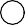 Were you sentenced to imprisonment for a term exceeding 1 year?	  YES     NO(d)Were you incarcerated as a result of that sentence for not less than 1 year?	 YES     NOWere you incarcerated as a result of that sentence for not less than 1 year?	 YES     NO(d)If the conviction resulted in imprisonment, provide the dates that you	Not Applicable   From Date   (Month/Year)	To Date (Month/Year)	PresentIf the conviction resulted in imprisonment, provide the dates that you	Not Applicable   From Date   (Month/Year)	To Date (Month/Year)	Present(d)actually were incarcerated.Est.Est.(d)If conviction resulted in probation or parole, provide the dates of	Not Applicable   From Date   (Month/Year)	To Date (Month/Year)	PresentIf conviction resulted in probation or parole, provide the dates of	Not Applicable   From Date   (Month/Year)	To Date (Month/Year)	Present(d)probation or parole.Est.Est.(d)(d.2)(d.2)(d)Are you currently on trial, awaiting a trial, or awaiting sentencing on criminal charges for this offense?	 YES     NOAre you currently on trial, awaiting a trial, or awaiting sentencing on criminal charges for this offense?	 YES     NO(d)Provide explanation.Provide explanation.Complete the following if you answered 'Yes' to in the last seven (7) years having illegally used a drug or controlled substance.Complete the following if you answered 'Yes' to in the last seven (7) years having illegally used a drug or controlled substance.Complete the following if you answered 'Yes' to in the last seven (7) years having illegally used a drug or controlled substance.Complete the following if you answered 'Yes' to in the last seven (7) years having illegally used a drug or controlled substance.Complete the following if you answered 'Yes' to in the last seven (7) years having illegally used a drug or controlled substance.Complete the following if you answered 'Yes' to in the last seven (7) years having illegally used a drug or controlled substance.Entry #1Entry #1Entry #1Entry #1Entry #1Provide the type of drug or controlled substance. Cocaine or crack cocaine (Such as rock, freebase, etc.)	 Stimulants (Such as amphetamines, speed, crystal meth, ecstasy, etc.)  THC (Such as marijuana, weed, pot, hashish, etc.)	 Depressants (Such as barbiturates, methaqualone, tranquilizers, etc.)  Ketamine (Such as special K, jet, etc.)	 Narcotics (Such as opium, morphine, codeine, heroin, etc.) Hallucinogenic (Such as LSD, PCP, mushrooms, etc.)	 Steroids (Such as the clear, juice, etc.) Inhalants (Such as toluene, amyl nitrate, etc.)	 Other (Provide explanation)Provide the type of drug or controlled substance. Cocaine or crack cocaine (Such as rock, freebase, etc.)	 Stimulants (Such as amphetamines, speed, crystal meth, ecstasy, etc.)  THC (Such as marijuana, weed, pot, hashish, etc.)	 Depressants (Such as barbiturates, methaqualone, tranquilizers, etc.)  Ketamine (Such as special K, jet, etc.)	 Narcotics (Such as opium, morphine, codeine, heroin, etc.) Hallucinogenic (Such as LSD, PCP, mushrooms, etc.)	 Steroids (Such as the clear, juice, etc.) Inhalants (Such as toluene, amyl nitrate, etc.)	 Other (Provide explanation)Provide the type of drug or controlled substance. Cocaine or crack cocaine (Such as rock, freebase, etc.)	 Stimulants (Such as amphetamines, speed, crystal meth, ecstasy, etc.)  THC (Such as marijuana, weed, pot, hashish, etc.)	 Depressants (Such as barbiturates, methaqualone, tranquilizers, etc.)  Ketamine (Such as special K, jet, etc.)	 Narcotics (Such as opium, morphine, codeine, heroin, etc.) Hallucinogenic (Such as LSD, PCP, mushrooms, etc.)	 Steroids (Such as the clear, juice, etc.) Inhalants (Such as toluene, amyl nitrate, etc.)	 Other (Provide explanation)Provide the type of drug or controlled substance. Cocaine or crack cocaine (Such as rock, freebase, etc.)	 Stimulants (Such as amphetamines, speed, crystal meth, ecstasy, etc.)  THC (Such as marijuana, weed, pot, hashish, etc.)	 Depressants (Such as barbiturates, methaqualone, tranquilizers, etc.)  Ketamine (Such as special K, jet, etc.)	 Narcotics (Such as opium, morphine, codeine, heroin, etc.) Hallucinogenic (Such as LSD, PCP, mushrooms, etc.)	 Steroids (Such as the clear, juice, etc.) Inhalants (Such as toluene, amyl nitrate, etc.)	 Other (Provide explanation)Provide the type of drug or controlled substance. Cocaine or crack cocaine (Such as rock, freebase, etc.)	 Stimulants (Such as amphetamines, speed, crystal meth, ecstasy, etc.)  THC (Such as marijuana, weed, pot, hashish, etc.)	 Depressants (Such as barbiturates, methaqualone, tranquilizers, etc.)  Ketamine (Such as special K, jet, etc.)	 Narcotics (Such as opium, morphine, codeine, heroin, etc.) Hallucinogenic (Such as LSD, PCP, mushrooms, etc.)	 Steroids (Such as the clear, juice, etc.) Inhalants (Such as toluene, amyl nitrate, etc.)	 Other (Provide explanation)Provide an estimate of the month	Provide an estimate of the month and and year of first use. (Month/Year)	year of most recent use. (Month/Year)Provide an estimate of the month	Provide an estimate of the month and and year of first use. (Month/Year)	year of most recent use. (Month/Year)Provide nature of use, frequency, and number of times used.Provide nature of use, frequency, and number of times used.Provide nature of use, frequency, and number of times used.Est.Est.Provide nature of use, frequency, and number of times used.Provide nature of use, frequency, and number of times used.Provide nature of use, frequency, and number of times used.Was your use while you were employed as a law enforcement officer, prosecutor, or courtroom official, or while in a position directly and immediately affecting the public safety?Was your use while you were employed as a law enforcement officer, prosecutor, or courtroom official, or while in a position directly and immediately affecting the public safety?Was your use while you were employed as a law enforcement officer, prosecutor, or courtroom official, or while in a position directly and immediately affecting the public safety? YESNOWas your use while possessing a security clearance?Was your use while possessing a security clearance?Was your use while possessing a security clearance? YESNODo you intend to use this drug or controlled substance in the future?Do you intend to use this drug or controlled substance in the future?Do you intend to use this drug or controlled substance in the future? YESNOProvide explanation of why you intend or do not intend to use this drug or controlled substance in the future.Provide explanation of why you intend or do not intend to use this drug or controlled substance in the future.Provide explanation of why you intend or do not intend to use this drug or controlled substance in the future.Provide explanation of why you intend or do not intend to use this drug or controlled substance in the future.Provide explanation of why you intend or do not intend to use this drug or controlled substance in the future.Entry #2Entry #2Entry #2Entry #2Entry #2Provide the type of drug or controlled substance. Cocaine or crack cocaine (Such as rock, freebase, etc.)	 Stimulants (Such as amphetamines, speed, crystal meth, ecstasy, etc.)  THC (Such as marijuana, weed, pot, hashish, etc.)	 Depressants (Such as barbiturates, methaqualone, tranquilizers, etc.)  Ketamine (Such as special K, jet, etc.)	 Narcotics (Such as opium, morphine, codeine, heroin, etc.) Hallucinogenic (Such as LSD, PCP, mushrooms, etc.)	 Steroids (Such as the clear, juice, etc.) Inhalants (Such as toluene, amyl nitrate, etc.)	 Other (Provide explanation)Provide the type of drug or controlled substance. Cocaine or crack cocaine (Such as rock, freebase, etc.)	 Stimulants (Such as amphetamines, speed, crystal meth, ecstasy, etc.)  THC (Such as marijuana, weed, pot, hashish, etc.)	 Depressants (Such as barbiturates, methaqualone, tranquilizers, etc.)  Ketamine (Such as special K, jet, etc.)	 Narcotics (Such as opium, morphine, codeine, heroin, etc.) Hallucinogenic (Such as LSD, PCP, mushrooms, etc.)	 Steroids (Such as the clear, juice, etc.) Inhalants (Such as toluene, amyl nitrate, etc.)	 Other (Provide explanation)Provide the type of drug or controlled substance. Cocaine or crack cocaine (Such as rock, freebase, etc.)	 Stimulants (Such as amphetamines, speed, crystal meth, ecstasy, etc.)  THC (Such as marijuana, weed, pot, hashish, etc.)	 Depressants (Such as barbiturates, methaqualone, tranquilizers, etc.)  Ketamine (Such as special K, jet, etc.)	 Narcotics (Such as opium, morphine, codeine, heroin, etc.) Hallucinogenic (Such as LSD, PCP, mushrooms, etc.)	 Steroids (Such as the clear, juice, etc.) Inhalants (Such as toluene, amyl nitrate, etc.)	 Other (Provide explanation)Provide the type of drug or controlled substance. Cocaine or crack cocaine (Such as rock, freebase, etc.)	 Stimulants (Such as amphetamines, speed, crystal meth, ecstasy, etc.)  THC (Such as marijuana, weed, pot, hashish, etc.)	 Depressants (Such as barbiturates, methaqualone, tranquilizers, etc.)  Ketamine (Such as special K, jet, etc.)	 Narcotics (Such as opium, morphine, codeine, heroin, etc.) Hallucinogenic (Such as LSD, PCP, mushrooms, etc.)	 Steroids (Such as the clear, juice, etc.) Inhalants (Such as toluene, amyl nitrate, etc.)	 Other (Provide explanation)Provide the type of drug or controlled substance. Cocaine or crack cocaine (Such as rock, freebase, etc.)	 Stimulants (Such as amphetamines, speed, crystal meth, ecstasy, etc.)  THC (Such as marijuana, weed, pot, hashish, etc.)	 Depressants (Such as barbiturates, methaqualone, tranquilizers, etc.)  Ketamine (Such as special K, jet, etc.)	 Narcotics (Such as opium, morphine, codeine, heroin, etc.) Hallucinogenic (Such as LSD, PCP, mushrooms, etc.)	 Steroids (Such as the clear, juice, etc.) Inhalants (Such as toluene, amyl nitrate, etc.)	 Other (Provide explanation)Provide an estimate of the month	Provide an estimate of the month and and year of first use. (Month/Year)	year of most recent use. (Month/Year)Provide an estimate of the month	Provide an estimate of the month and and year of first use. (Month/Year)	year of most recent use. (Month/Year)Provide nature of use, frequency, and number of times used.Provide nature of use, frequency, and number of times used.Provide nature of use, frequency, and number of times used.Est.Est.Provide nature of use, frequency, and number of times used.Provide nature of use, frequency, and number of times used.Provide nature of use, frequency, and number of times used.Was your use while you were employed as a law enforcement officer, prosecutor, or courtroom official, or while in a position directly and immediately affecting the public safety?Was your use while you were employed as a law enforcement officer, prosecutor, or courtroom official, or while in a position directly and immediately affecting the public safety?Was your use while you were employed as a law enforcement officer, prosecutor, or courtroom official, or while in a position directly and immediately affecting the public safety? YESNOWas your use while possessing a security clearance?Was your use while possessing a security clearance?Was your use while possessing a security clearance? YESNODo you intend to use this drug or controlled substance in the future?Do you intend to use this drug or controlled substance in the future?Do you intend to use this drug or controlled substance in the future? YESNOProvide explanation of why you intend or do not intend to use this drug or controlled substance in the future.Provide explanation of why you intend or do not intend to use this drug or controlled substance in the future.Provide explanation of why you intend or do not intend to use this drug or controlled substance in the future.Provide explanation of why you intend or do not intend to use this drug or controlled substance in the future.Provide explanation of why you intend or do not intend to use this drug or controlled substance in the future.Complete the following if you answered 'Yes' to in the last seven (7) years having been involved in the illegal purchase, manufacture, cultivation, trafficking, production, transfer, shipping, receiving, handling or sale of a drug or controlled substance.Complete the following if you answered 'Yes' to in the last seven (7) years having been involved in the illegal purchase, manufacture, cultivation, trafficking, production, transfer, shipping, receiving, handling or sale of a drug or controlled substance.Complete the following if you answered 'Yes' to in the last seven (7) years having been involved in the illegal purchase, manufacture, cultivation, trafficking, production, transfer, shipping, receiving, handling or sale of a drug or controlled substance.Complete the following if you answered 'Yes' to in the last seven (7) years having been involved in the illegal purchase, manufacture, cultivation, trafficking, production, transfer, shipping, receiving, handling or sale of a drug or controlled substance.Complete the following if you answered 'Yes' to in the last seven (7) years having been involved in the illegal purchase, manufacture, cultivation, trafficking, production, transfer, shipping, receiving, handling or sale of a drug or controlled substance.Entry #1Entry #1Entry #1Entry #1Provide the type of drug or controlled substance. Cocaine or crack cocaine (Such as rock, freebase, etc.)	 Stimulants (Such as amphetamines, speed, crystal meth, ecstasy, etc.)  THC (Such as marijuana, weed, pot, hashish, etc.)	 Depressants (Such as barbiturates, methaqualone, tranquilizers, etc.)  Ketamine (Such as special K, jet, etc.)	 Narcotics (Such as opium, morphine, codeine, heroin, etc.) Hallucinogenic (Such as LSD, PCP, mushrooms, etc.)	 Steroids (Such as the clear, juice, etc.) Inhalants (Such as toluene, amyl nitrate, etc.)	 Other (Provide explanation)Provide the type of drug or controlled substance. Cocaine or crack cocaine (Such as rock, freebase, etc.)	 Stimulants (Such as amphetamines, speed, crystal meth, ecstasy, etc.)  THC (Such as marijuana, weed, pot, hashish, etc.)	 Depressants (Such as barbiturates, methaqualone, tranquilizers, etc.)  Ketamine (Such as special K, jet, etc.)	 Narcotics (Such as opium, morphine, codeine, heroin, etc.) Hallucinogenic (Such as LSD, PCP, mushrooms, etc.)	 Steroids (Such as the clear, juice, etc.) Inhalants (Such as toluene, amyl nitrate, etc.)	 Other (Provide explanation)Provide the type of drug or controlled substance. Cocaine or crack cocaine (Such as rock, freebase, etc.)	 Stimulants (Such as amphetamines, speed, crystal meth, ecstasy, etc.)  THC (Such as marijuana, weed, pot, hashish, etc.)	 Depressants (Such as barbiturates, methaqualone, tranquilizers, etc.)  Ketamine (Such as special K, jet, etc.)	 Narcotics (Such as opium, morphine, codeine, heroin, etc.) Hallucinogenic (Such as LSD, PCP, mushrooms, etc.)	 Steroids (Such as the clear, juice, etc.) Inhalants (Such as toluene, amyl nitrate, etc.)	 Other (Provide explanation)Provide the type of drug or controlled substance. Cocaine or crack cocaine (Such as rock, freebase, etc.)	 Stimulants (Such as amphetamines, speed, crystal meth, ecstasy, etc.)  THC (Such as marijuana, weed, pot, hashish, etc.)	 Depressants (Such as barbiturates, methaqualone, tranquilizers, etc.)  Ketamine (Such as special K, jet, etc.)	 Narcotics (Such as opium, morphine, codeine, heroin, etc.) Hallucinogenic (Such as LSD, PCP, mushrooms, etc.)	 Steroids (Such as the clear, juice, etc.) Inhalants (Such as toluene, amyl nitrate, etc.)	 Other (Provide explanation)Provide an estimate of the month and	Provide an estimate of the month and year year of first involvement. (Month/Year)	of most recent involvement. (Month/Year)Provide an estimate of the month and	Provide an estimate of the month and year year of first involvement. (Month/Year)	of most recent involvement. (Month/Year)Provide an estimate of the month and	Provide an estimate of the month and year year of first involvement. (Month/Year)	of most recent involvement. (Month/Year)Provide the nature and frequency of activity.Est.Est.Est.Provide the nature and frequency of activity.Provide the reason(s) why you engaged in the activity.Provide the reason(s) why you engaged in the activity.Provide the reason(s) why you engaged in the activity.Provide the reason(s) why you engaged in the activity.Was your involvement while you were employed as a law enforcement officer, prosecutor, or courtroom official, or while in a	 YES    NO position directly and immediately affecting the public safety?Was your involvement while you were employed as a law enforcement officer, prosecutor, or courtroom official, or while in a	 YES    NO position directly and immediately affecting the public safety?Was your involvement while you were employed as a law enforcement officer, prosecutor, or courtroom official, or while in a	 YES    NO position directly and immediately affecting the public safety?Was your involvement while you were employed as a law enforcement officer, prosecutor, or courtroom official, or while in a	 YES    NO position directly and immediately affecting the public safety?Was your involvement while possessing a security clearance?	 YES     NOWas your involvement while possessing a security clearance?	 YES     NOWas your involvement while possessing a security clearance?	 YES     NOWas your involvement while possessing a security clearance?	 YES     NODo you intend to engage in this activity in the future?YES	Provide explanation.Do you intend to engage in this activity in the future?YES	Provide explanation.Do you intend to engage in this activity in the future?YES	Provide explanation.Do you intend to engage in this activity in the future?YES	Provide explanation. NOEntry #2Entry #2Entry #2Entry #2Entry #2Provide the type of drug or controlled substance. Cocaine or crack cocaine (Such as rock, freebase, etc.)	 Stimulants (Such as amphetamines, speed, crystal meth, ecstasy, etc.)  THC (Such as marijuana, weed, pot, hashish, etc.)	 Depressants (Such as barbiturates, methaqualone, tranquilizers, etc.)  Ketamine (Such as special K, jet, etc.)	 Narcotics (Such as opium, morphine, codeine, heroin, etc.) Hallucinogenic (Such as LSD, PCP, mushrooms, etc.)	 Steroids (Such as the clear, juice, etc.) Inhalants (Such as toluene, amyl nitrate, etc.)	 Other (Provide explanation)Provide the type of drug or controlled substance. Cocaine or crack cocaine (Such as rock, freebase, etc.)	 Stimulants (Such as amphetamines, speed, crystal meth, ecstasy, etc.)  THC (Such as marijuana, weed, pot, hashish, etc.)	 Depressants (Such as barbiturates, methaqualone, tranquilizers, etc.)  Ketamine (Such as special K, jet, etc.)	 Narcotics (Such as opium, morphine, codeine, heroin, etc.) Hallucinogenic (Such as LSD, PCP, mushrooms, etc.)	 Steroids (Such as the clear, juice, etc.) Inhalants (Such as toluene, amyl nitrate, etc.)	 Other (Provide explanation)Provide the type of drug or controlled substance. Cocaine or crack cocaine (Such as rock, freebase, etc.)	 Stimulants (Such as amphetamines, speed, crystal meth, ecstasy, etc.)  THC (Such as marijuana, weed, pot, hashish, etc.)	 Depressants (Such as barbiturates, methaqualone, tranquilizers, etc.)  Ketamine (Such as special K, jet, etc.)	 Narcotics (Such as opium, morphine, codeine, heroin, etc.) Hallucinogenic (Such as LSD, PCP, mushrooms, etc.)	 Steroids (Such as the clear, juice, etc.) Inhalants (Such as toluene, amyl nitrate, etc.)	 Other (Provide explanation)Provide the type of drug or controlled substance. Cocaine or crack cocaine (Such as rock, freebase, etc.)	 Stimulants (Such as amphetamines, speed, crystal meth, ecstasy, etc.)  THC (Such as marijuana, weed, pot, hashish, etc.)	 Depressants (Such as barbiturates, methaqualone, tranquilizers, etc.)  Ketamine (Such as special K, jet, etc.)	 Narcotics (Such as opium, morphine, codeine, heroin, etc.) Hallucinogenic (Such as LSD, PCP, mushrooms, etc.)	 Steroids (Such as the clear, juice, etc.) Inhalants (Such as toluene, amyl nitrate, etc.)	 Other (Provide explanation)Provide the type of drug or controlled substance. Cocaine or crack cocaine (Such as rock, freebase, etc.)	 Stimulants (Such as amphetamines, speed, crystal meth, ecstasy, etc.)  THC (Such as marijuana, weed, pot, hashish, etc.)	 Depressants (Such as barbiturates, methaqualone, tranquilizers, etc.)  Ketamine (Such as special K, jet, etc.)	 Narcotics (Such as opium, morphine, codeine, heroin, etc.) Hallucinogenic (Such as LSD, PCP, mushrooms, etc.)	 Steroids (Such as the clear, juice, etc.) Inhalants (Such as toluene, amyl nitrate, etc.)	 Other (Provide explanation)Provide an estimate of the month and	Provide an estimate of the month and yearyear of first involvement. (Month/Year)	of most recent involvement. (Month/Year)Provide an estimate of the month and	Provide an estimate of the month and yearyear of first involvement. (Month/Year)	of most recent involvement. (Month/Year)Provide an estimate of the month and	Provide an estimate of the month and yearyear of first involvement. (Month/Year)	of most recent involvement. (Month/Year)Provide an estimate of the month and	Provide an estimate of the month and yearyear of first involvement. (Month/Year)	of most recent involvement. (Month/Year)Provide the nature and frequency of activity.Est.Est.Est.Est.Provide the nature and frequency of activity.Provide the reason(s) why you engaged in the activity.Provide the reason(s) why you engaged in the activity.Provide the reason(s) why you engaged in the activity.Provide the reason(s) why you engaged in the activity.Provide the reason(s) why you engaged in the activity.Was your involvement while you were employed as a law enforcement officer, prosecutor, or courtroom official, or while in a	 YES    NO position directly and immediately affecting the public safety?Was your involvement while you were employed as a law enforcement officer, prosecutor, or courtroom official, or while in a	 YES    NO position directly and immediately affecting the public safety?Was your involvement while you were employed as a law enforcement officer, prosecutor, or courtroom official, or while in a	 YES    NO position directly and immediately affecting the public safety?Was your involvement while you were employed as a law enforcement officer, prosecutor, or courtroom official, or while in a	 YES    NO position directly and immediately affecting the public safety?Was your involvement while you were employed as a law enforcement officer, prosecutor, or courtroom official, or while in a	 YES    NO position directly and immediately affecting the public safety?Was your involvement while possessing a security clearance?	 YES     NOWas your involvement while possessing a security clearance?	 YES     NOWas your involvement while possessing a security clearance?	 YES     NOWas your involvement while possessing a security clearance?	 YES     NOWas your involvement while possessing a security clearance?	 YES     NODo you intend to engage in this activity in the future?YES	Provide explanation.Do you intend to engage in this activity in the future?YES	Provide explanation.Do you intend to engage in this activity in the future?YES	Provide explanation.Do you intend to engage in this activity in the future?YES	Provide explanation.Do you intend to engage in this activity in the future?YES	Provide explanation. NO NOComplete the following if you responded 'Yes' to the U.S. Government (or a foreign government) having investigated your background and/or having granted you a security clearance eligibility/access.Complete the following if you responded 'Yes' to the U.S. Government (or a foreign government) having investigated your background and/or having granted you a security clearance eligibility/access.Complete the following if you responded 'Yes' to the U.S. Government (or a foreign government) having investigated your background and/or having granted you a security clearance eligibility/access.Entry #1Entry #1Provide the investigating agency:U.S. Department of Defense	U.S. Department of Homeland SecurityU.S. Department of State	Foreign government (Provide name of government)U.S. Office of Personnel Management	I don't knowFederal Bureau of Investigation	Other (Provide explanation)U.S. Department of Treasury (Provide name of bureau)Provide the investigating agency:U.S. Department of Defense	U.S. Department of Homeland SecurityU.S. Department of State	Foreign government (Provide name of government)U.S. Office of Personnel Management	I don't knowFederal Bureau of Investigation	Other (Provide explanation)U.S. Department of Treasury (Provide name of bureau)Provide the name of agency that issued the clearance eligibility/access if different from the investigating agency.Provide the name of agency that issued the clearance eligibility/access if different from the investigating agency.Date the investigation was completed (Month/Year)	I don't knowEst.Provide the date clearance eligibility/access was granted. (Month/Year)	I don't knowEst.Provide the level of clearance eligibility/access granted: None	QConfidential	LSecret	I don't knowTop Secret	Issued by foreign countrySensitive Compartmented Information (SCI)	Other (Provide explanation)Provide the level of clearance eligibility/access granted: None	QConfidential	LSecret	I don't knowTop Secret	Issued by foreign countrySensitive Compartmented Information (SCI)	Other (Provide explanation)Entry #2Entry #2Entry #2Provide the investigating agency:U.S. Department of Defense	U.S. Department of Homeland SecurityU.S. Department of State	Foreign government (Provide name of government)U.S. Office of Personnel Management	I don't knowFederal Bureau of Investigation	Other (Provide explanation)U.S. Department of Treasury (Provide name of bureau)Provide the investigating agency:U.S. Department of Defense	U.S. Department of Homeland SecurityU.S. Department of State	Foreign government (Provide name of government)U.S. Office of Personnel Management	I don't knowFederal Bureau of Investigation	Other (Provide explanation)U.S. Department of Treasury (Provide name of bureau)Provide the investigating agency:U.S. Department of Defense	U.S. Department of Homeland SecurityU.S. Department of State	Foreign government (Provide name of government)U.S. Office of Personnel Management	I don't knowFederal Bureau of Investigation	Other (Provide explanation)U.S. Department of Treasury (Provide name of bureau)Provide the name of agency that issued the clearance eligibility/access if different from the investigating agency.Provide the name of agency that issued the clearance eligibility/access if different from the investigating agency.Provide the name of agency that issued the clearance eligibility/access if different from the investigating agency.Date the investigation was completed (Month/Year)	I don't knowEst.Date the investigation was completed (Month/Year)	I don't knowEst.Provide the date clearance eligibility/access was granted. (Month/Year)	I don't knowEst.Provide the level of clearance eligibility/access granted: None	QConfidential	LSecret	I don't knowTop Secret	Issued by foreign countrySensitive Compartmented Information (SCI)	Other (Provide explanation)Provide the level of clearance eligibility/access granted: None	QConfidential	LSecret	I don't knowTop Secret	Issued by foreign countrySensitive Compartmented Information (SCI)	Other (Provide explanation)Provide the level of clearance eligibility/access granted: None	QConfidential	LSecret	I don't knowTop Secret	Issued by foreign countrySensitive Compartmented Information (SCI)	Other (Provide explanation)Complete the following if you responded 'Yes' to having EVER had a security clearance eligibility/access authorization denied, suspended, or revoked.Complete the following if you responded 'Yes' to having EVER had a security clearance eligibility/access authorization denied, suspended, or revoked.Complete the following if you responded 'Yes' to having EVER had a security clearance eligibility/access authorization denied, suspended, or revoked.Complete the following if you responded 'Yes' to having EVER had a security clearance eligibility/access authorization denied, suspended, or revoked.Entry #1Entry #1Entry #1Provide the date security clearance eligibility/access authorization was denied, suspended or revoked. (Month/Year)Est.Provide the date security clearance eligibility/access authorization was denied, suspended or revoked. (Month/Year)Est.Provide the name of the agency that took the action.Provide an explanation of the circumstances of the denial,suspension or revocation action.Entry #2Entry #2Entry #2Provide the date security clearance eligibility/access authorization was denied, suspended or revoked. (Month/Year)Est.Provide the date security clearance eligibility/access authorization was denied, suspended or revoked. (Month/Year)Est.Provide the name of the agency that took the action.Provide an explanation of the circumstances of the denial,suspension or revocation action.Complete the following if you responded 'Yes' to having EVER been debarred from government employment.Complete the following if you responded 'Yes' to having EVER been debarred from government employment.Complete the following if you responded 'Yes' to having EVER been debarred from government employment.Complete the following if you responded 'Yes' to having EVER been debarred from government employment.Entry #1Entry #1Entry #1Provide the name of the government agency taking debarment action.Provide the date the debarment occurred.(Month/Year)Est.Provide an explanation of the circumstances of the debarment.Entry #2Entry #2Entry #2Provide the name of the government agency taking debarment action.Provide the date the debarment occurred.(Month/Year)Est.Provide an explanation of the circumstances of the debarment.Complete the following if you responded provided by your employer.Complete the following if you responded provided by your employer.'Yes'to having been counseled, warned, or disciplined for violating the terms of agreement for a travel or credit cardto having been counseled, warned, or disciplined for violating the terms of agreement for a travel or credit cardto having been counseled, warned, or disciplined for violating the terms of agreement for a travel or credit cardto having been counseled, warned, or disciplined for violating the terms of agreement for a travel or credit cardto having been counseled, warned, or disciplined for violating the terms of agreement for a travel or credit cardEntry #1Entry #1Entry #1Entry #1Entry #1Entry #1Entry #1Provide the name of the agency or company.Provide the name of the agency or company.Provide the name of the agency or company.Provide the name of the agency or company.Provide the name of the agency or company.Provide the name of the agency or company.Provide the name of the agency or company.Provide the address of the agency or company. (Provide City and Country if outside the United States; otherwise, provide City, State and Zip Code)Street	City	State	Zip Code	CountryProvide the address of the agency or company. (Provide City and Country if outside the United States; otherwise, provide City, State and Zip Code)Street	City	State	Zip Code	CountryProvide the address of the agency or company. (Provide City and Country if outside the United States; otherwise, provide City, State and Zip Code)Street	City	State	Zip Code	CountryProvide the address of the agency or company. (Provide City and Country if outside the United States; otherwise, provide City, State and Zip Code)Street	City	State	Zip Code	CountryProvide the address of the agency or company. (Provide City and Country if outside the United States; otherwise, provide City, State and Zip Code)Street	City	State	Zip Code	CountryProvide the address of the agency or company. (Provide City and Country if outside the United States; otherwise, provide City, State and Zip Code)Street	City	State	Zip Code	CountryProvide the address of the agency or company. (Provide City and Country if outside the United States; otherwise, provide City, State and Zip Code)Street	City	State	Zip Code	CountryProvide the reason(s) for the counseling, warning, or disciplinary action.Provide the reason(s) for the counseling, warning, or disciplinary action.Provide the reason(s) for the counseling, warning, or disciplinary action.Provide the reason(s) for the counseling, warning, or disciplinary action.Provide the reason(s) for the counseling, warning, or disciplinary action.Provide the reason(s) for the counseling, warning, or disciplinary action.Provide the reason(s) for the counseling, warning, or disciplinary action.Provide the amount (in U.S. dollars) of violation.Provide a description of any action(s) you have taken to rectify this situation. If you have not taken any action(s) provide explanation.Provide a description of any action(s) you have taken to rectify this situation. If you have not taken any action(s) provide explanation.Provide a description of any action(s) you have taken to rectify this situation. If you have not taken any action(s) provide explanation.Provide a description of any action(s) you have taken to rectify this situation. If you have not taken any action(s) provide explanation.Provide a description of any action(s) you have taken to rectify this situation. If you have not taken any action(s) provide explanation.Provide a description of any action(s) you have taken to rectify this situation. If you have not taken any action(s) provide explanation.Est.Est.Est.Entry #2Entry #2Entry #2Entry #2Entry #2Entry #2Entry #2Provide the name of the agency or company.Provide the name of the agency or company.Provide the name of the agency or company.Provide the name of the agency or company.Provide the name of the agency or company.Provide the name of the agency or company.Provide the name of the agency or company.Provide the address of the agency or company. (Provide City and Country if outside the United States; otherwise, provide City, State and Zip Code)Street	City	State	Zip Code	CountryProvide the address of the agency or company. (Provide City and Country if outside the United States; otherwise, provide City, State and Zip Code)Street	City	State	Zip Code	CountryProvide the address of the agency or company. (Provide City and Country if outside the United States; otherwise, provide City, State and Zip Code)Street	City	State	Zip Code	CountryProvide the address of the agency or company. (Provide City and Country if outside the United States; otherwise, provide City, State and Zip Code)Street	City	State	Zip Code	CountryProvide the address of the agency or company. (Provide City and Country if outside the United States; otherwise, provide City, State and Zip Code)Street	City	State	Zip Code	CountryProvide the address of the agency or company. (Provide City and Country if outside the United States; otherwise, provide City, State and Zip Code)Street	City	State	Zip Code	CountryProvide the address of the agency or company. (Provide City and Country if outside the United States; otherwise, provide City, State and Zip Code)Street	City	State	Zip Code	CountryProvide the reason(s) for the counseling, warning, or disciplinary action.Provide the reason(s) for the counseling, warning, or disciplinary action.Provide the reason(s) for the counseling, warning, or disciplinary action.Provide the reason(s) for the counseling, warning, or disciplinary action.Provide the reason(s) for the counseling, warning, or disciplinary action.Provide the reason(s) for the counseling, warning, or disciplinary action.Provide the reason(s) for the counseling, warning, or disciplinary action.Provide the amount (in U.S. dollars) of violation.Provide a description of any action(s) you have taken to rectify this situation. If you have not taken any action(s) provide explanation.Provide a description of any action(s) you have taken to rectify this situation. If you have not taken any action(s) provide explanation.Provide a description of any action(s) you have taken to rectify this situation. If you have not taken any action(s) provide explanation.Provide a description of any action(s) you have taken to rectify this situation. If you have not taken any action(s) provide explanation.Provide a description of any action(s) you have taken to rectify this situation. If you have not taken any action(s) provide explanation.Provide a description of any action(s) you have taken to rectify this situation. If you have not taken any action(s) provide explanation.Est.Est.Est.Complete the following if you answered 'Yes' to having experienced one or more of the previously stated financial issues.Complete the following if you answered 'Yes' to having experienced one or more of the previously stated financial issues.Complete the following if you answered 'Yes' to having experienced one or more of the previously stated financial issues.Complete the following if you answered 'Yes' to having experienced one or more of the previously stated financial issues.Complete the following if you answered 'Yes' to having experienced one or more of the previously stated financial issues.Entry #1Entry #1Entry #1Entry #1Provide the name of agency/organization/individual to which debt is/was owed.Provide the name of agency/organization/individual to which debt is/was owed.Provide the name of agency/organization/individual to which debt is/was owed.Provide the name of agency/organization/individual to which debt is/was owed.Did/does this financial issue include any of the following? (Select all that apply)	  YES     NO (If NO, proceed to Section 25)In the last seven (7) years, you had any possessions or property voluntarily or involuntarily repossessed or foreclosed? (Include financial obligations for which you were the sole debtor, as well as those for which you were a cosigner or guarantor).In the last seven (7) years, you defaulted on any type of loan? (Include financial obligations for which you were the sole debtor, as well as those for which you were a cosigner or guarantor).In the last seven (7) years, you had bills or debts turned over to a collection agency? (Include financial obligations for which you were the sole debtor, as well as those for which you were a cosigner or guarantor).In the last seven (7) years, you had any account or credit card suspended, charged off, or cancelled for failing to pay as agreed? (Include financial obligations for which you were the sole debtor, as well as those for which you were a cosigner or guarantor).In the last seven (7) years, you were evicted for non-payment?In the last seven (7) years, you had wages, benefits, or assets garnished or attached for any reason?In the last seven (7) years, you were over 120 days delinquent on any debt not previously entered? (Include financial obligations for which you were the sole debtor, as well as those for which you were a cosigner or guarantor).You are currently over 120 days delinquent on any debt? (Include financial obligations for which you are the sole debtor, as well as those for which you are a cosigner or guarantor).Did/does this financial issue include any of the following? (Select all that apply)	  YES     NO (If NO, proceed to Section 25)In the last seven (7) years, you had any possessions or property voluntarily or involuntarily repossessed or foreclosed? (Include financial obligations for which you were the sole debtor, as well as those for which you were a cosigner or guarantor).In the last seven (7) years, you defaulted on any type of loan? (Include financial obligations for which you were the sole debtor, as well as those for which you were a cosigner or guarantor).In the last seven (7) years, you had bills or debts turned over to a collection agency? (Include financial obligations for which you were the sole debtor, as well as those for which you were a cosigner or guarantor).In the last seven (7) years, you had any account or credit card suspended, charged off, or cancelled for failing to pay as agreed? (Include financial obligations for which you were the sole debtor, as well as those for which you were a cosigner or guarantor).In the last seven (7) years, you were evicted for non-payment?In the last seven (7) years, you had wages, benefits, or assets garnished or attached for any reason?In the last seven (7) years, you were over 120 days delinquent on any debt not previously entered? (Include financial obligations for which you were the sole debtor, as well as those for which you were a cosigner or guarantor).You are currently over 120 days delinquent on any debt? (Include financial obligations for which you are the sole debtor, as well as those for which you are a cosigner or guarantor).Did/does this financial issue include any of the following? (Select all that apply)	  YES     NO (If NO, proceed to Section 25)In the last seven (7) years, you had any possessions or property voluntarily or involuntarily repossessed or foreclosed? (Include financial obligations for which you were the sole debtor, as well as those for which you were a cosigner or guarantor).In the last seven (7) years, you defaulted on any type of loan? (Include financial obligations for which you were the sole debtor, as well as those for which you were a cosigner or guarantor).In the last seven (7) years, you had bills or debts turned over to a collection agency? (Include financial obligations for which you were the sole debtor, as well as those for which you were a cosigner or guarantor).In the last seven (7) years, you had any account or credit card suspended, charged off, or cancelled for failing to pay as agreed? (Include financial obligations for which you were the sole debtor, as well as those for which you were a cosigner or guarantor).In the last seven (7) years, you were evicted for non-payment?In the last seven (7) years, you had wages, benefits, or assets garnished or attached for any reason?In the last seven (7) years, you were over 120 days delinquent on any debt not previously entered? (Include financial obligations for which you were the sole debtor, as well as those for which you were a cosigner or guarantor).You are currently over 120 days delinquent on any debt? (Include financial obligations for which you are the sole debtor, as well as those for which you are a cosigner or guarantor).Did/does this financial issue include any of the following? (Select all that apply)	  YES     NO (If NO, proceed to Section 25)In the last seven (7) years, you had any possessions or property voluntarily or involuntarily repossessed or foreclosed? (Include financial obligations for which you were the sole debtor, as well as those for which you were a cosigner or guarantor).In the last seven (7) years, you defaulted on any type of loan? (Include financial obligations for which you were the sole debtor, as well as those for which you were a cosigner or guarantor).In the last seven (7) years, you had bills or debts turned over to a collection agency? (Include financial obligations for which you were the sole debtor, as well as those for which you were a cosigner or guarantor).In the last seven (7) years, you had any account or credit card suspended, charged off, or cancelled for failing to pay as agreed? (Include financial obligations for which you were the sole debtor, as well as those for which you were a cosigner or guarantor).In the last seven (7) years, you were evicted for non-payment?In the last seven (7) years, you had wages, benefits, or assets garnished or attached for any reason?In the last seven (7) years, you were over 120 days delinquent on any debt not previously entered? (Include financial obligations for which you were the sole debtor, as well as those for which you were a cosigner or guarantor).You are currently over 120 days delinquent on any debt? (Include financial obligations for which you are the sole debtor, as well as those for which you are a cosigner or guarantor).Provide the associated loan/account number(s) involved.	Identify/describe the type of property involved (if any).Provide the associated loan/account number(s) involved.	Identify/describe the type of property involved (if any).Provide the associated loan/account number(s) involved.	Identify/describe the type of property involved (if any).Provide the associated loan/account number(s) involved.	Identify/describe the type of property involved (if any).Provide the amount (in U.S. dollars) of the financial issue.   Provide the reason(s) for the financial issue.	Provide the current status of the financial issue.Provide the amount (in U.S. dollars) of the financial issue.   Provide the reason(s) for the financial issue.	Provide the current status of the financial issue.Provide the amount (in U.S. dollars) of the financial issue.   Provide the reason(s) for the financial issue.	Provide the current status of the financial issue.Provide the amount (in U.S. dollars) of the financial issue.   Provide the reason(s) for the financial issue.	Provide the current status of the financial issue.Est.Provide the date the financial issue began. (Month/Year)	Provide date the financial issue was resolved. (Month/Year)	Not ResolvedProvide the date the financial issue began. (Month/Year)	Provide date the financial issue was resolved. (Month/Year)	Not ResolvedProvide the date the financial issue began. (Month/Year)	Provide date the financial issue was resolved. (Month/Year)	Not ResolvedProvide the date the financial issue began. (Month/Year)	Provide date the financial issue was resolved. (Month/Year)	Not ResolvedEst.Est.Est.Est.Provide a description of any action(s) you have taken to satisfy this debt (such as withholdings, frequency and amount of payments, etc.). If you have not taken any action(s), provide explanation.Provide a description of any action(s) you have taken to satisfy this debt (such as withholdings, frequency and amount of payments, etc.). If you have not taken any action(s), provide explanation.Provide a description of any action(s) you have taken to satisfy this debt (such as withholdings, frequency and amount of payments, etc.). If you have not taken any action(s), provide explanation.Provide a description of any action(s) you have taken to satisfy this debt (such as withholdings, frequency and amount of payments, etc.). If you have not taken any action(s), provide explanation.Complete the following if you answered 'Yes' to having experienced one or more of the previously stated financial issues.Complete the following if you answered 'Yes' to having experienced one or more of the previously stated financial issues.Complete the following if you answered 'Yes' to having experienced one or more of the previously stated financial issues.Complete the following if you answered 'Yes' to having experienced one or more of the previously stated financial issues.Complete the following if you answered 'Yes' to having experienced one or more of the previously stated financial issues.Entry #2Entry #2Entry #2Entry #2Provide the name of agency/organization/individual to which debt is/was owed.Provide the name of agency/organization/individual to which debt is/was owed.Provide the name of agency/organization/individual to which debt is/was owed.Provide the name of agency/organization/individual to which debt is/was owed.Did/does this financial issue include any of the following? (Select all that apply)	  YES     NO (If NO, proceed to Section 25)In the last seven (7) years, you had any possessions or property voluntarily or involuntarily repossessed or foreclosed? (Include financial obligations for which you were the sole debtor, as well as those for which you were a cosigner or guarantor).In the last seven (7) years, you defaulted on any type of loan? (Include financial obligations for which you were the sole debtor, as well as those for which you were a cosigner or guarantor).In the last seven (7) years, you had bills or debts turned over to a collection agency? (Include financial obligations for which you were the sole debtor, as well as those for which you were a cosigner or guarantor).In the last seven (7) years, you had any account or credit card suspended, charged off, or cancelled for failing to pay as agreed? (Include financial obligations for which you were the sole debtor, as well as those for which you were a cosigner or guarantor).In the last seven (7) years, you were evicted for non-payment?In the last seven (7) years, you had wages, benefits, or assets garnished or attached for any reason?In the last seven (7) years, you were over 120 days delinquent on any debt not previously entered? (Include financial obligations for which you were the sole debtor, as well as those for which you were a cosigner or guarantor).You are currently over 120 days delinquent on any debt? (Include financial obligations for which you are the sole debtor, as well as those for which you are a cosigner or guarantor).Did/does this financial issue include any of the following? (Select all that apply)	  YES     NO (If NO, proceed to Section 25)In the last seven (7) years, you had any possessions or property voluntarily or involuntarily repossessed or foreclosed? (Include financial obligations for which you were the sole debtor, as well as those for which you were a cosigner or guarantor).In the last seven (7) years, you defaulted on any type of loan? (Include financial obligations for which you were the sole debtor, as well as those for which you were a cosigner or guarantor).In the last seven (7) years, you had bills or debts turned over to a collection agency? (Include financial obligations for which you were the sole debtor, as well as those for which you were a cosigner or guarantor).In the last seven (7) years, you had any account or credit card suspended, charged off, or cancelled for failing to pay as agreed? (Include financial obligations for which you were the sole debtor, as well as those for which you were a cosigner or guarantor).In the last seven (7) years, you were evicted for non-payment?In the last seven (7) years, you had wages, benefits, or assets garnished or attached for any reason?In the last seven (7) years, you were over 120 days delinquent on any debt not previously entered? (Include financial obligations for which you were the sole debtor, as well as those for which you were a cosigner or guarantor).You are currently over 120 days delinquent on any debt? (Include financial obligations for which you are the sole debtor, as well as those for which you are a cosigner or guarantor).Did/does this financial issue include any of the following? (Select all that apply)	  YES     NO (If NO, proceed to Section 25)In the last seven (7) years, you had any possessions or property voluntarily or involuntarily repossessed or foreclosed? (Include financial obligations for which you were the sole debtor, as well as those for which you were a cosigner or guarantor).In the last seven (7) years, you defaulted on any type of loan? (Include financial obligations for which you were the sole debtor, as well as those for which you were a cosigner or guarantor).In the last seven (7) years, you had bills or debts turned over to a collection agency? (Include financial obligations for which you were the sole debtor, as well as those for which you were a cosigner or guarantor).In the last seven (7) years, you had any account or credit card suspended, charged off, or cancelled for failing to pay as agreed? (Include financial obligations for which you were the sole debtor, as well as those for which you were a cosigner or guarantor).In the last seven (7) years, you were evicted for non-payment?In the last seven (7) years, you had wages, benefits, or assets garnished or attached for any reason?In the last seven (7) years, you were over 120 days delinquent on any debt not previously entered? (Include financial obligations for which you were the sole debtor, as well as those for which you were a cosigner or guarantor).You are currently over 120 days delinquent on any debt? (Include financial obligations for which you are the sole debtor, as well as those for which you are a cosigner or guarantor).Did/does this financial issue include any of the following? (Select all that apply)	  YES     NO (If NO, proceed to Section 25)In the last seven (7) years, you had any possessions or property voluntarily or involuntarily repossessed or foreclosed? (Include financial obligations for which you were the sole debtor, as well as those for which you were a cosigner or guarantor).In the last seven (7) years, you defaulted on any type of loan? (Include financial obligations for which you were the sole debtor, as well as those for which you were a cosigner or guarantor).In the last seven (7) years, you had bills or debts turned over to a collection agency? (Include financial obligations for which you were the sole debtor, as well as those for which you were a cosigner or guarantor).In the last seven (7) years, you had any account or credit card suspended, charged off, or cancelled for failing to pay as agreed? (Include financial obligations for which you were the sole debtor, as well as those for which you were a cosigner or guarantor).In the last seven (7) years, you were evicted for non-payment?In the last seven (7) years, you had wages, benefits, or assets garnished or attached for any reason?In the last seven (7) years, you were over 120 days delinquent on any debt not previously entered? (Include financial obligations for which you were the sole debtor, as well as those for which you were a cosigner or guarantor).You are currently over 120 days delinquent on any debt? (Include financial obligations for which you are the sole debtor, as well as those for which you are a cosigner or guarantor).Provide the associated loan/account number(s) involved.	Identify/describe the type of property involved (if any).Provide the associated loan/account number(s) involved.	Identify/describe the type of property involved (if any).Provide the associated loan/account number(s) involved.	Identify/describe the type of property involved (if any).Provide the associated loan/account number(s) involved.	Identify/describe the type of property involved (if any).Provide the amount (in U.S. dollars) of the financial issue.   Provide the reason(s) for the financial issue.	Provide the current status of the financial issue.Provide the amount (in U.S. dollars) of the financial issue.   Provide the reason(s) for the financial issue.	Provide the current status of the financial issue.Provide the amount (in U.S. dollars) of the financial issue.   Provide the reason(s) for the financial issue.	Provide the current status of the financial issue.Provide the amount (in U.S. dollars) of the financial issue.   Provide the reason(s) for the financial issue.	Provide the current status of the financial issue.Est.Provide the date the financial issue began. (Month/Year)	Provide date the financial issue was resolved. (Month/Year)	Not ResolvedProvide the date the financial issue began. (Month/Year)	Provide date the financial issue was resolved. (Month/Year)	Not ResolvedProvide the date the financial issue began. (Month/Year)	Provide date the financial issue was resolved. (Month/Year)	Not ResolvedProvide the date the financial issue began. (Month/Year)	Provide date the financial issue was resolved. (Month/Year)	Not ResolvedEst.Est.Est.Est.Provide a description of any action(s) you have taken to satisfy this debt (such as withholdings, frequency and amount of payments, etc.). If you have not taken any action(s), provide explanation.Provide a description of any action(s) you have taken to satisfy this debt (such as withholdings, frequency and amount of payments, etc.). If you have not taken any action(s), provide explanation.Provide a description of any action(s) you have taken to satisfy this debt (such as withholdings, frequency and amount of payments, etc.). If you have not taken any action(s), provide explanation.Provide a description of any action(s) you have taken to satisfy this debt (such as withholdings, frequency and amount of payments, etc.). If you have not taken any action(s), provide explanation.Complete the following if you responded 'Yes' to having in the last seven (7) years illegally or without proper authorization entered or attempted to enter into any information technology system.Complete the following if you responded 'Yes' to having in the last seven (7) years illegally or without proper authorization entered or attempted to enter into any information technology system.Complete the following if you responded 'Yes' to having in the last seven (7) years illegally or without proper authorization entered or attempted to enter into any information technology system.Complete the following if you responded 'Yes' to having in the last seven (7) years illegally or without proper authorization entered or attempted to enter into any information technology system.Complete the following if you responded 'Yes' to having in the last seven (7) years illegally or without proper authorization entered or attempted to enter into any information technology system.Entry #1Entry #1Entry #1Entry #1Entry #1Provide the date of the incident.  (Month/Year)	Provide a description of the nature of the incident or offense.Provide the date of the incident.  (Month/Year)	Provide a description of the nature of the incident or offense.Provide the date of the incident.  (Month/Year)	Provide a description of the nature of the incident or offense.Provide the date of the incident.  (Month/Year)	Provide a description of the nature of the incident or offense.Provide the date of the incident.  (Month/Year)	Provide a description of the nature of the incident or offense.Est.Provide the location where the incident took place. (Provide City and Country if outside the United States; otherwise, provide City, State and Zip Code)Street	City	State	Zip Code	CountryProvide the location where the incident took place. (Provide City and Country if outside the United States; otherwise, provide City, State and Zip Code)Street	City	State	Zip Code	CountryProvide the location where the incident took place. (Provide City and Country if outside the United States; otherwise, provide City, State and Zip Code)Street	City	State	Zip Code	CountryProvide the location where the incident took place. (Provide City and Country if outside the United States; otherwise, provide City, State and Zip Code)Street	City	State	Zip Code	CountryProvide the location where the incident took place. (Provide City and Country if outside the United States; otherwise, provide City, State and Zip Code)Street	City	State	Zip Code	CountryProvide a description of the action (administrative, criminal or other) taken as a result of this incident.Provide a description of the action (administrative, criminal or other) taken as a result of this incident.Provide a description of the action (administrative, criminal or other) taken as a result of this incident.Provide a description of the action (administrative, criminal or other) taken as a result of this incident.Provide a description of the action (administrative, criminal or other) taken as a result of this incident.Entry #2Entry #2Entry #2Entry #2Entry #2Provide the date of the incident.  (Month/Year)	Provide a description of the nature of the incident or offense.Provide the date of the incident.  (Month/Year)	Provide a description of the nature of the incident or offense.Provide the date of the incident.  (Month/Year)	Provide a description of the nature of the incident or offense.Provide the date of the incident.  (Month/Year)	Provide a description of the nature of the incident or offense.Provide the date of the incident.  (Month/Year)	Provide a description of the nature of the incident or offense.Est.Provide the location where the incident took place. (Provide City and Country if outside the United States; otherwise, provide City, State and Zip Code)Street	City	State	Zip Code	CountryProvide the location where the incident took place. (Provide City and Country if outside the United States; otherwise, provide City, State and Zip Code)Street	City	State	Zip Code	CountryProvide the location where the incident took place. (Provide City and Country if outside the United States; otherwise, provide City, State and Zip Code)Street	City	State	Zip Code	CountryProvide the location where the incident took place. (Provide City and Country if outside the United States; otherwise, provide City, State and Zip Code)Street	City	State	Zip Code	CountryProvide the location where the incident took place. (Provide City and Country if outside the United States; otherwise, provide City, State and Zip Code)Street	City	State	Zip Code	CountryProvide a description of the action (administrative, criminal or other) taken as a result of this incident.Provide a description of the action (administrative, criminal or other) taken as a result of this incident.Provide a description of the action (administrative, criminal or other) taken as a result of this incident.Provide a description of the action (administrative, criminal or other) taken as a result of this incident.Provide a description of the action (administrative, criminal or other) taken as a result of this incident.Complete the following if you responded 'Yes' to having in the last seven (7) years illegally or without authorization, modified, destroyed, manipulated, or denied others access to information residing on an information technology system or attempted any of the above.Complete the following if you responded 'Yes' to having in the last seven (7) years illegally or without authorization, modified, destroyed, manipulated, or denied others access to information residing on an information technology system or attempted any of the above.Complete the following if you responded 'Yes' to having in the last seven (7) years illegally or without authorization, modified, destroyed, manipulated, or denied others access to information residing on an information technology system or attempted any of the above.Complete the following if you responded 'Yes' to having in the last seven (7) years illegally or without authorization, modified, destroyed, manipulated, or denied others access to information residing on an information technology system or attempted any of the above.Complete the following if you responded 'Yes' to having in the last seven (7) years illegally or without authorization, modified, destroyed, manipulated, or denied others access to information residing on an information technology system or attempted any of the above.Entry #1Entry #1Entry #1Entry #1Entry #1Provide the date of the incident.  (Month/Year)	Provide a description of the nature of the incident or offense.Provide the date of the incident.  (Month/Year)	Provide a description of the nature of the incident or offense.Provide the date of the incident.  (Month/Year)	Provide a description of the nature of the incident or offense.Provide the date of the incident.  (Month/Year)	Provide a description of the nature of the incident or offense.Provide the date of the incident.  (Month/Year)	Provide a description of the nature of the incident or offense.Est.Provide the location where the incident took place. (Provide City and Country if outside the United States; otherwise, provide City, State and Zip Code)Street	City	State	Zip Code	CountryProvide the location where the incident took place. (Provide City and Country if outside the United States; otherwise, provide City, State and Zip Code)Street	City	State	Zip Code	CountryProvide the location where the incident took place. (Provide City and Country if outside the United States; otherwise, provide City, State and Zip Code)Street	City	State	Zip Code	CountryProvide the location where the incident took place. (Provide City and Country if outside the United States; otherwise, provide City, State and Zip Code)Street	City	State	Zip Code	CountryProvide the location where the incident took place. (Provide City and Country if outside the United States; otherwise, provide City, State and Zip Code)Street	City	State	Zip Code	CountryProvide a description of the action (administrative, criminal or other) taken as a result of this incident.Provide a description of the action (administrative, criminal or other) taken as a result of this incident.Provide a description of the action (administrative, criminal or other) taken as a result of this incident.Provide a description of the action (administrative, criminal or other) taken as a result of this incident.Provide a description of the action (administrative, criminal or other) taken as a result of this incident.Entry #2Entry #2Entry #2Entry #2Entry #2Provide the date of the incident.  (Month/Year)	Provide a description of the nature of the incident or offense.Provide the date of the incident.  (Month/Year)	Provide a description of the nature of the incident or offense.Provide the date of the incident.  (Month/Year)	Provide a description of the nature of the incident or offense.Provide the date of the incident.  (Month/Year)	Provide a description of the nature of the incident or offense.Provide the date of the incident.  (Month/Year)	Provide a description of the nature of the incident or offense.Est.Provide the location where the incident took place. (Provide City and Country if outside the United States; otherwise, provide City, State and Zip Code)Street	City	State	Zip Code	CountryProvide the location where the incident took place. (Provide City and Country if outside the United States; otherwise, provide City, State and Zip Code)Street	City	State	Zip Code	CountryProvide the location where the incident took place. (Provide City and Country if outside the United States; otherwise, provide City, State and Zip Code)Street	City	State	Zip Code	CountryProvide the location where the incident took place. (Provide City and Country if outside the United States; otherwise, provide City, State and Zip Code)Street	City	State	Zip Code	CountryProvide the location where the incident took place. (Provide City and Country if outside the United States; otherwise, provide City, State and Zip Code)Street	City	State	Zip Code	CountryProvide a description of the action (administrative, criminal or other) taken as a result of this incident.Provide a description of the action (administrative, criminal or other) taken as a result of this incident.Provide a description of the action (administrative, criminal or other) taken as a result of this incident.Provide a description of the action (administrative, criminal or other) taken as a result of this incident.Provide a description of the action (administrative, criminal or other) taken as a result of this incident.Complete the following if you responded 'Yes' to having in the last seven (7) years introduced, removed, or used hardware, software, or media in connection with any information technology system without authorization, when specifically prohibited by rules, procedures, guidelines, or regulations or attempted any of the above.Complete the following if you responded 'Yes' to having in the last seven (7) years introduced, removed, or used hardware, software, or media in connection with any information technology system without authorization, when specifically prohibited by rules, procedures, guidelines, or regulations or attempted any of the above.Complete the following if you responded 'Yes' to having in the last seven (7) years introduced, removed, or used hardware, software, or media in connection with any information technology system without authorization, when specifically prohibited by rules, procedures, guidelines, or regulations or attempted any of the above.Complete the following if you responded 'Yes' to having in the last seven (7) years introduced, removed, or used hardware, software, or media in connection with any information technology system without authorization, when specifically prohibited by rules, procedures, guidelines, or regulations or attempted any of the above.Complete the following if you responded 'Yes' to having in the last seven (7) years introduced, removed, or used hardware, software, or media in connection with any information technology system without authorization, when specifically prohibited by rules, procedures, guidelines, or regulations or attempted any of the above.Entry #1Entry #1Entry #1Entry #1Entry #1Provide the date of the incident. (Month/Year)Provide a description of the nature of the incident or offense.Provide a description of the nature of the incident or offense.Provide a description of the nature of the incident or offense.Est.Provide the location where the incident took place. (Provide City and Country if outside the United States; otherwise, provide City, State and Zip Code)Street	City	State	Zip Code	CountryProvide the location where the incident took place. (Provide City and Country if outside the United States; otherwise, provide City, State and Zip Code)Street	City	State	Zip Code	CountryProvide the location where the incident took place. (Provide City and Country if outside the United States; otherwise, provide City, State and Zip Code)Street	City	State	Zip Code	CountryProvide the location where the incident took place. (Provide City and Country if outside the United States; otherwise, provide City, State and Zip Code)Street	City	State	Zip Code	CountryProvide the location where the incident took place. (Provide City and Country if outside the United States; otherwise, provide City, State and Zip Code)Street	City	State	Zip Code	CountryProvide a description of the action (administrative, criminal or other) taken as a result of this incident.Provide a description of the action (administrative, criminal or other) taken as a result of this incident.Provide a description of the action (administrative, criminal or other) taken as a result of this incident.Provide a description of the action (administrative, criminal or other) taken as a result of this incident.Provide a description of the action (administrative, criminal or other) taken as a result of this incident.Entry #2Entry #2Entry #2Entry #2Entry #2Provide the date of the incident. (Month/Year)Provide a description of the nature of the incident or offense.Provide a description of the nature of the incident or offense.Provide a description of the nature of the incident or offense.Est.Provide the location where the incident took place. (Provide City and Country if outside the United States; otherwise, provide City, State and Zip Code)Street	City	State	Zip Code	CountryProvide the location where the incident took place. (Provide City and Country if outside the United States; otherwise, provide City, State and Zip Code)Street	City	State	Zip Code	CountryProvide the location where the incident took place. (Provide City and Country if outside the United States; otherwise, provide City, State and Zip Code)Street	City	State	Zip Code	CountryProvide the location where the incident took place. (Provide City and Country if outside the United States; otherwise, provide City, State and Zip Code)Street	City	State	Zip Code	CountryProvide the location where the incident took place. (Provide City and Country if outside the United States; otherwise, provide City, State and Zip Code)Street	City	State	Zip Code	CountryProvide a description of the action (administrative, criminal or other) taken as a result of this incident.Provide a description of the action (administrative, criminal or other) taken as a result of this incident.Provide a description of the action (administrative, criminal or other) taken as a result of this incident.Provide a description of the action (administrative, criminal or other) taken as a result of this incident.Provide a description of the action (administrative, criminal or other) taken as a result of this incident.Complete the following if you responded 'Yes' to EVER having knowingly engaged in any acts of terrorism.Complete the following if you responded 'Yes' to EVER having knowingly engaged in any acts of terrorism.Complete the following if you responded 'Yes' to EVER having knowingly engaged in any acts of terrorism.Complete the following if you responded 'Yes' to EVER having knowingly engaged in any acts of terrorism.Entry #1Entry #1Entry #1Describe the nature and reasons for the activity.Provide the dates for any such activities.From Date (Month/Year)	To Date (Month/Year)	PresentProvide the dates for any such activities.From Date (Month/Year)	To Date (Month/Year)	PresentDescribe the nature and reasons for the activity.Est.Est.Entry #2Entry #2Entry #2Describe the nature and reasons for the activity.Provide the dates for any such activities.From Date (Month/Year)	To Date (Month/Year)	PresentProvide the dates for any such activities.From Date (Month/Year)	To Date (Month/Year)	PresentDescribe the nature and reasons for the activity.Est.Est.Complete the following if you responded 'Yes' to having EVER advocated any acts of terrorism or activities designed to overthrow the U.S. Government by force.Complete the following if you responded 'Yes' to having EVER advocated any acts of terrorism or activities designed to overthrow the U.S. Government by force.Complete the following if you responded 'Yes' to having EVER advocated any acts of terrorism or activities designed to overthrow the U.S. Government by force.Complete the following if you responded 'Yes' to having EVER advocated any acts of terrorism or activities designed to overthrow the U.S. Government by force.Entry #1Entry #1Entry #1Provide the reason(s) for advocating acts of terrorism.Provide the dates of advocating acts of terrorism.From Date (Month/Year)	To Date (Month/Year)	PresentProvide the dates of advocating acts of terrorism.From Date (Month/Year)	To Date (Month/Year)	PresentProvide the reason(s) for advocating acts of terrorism.Est.Est.Entry #2Entry #2Entry #2Provide the reason(s) for advocating acts of terrorism.Provide the dates of advocating acts of terrorism.From Date (Month/Year)	To Date (Month/Year)	PresentProvide the dates of advocating acts of terrorism.From Date (Month/Year)	To Date (Month/Year)	PresentProvide the reason(s) for advocating acts of terrorism.Est.Est.Complete the following if you responded 'Yes' to having EVER knowingly engaged in activities designed to overthrow the U.S. Government by force.Complete the following if you responded 'Yes' to having EVER knowingly engaged in activities designed to overthrow the U.S. Government by force.Complete the following if you responded 'Yes' to having EVER knowingly engaged in activities designed to overthrow the U.S. Government by force.Complete the following if you responded 'Yes' to having EVER knowingly engaged in activities designed to overthrow the U.S. Government by force.Entry #1Entry #1Entry #1Describe the nature and reasons for the activity.Provide the dates of such activities.From Date (Month/Year)	To Date (Month/Year)	PresentProvide the dates of such activities.From Date (Month/Year)	To Date (Month/Year)	PresentDescribe the nature and reasons for the activity.Est.Est.Entry #2Entry #2Entry #2Describe the nature and reasons for the activity.Provide the dates of such activities.From Date (Month/Year)	To Date (Month/Year)	PresentProvide the dates of such activities.From Date (Month/Year)	To Date (Month/Year)	PresentDescribe the nature and reasons for the activity.Est.Est.Complete the following if you responded 'Yes' to having EVER associated with anyone involved in activities to further terrorism.Complete the following if you responded 'Yes' to having EVER associated with anyone involved in activities to further terrorism.Entry #1Provide explanation.Entry #2Provide explanation.Signature (Sign in ink)Signature (Sign in ink)Full name (Type or print legibly)Full name (Type or print legibly)Full name (Type or print legibly)Date signed (mm/dd/yyyy)Other names usedOther names usedOther names usedOther names usedDate of birthSocial Security NumberCurrent street address Apt. #City (Country)City (Country)StateZIP CodeTelephone numberSignature (Sign in ink)Signature (Sign in ink)Full name (Type or print legibly)Full name (Type or print legibly)Full name (Type or print legibly)Date signed (mm/dd/yyyy)Other names usedOther names usedOther names usedOther names usedOther names usedSocial Security NumberCurrent street address Apt. #City (Country)City (Country)StateZIP CodeTelephone numberDoes the person under investigation have a condition that could impair his or her judgment, reliability, or ability to perform a position of public trust? YES	 NO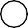 If so, describe the nature of the condition and the extent and duration of the impairment or treatment.What is the prognosis?Dates of treatment?Does the person under investigation have a condition that could impair his or her judgment, reliability, or ability to perform a position of public trust? YES	 NOIf so, describe the nature of the condition and the extent and duration of the impairment or treatment.What is the prognosis?Dates of treatment?Does the person under investigation have a condition that could impair his or her judgment, reliability, or ability to perform a position of public trust? YES	 NOIf so, describe the nature of the condition and the extent and duration of the impairment or treatment.What is the prognosis?Dates of treatment?Signature (Sign in ink)Practitioner nameDate signed (mm/dd/yyyy)Print NameSocial Security NumberSignature (Sign in ink)Date signed (mm/dd/yyyy)